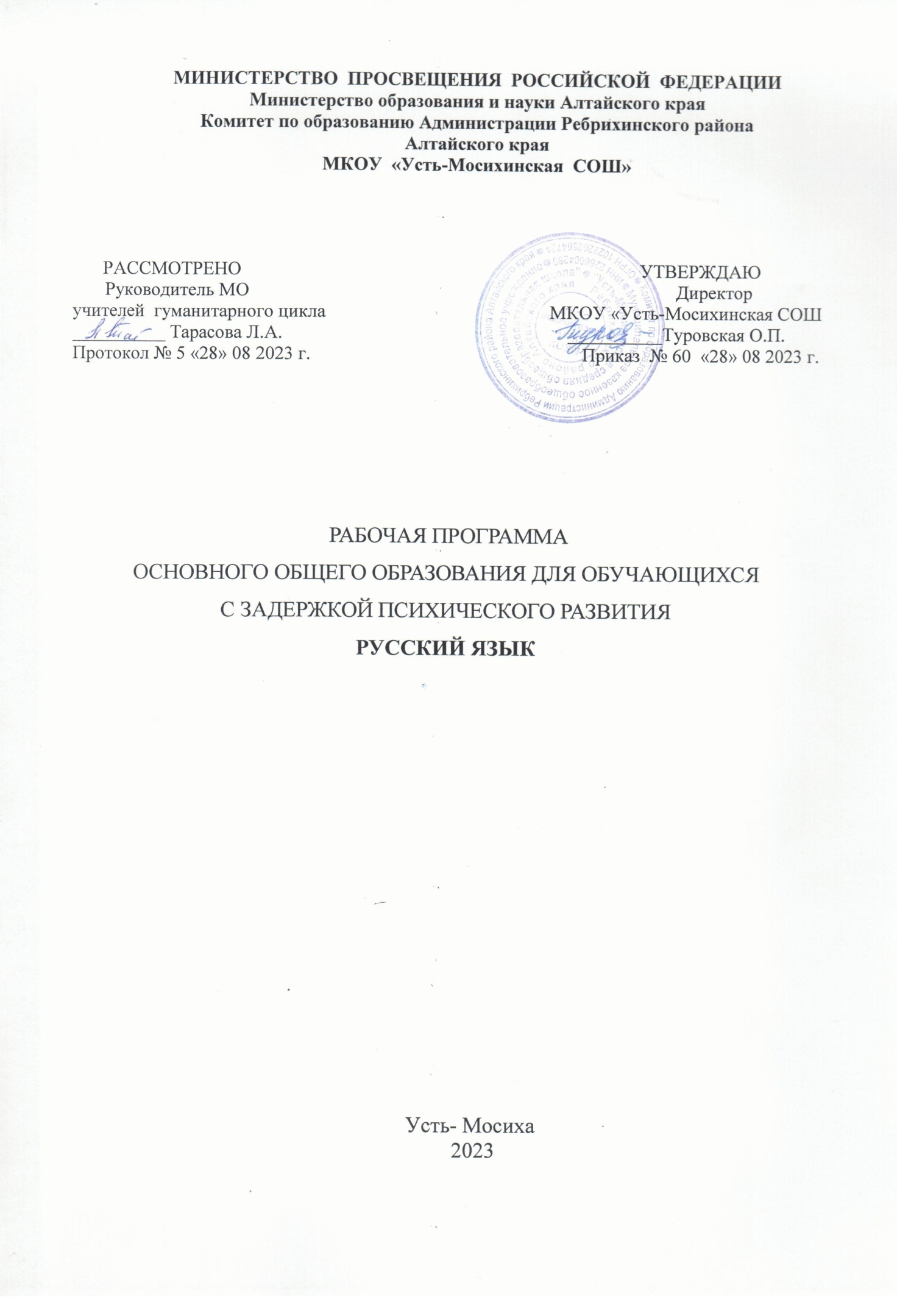 ПОЯСНИТЕЛЬНАЯ ЗАПИСКАРабочая программа по русскому языку для обучающихся с задержкой психического развития (далее – ЗПР) на уровне основного общего образования подготовлена на основе Федерального государственного образовательного стандарта основного общего образования (Приказ Минпросвещения России от 31.05.2021 г. № 287) (далее  – ФГОС ООО), Федеральной адаптированной образовательной программы основного общего образования для обучающихся с ограниченными возможностями здоровья (Приказ Минпросвещения России от 24 ноября 2022 г. № 1025), Федеральной рабочей программы основного общего образования по учебному предмету «Русский язык», Федеральной программы воспитания, с учетом распределенных по классам проверяемых требований к результатам освоения Федеральной адаптированной образовательной программы основного общего образования для обучающихся с задержкой психического развития.Общая характеристика учебного предмета «Русский язык»В системе образования учебный предмет «Русский язык» занимает особое место: является не только объектом изучения, но и средством обучения. Как средство познания действительности русский язык обеспечивает развитие интеллектуальных и творческих способностей ребенка, развивает его абстрактное мышление, память и воображение, формирует навыки самостоятельной учебной деятельности, самообразования и самореализации личности. Содержание обучения русскому языку ориентировано также на развитие функциональной грамотности как интегративного умения человека читать, понимать тексты, использовать информацию текстов разных форматов, оценивать ее, размышлять о ней, чтобы достигать своих целей, расширять свои знания и возможности, участвовать в социальной жизни. Будучи формой хранения и усвоения различных знаний, русский язык неразрывно связан со всеми школьными предметами и влияет на качество усвоения других школьных дисциплин, а в перспективе способствует овладению будущей профессией. Содержание обучения русскому языку на уровне основного общего образования отобрано и структурировано на основе компетентностного подхода. Цели и задачи изучения учебного предмета «Русский язык»  Общие цели изучения учебного предмета «Русский язык» представлены в Федеральной рабочей программе основного общего образования.Специальной целью преподавания русского языка является формирование коммуникативной, языковой, лингвистической (языковедческой) и культуроведческой компетенций у обучающихся с ЗПР. Коммуникативная компетенция предполагает овладение видами речевой деятельности и основами культуры устной и письменной речи, базовыми умениями и навыками использования языка в жизненно важных сферах и ситуациях общения.Языковая и лингвистическая (языковедческая) компетенции предполагают освоение необходимых знаний о языке как языковой системе и общественном явлении, его устройстве, развитии и функционировании; овладение основными нормами русского литературного языка; обогащение словарного запаса и грамматического строя речи учащихся; формировании способности к анализу и оценке языковых явлений и фактов, необходимых знаний о лингвистике как науке и ученых-русистах; умение пользоваться различными лингвистическими словарями.Культуроведческая компетенция – осознание языка как формы выражения национальной культуры, взаимосвязи языка и истории народа, национально-культурной специфики русского языка, владение нормами русского речевого этикета, культурой межнационального общения.Цель и задачи преподавания русского языка обучающимся с ЗПР максимально приближены к задачам, поставленным ФГОС ООО, и учитывают специфические особенности учеников. Курс русского языка направлен на решение следующих задач, обеспечивающих реализацию личностно-ориентированного, когнитивно-коммуникативного, деятельностного подходов к обучению русскому языку обучающихся с ЗПР на уровне основного общего образования:воспитание у обучающихся с ЗПР гражданственности и патриотизма, сознательного отношения к языку как явлению культуры, основному средству общения и получения знаний в разных сферах человеческой деятельности; воспитание интереса и любви к русскому языку;совершенствование речемыслительной деятельности, коммуникативных умений и навыков, обеспечивающих свободное владение русским литературным языком в разных сферах и ситуациях его использования; обогащение словарного запаса и грамматического строя речи учащихся; развитие готовности и способности к речевому взаимодействию и взаимопониманию, потребности к речевому самосовершенствованию;освоение знаний о русском языке, его устройстве и функционировании в различных сферах и ситуациях общения; о стилистических ресурсах русского языка; об основных нормах русского литературного языка; о русском речевом этикете;формирование умений опознавать, анализировать, классифицировать языковые факты, оценивать их с точки зрения нормативности, соответствия ситуации и сфере общения; умений работать с текстом, осуществлять информационный поиск, извлекать и преобразовывать необходимую информацию.Особенности психического развития обучающихся с ЗПР обусловливают дополнительные коррекционные задачи учебного предмета «Русский язык», направленные на социально-эмоциональное развитие, развитие мыслительной и речевой деятельности, стимулирование познавательной активности, повышение коммуникативной компетентности в разных социальных условиях.Особенности отбора и адаптации учебного материала по русскому языкуОбучающиеся с ЗПР в силу своих индивидуальных психофизических особенностей не всегда могут освоить программный материал по русскому языку в соответствии с требованиями основной образовательной программы, адресованной нормотипичным обучающимся, так как испытывают затруднения при чтении, не могут выделить главное в информации, затрудняются при анализе, сравнении, обобщении, систематизации, обладают неустойчивым вниманием, обладают бедным словарным запасом. Учащиеся работают на уровне репродуктивного восприятия, основой при обучении является пассивное механическое запоминание изучаемого материала. Таким обучающимся с трудом даются отдельные приемы умственной деятельности, овладение интеллектуальными умениями. Процесс обучения обучающихся с ЗПР имеет коррекционно-развивающий характер, что выражается в использовании заданий, направленных на коррекцию имеющихся у них недостатков и опирается на субъективный опыт обучающихся, связь изучаемого материала с реальной жизнью.Отбор материала выполнен на основе принципа минимально необходимого числа вводимых специфических понятий, которые будут использоваться.Учебный материал отобран таким образом, чтобы его можно было объяснить на доступном для обучающихся с ЗПР уровне.Изучение наиболее трудных орфографических и грамматических тем сопровождается предварительным накоплением устного речевого опыта, наблюдениями за явлениями языка и практическими языковыми обобщениями, которые осуществляются на протяжении изучения всего программного материала.В соответствии с особенностями восприятия, сохранения и переработки учебной информации обучающимися с ЗПР, следует в 5 классе уделить особое внимание повторению и актуализации учебного материала, изученного в начальной школе. Наибольшее время стоит уделить повторению таких тем, как «Имя существительное. Три склонения имён существительных. Правописание безударных падежных окончаний», «Имя прилагательное. Изменение по падежам имён прилагательных. Правописание падежных окончаний», «Личные местоимения», «Глагол. Спряжение глагола». Учитывая компенсаторные возможности и личностные особенности обучающихся с ЗПР, в 6 классе не рекомендованы к изучению переходные и непереходные глаголы; употребление форм одних наклонений глаголов в значении других. В ознакомительном плане изучаются такие темы, как «Разряды имен прилагательных, числительных и местоимений»; «Склонение количественных числительных», «Степени сравнения имен прилагательных», «Разноспрягаемые глаголы». При этом подбирается доступный для выполнения вариант заданий с очевидным ответом. Более тщательно отрабатываются разделы, связанные с изучением склонения наиболее употребительных числительных (от 5 до 20), использованием степеней сравнения имен прилагательных в практических описаниях, а также все, что связано с орфографической грамотностью: ь на конце и в середине числительных; правописание гласных в падежных окончаниях числительных, обозначающих даты; дефис в местоимениях перед суффиксами -то, -либо, -нибудь и после приставки кое-; частицы не и ни в местоимениях.Одна из особенностей устной и письменной речи обучающихся с ЗПР в 7 классе состоит в крайне ограниченном употреблении причастий и деепричастий. Изучение этих форм глагола вызывает у них трудности. Поэтому наибольшие изменения программы 7 класса связаны с темами «Причастие» и «Деепричастие». С усилением практической направленности и уменьшением доли теоретического материала изучаются такие темы, как «Причастие – особая форма глагола (общее значение, морфологические признаки, синтаксическая роль)»; «Склонение полных причастий и правописание гласных в падежных окончаниях»; «Не с причастием»; «Одна и две буквы н в суффиксах полных причастий и в прилагательных, образованных от глагола»; «Одна буква н в кратких причастиях»; «Деепричастие – особая форма глагола (общее значение, морфологические признаки, синтаксическая роль)»; «Непроизводные и производные предлоги». Для изучения данного материала подбираются доступные для выполнения варианты заданий с использованием смысловой опоры. Наибольшее время стоит уделить таким темам, как «Причастный оборот. Обособление причастного оборота», «Деепричастный оборот. Обособление деепричастного оборота», которые требуют многократного закрепления.В практическом плане (с использованием терминологии по визуальной основе) изучаются: образование действительных и страдательных причастий, правописание гласных в суффиксах причастий; степени сравнения наречий; формообразующие, отрицательные и модальные частицы; различение на письме частиц не и ни.В 8 классе значительное количество времени выделяется на изучение наиболее трудных, но важных для формирования пунктуационной грамотности тем, таких, как словосочетание (умение выписывать из предложения словосочетания, видеть связь между словами); двусоставные предложения (большое внимание уделяется разбору по членам предложения, умению находить основу предложения с простым, составным и составным именным сказуемыми); предложения с однородными членами (наиважнейшая тема в курсе 8 класса); предложения с обращениями, вводными словами и приложениями; прямая и косвенная речь.Особое внимание уделяется темам: «Однородные члены предложения. Запятая между однородными членами», «Обобщающие слова в предложениях с однородными членами. Двоеточие и тире при обобщающих словах», «Обращения и вводные слова. Знаки препинания», «Знаки препинания в предложениях с прямой речью». Их изучение предваряется практическими упражнениями в конструировании предложений с простыми, составными и составными-именными сказуемыми, предложений с опущенной связкой между подлежащим и сказуемым; в их правильном интонировании; в использовании местоимений и наречий в роли обобщающего слова однородных членов предложения.Ознакомительно изучаются виды обстоятельств; сравнительный оборот, знаки препинания при сравнительном обороте; тире между подлежащим и сказуемым.В практическом плане (без терминологии) изучается тема «Несогласованные определения».В 9 классе должны быть сформированы основные языковые компетенции, отработаны умения и навыки применения орфографических и синтаксических правил.Наиболее сложными темами для изучения обучающимися с ЗПР являются такие, как «Сложноподчинённые предложения с различными видами придаточных» и т.п.Особое внимание в 9 классе направлено на подготовку обучающихся к государственной итоговой аттестации по русскому языку, где выпускники должны проявить коммуникативные способности, связанные с умением перерабатывать информацию, продемонстрировать результаты овладения нормами современного русского языка, основами культуры устной и письменной речи.Примерные виды деятельности обучающихся с ЗПР, обусловленные особыми образовательными потребностями и обеспечивающие осмысленное освоение содержания образования по предмету «Русский язык»Содержание видов деятельности обучающихся с ЗПР на уроках русского языка определяется их особыми образовательными потребностями в целом, а также особенностями их речевого развития. Учитывая недостаточную сформированность у обучающихся с ЗПР всех компонентов речи следует предусматривать дополнительную работу на уроке по расширению словарного запаса, развитию связной речи, совершенствованию фонематических процессов. Также важным является адаптация формулировок по грамматическому и семантическому оформлению; упрощение многозвеньевых инструкций посредством деления на короткие смысловые единицы, задающие поэтапность (пошаговость) выполнения задания; специальное адаптирование текста задания с учетом индивидуальных трудностей обучающихся с ЗПР.Необходимо мотивировать обучающихся обращаться к справочной информации в случае затруднений, упражнять навыки самоконтроля и самопроверки, формировать умение результативно использовать в ходе выполнения задания смысловые опоры, образец, визуализацию.Необходимым является усиление практических упражнений, позволяющих автоматизировать навык, повысить осознанность применения орфографических и пунктуационных правил. Следует усилить виды деятельности, специфичные для обучающихся с ЗПР: выполнение заданий с опорой на алгоритм; «пошаговость» в изучении материала; использование дополнительной визуальной опоры (планы, образцы, опорные таблицы), привычных для обучающихся мнестических опор (наглядных схем по применению правила, шаблонов общего хода выполнения заданий). Для развития умения делать выводы обучающимися с ЗПР следует использовать опорные слова и клише; необходимо обучать составлению тезисов и конспектов. При закреплении изученных тем полезно использовать такие виды деятельности как моделирование ситуаций социального взаимодействия, обсуждение новостной информации в СМИ, подготовку сообщения на заданную тему с поиском необходимой информации, коллективные проектные работы.Примерная тематическая и терминологическая лексика соответствует ФОП ООО. При работе над лексикой, в том числе научной терминологией курса (раскрытие значений новых слов, уточнение или расширение значений уже известных лексических единиц) необходимо включение слова в контекст. Каждое новое слово закрепляется в речевой практике обучающихся с ЗПР. Обязательными являются визуальная поддержка, алгоритмы работы с определением, опорные схемы для актуализации терминологии.Место учебного предмета «Русский язык» в учебном планеВ соответствии с Федеральным государственным образовательным стандартом основного общего образования учебный предмет «Русский язык» входит в предметную область «Русский язык и литература» и является обязательным для изучения. Общее число часов, рекомендованных для изучения русского языка, – 714 часов: в 5 классе – 170 часов (5 часов в неделю), в 6 классе – 204 часа (6 часов в неделю), в 7 классе 136 часов (4 часа в неделю), в 8 классе – 102 часа (3 часа в неделю), в 9 классе – 102 часа (3 часа в неделю).СОДЕРЖАНИЕ УЧЕБНОГО ПРЕДМЕТА «РУССКИЙ ЯЗЫК»5 КЛАССОбщие сведения о языкеБогатство и выразительность русского языка.*Лингвистика как наука о языке.**Основные разделы лингвистики.*Повторение и систематизация изученного в начальных классах.Язык и речьЯзык и речь. Речь устная и письменная, монологическая и диалогическая, полилог.Виды речевой деятельности (говорение, слушание, чтение, письмо), их особенности.*Создание устных монологических высказываний на основе жизненных наблюдений, чтения научно-учебной, художественной и научно-популярной литературы.*Устный пересказ прочитанного или прослушанного текста, *в том числе с изменением лица рассказчика*.*Участие в диалоге на лингвистические темы (в рамках
изученного) и темы на основе жизненных наблюдений.*Речевые формулы приветствия, прощания, просьбы, благодарности.Сочинение с опорой на сюжетную картину.*Сочинения различных видов с опорой на жизненный и читательский опыт, сюжетную картину (в том числе сочинения-миниатюры).*Виды аудирования: *выборочное*, ознакомительное, *детальное*.Виды чтения: ознакомительное, поисковое.ТекстТекст и его основные признаки. Тема и главная мысль текста. Микротема текста. Ключевые слова.Функционально-смысловые типы речи: описание, повествование, рассуждение; их особенности.Композиционная структура текста. Абзац как средство членения текста на композиционно-смысловые части. Средства связи предложений и частей текста: формы слова, однокоренные слова, синонимы, антонимы, личные местоимения, повтор слова. Повествование как тип речи. Рассказ.Смысловой анализ текста: его композиционных особенностей, микротем и абзацев, способов и средств связи предложений в тексте; *использование языковых средств выразительности (в рамках изученного)*.Подробное, выборочное и сжатое изложение содержания *прослушанного текста* и прочитанного *самостоятельно*.*Изложение содержания текста с изменением лица рассказчика.*Информационная переработка текста: простой план текста и по совместно составленному сложному плану текста.Функциональные разновидности языка *Общее представление о функциональных разновидностях языка (о разговорной речи, функциональных стилях, языке художественной литературы). *СИСТЕМА ЯЗЫКАФонетика. Графика. Орфоэпия Фонетика и графика как разделы лингвистики.Звук как единица языка. *Смыслоразличительная роль звука.*Система гласных звуков.Система согласных звуков. Изменение звуков в речевом потоке. Элементы фонетической транскрипции.Слог. Ударение. Свойства русского ударения.Соотношение звуков и букв.Фонетический разбор слова.Мягкий знак для обозначения мягкости согласных.Звуковое значение букв е, ё, ю, я.*Основные выразительные средства фонетики.* Прописные и строчные буквы. *Интонация, её функции. Основные элементы интонации.*ОрфографияОрфография как раздел лингвистики.*Понятие «орфограмма». Буквенные и небуквенные орфограммы.*Правописание разделительных ъ и ь.ЛексикологияЛексикология как раздел лингвистики. Основные способы толкования лексического значения слова (подбор однокоренных слов; подбор синонимов и антонимов); основные способы разъяснения значения слова (по контексту, с помощью толкового словаря).Слова однозначные и многозначные. Прямое и переносное значения слова. *Тематические группы слов. Обозначение родовых и видовых понятий.*Синонимы. Антонимы. Омонимы. Паронимы.Разные виды лексических словарей (толковый словарь, словари синонимов, антонимов, омонимов, паронимов) и их роль в овладении словарным богатством родного языка.*Лексический анализ слов (в рамках изученного).*Морфемика. ОрфографияМорфемика как раздел лингвистики. Морфема как минимальная значимая единица языка. Основа слова. Виды морфем (корень, приставка, суффикс, окончание). Чередование гласных и согласных в слове. Роль окончаний в словах.Морфемный разбор слов.*Уместное использование слов с суффиксами оценки в собственной речи. *Правописание корней с безударными проверяемыми, непроверяемыми гласными (в рамках изученного).Правописание корней с проверяемыми, непроверяемыми, ­непроизносимыми согласными (в рамках изученного).Правописание ё — о после шипящих в корне слова.Правописание неизменяемых на письме приставок и приставок на -з (-с).Правописание ы — и после приставок.Правописание ы — и после ц.Морфология. Культура речи. ОрфографияМорфология как раздел грамматики. *Грамматическое значение слова.**Части речи как лексико-грамматические разряды слов.
Система частей речи в русском языке.* Самостоятельные и служебные части речи.Имя существительноеИмя существительное как часть речи. Общее грамматическое значение, морфологические признаки и синтаксические функции имени существительного. *Роль имени существительного в речи.**Лексико-грамматические разряды имён существительных по значению*, имена существительные собственные и нарицательные; имена существительные одушевлённые и неодушевлённые. Род, число, падеж имени существительного.Имена существительные общего рода.Имена существительные, имеющие форму только единственного или только множественного числа.Типы склонения имён существительных. Разносклоняемые имена существительные. Несклоняемые имена существительные.Морфологический разбор имён существительных.*Нормы произношения, нормы постановки ударения, нормы словоизменения имён существительных.*Правописание собственных имён существительных.Правописание ь на конце имён существительных после шипящих.Правописание безударных окончаний имён существительных.Правописание о — е (ё) после шипящих и ц в суффиксах и окончаниях имён существительных.Правописание суффиксов -чик- — -щик-; -ек- — -ик- (-чик-) имён существительных.Правописание корней с чередованием а // о: -лаг- — -лож-;
-раст- — -ращ- — -рос-; -гар- — -гор-, -зар- — -зор-;
-клан- — -клон-, -скак- — -скоч-.Слитное и раздельное написание не с именами существительными.Имя прилагательноеИмя прилагательное как часть речи. Общее грамматическое значение, морфологические признаки и синтаксические функции имени прилагательного. Роль имени прилагательного в речи. Имена прилагательные полные и краткие, *их синтаксические функции.*Склонение имён прилагательных.  Морфологический разбор имени прилагательного.*Нормы словоизменения, произношения имён прилагательных, постановки ударения (в рамках изученного).*Правописание безударных окончаний имён прилагательных.Правописание о — е после шипящих и ц в суффиксах и окончаниях имён прилагательных.Правописание кратких форм имён прилагательных с основой на шипящий.Слитное и раздельное написание не с именами прилагательными.ГлаголГлагол как часть речи. Общее грамматическое значение, морфологические признаки и синтаксические функции глагола. Роль глагола в словосочетании и предложении, в речи.Глаголы совершенного и несовершенного вида, *возвратные и невозвратные.*Инфинитив (неопределённая форма глагола) и его грамматические свойства. Основа инфинитива, основа настоящего (будущего простого) времени глагола.Спряжение глагола.*Нормы словоизменения глаголов, постановки ударения в глагольных формах (в рамках изученного).*Правописание корней с чередованием е // и: -бер- — -бир-, -блест- — -блист-, -дер- — -дир-, -жег- — -жиг-, -мер- — -мир-, -пер- — -пир-, -стел- — -стил-, -тер- — -тир-. Время глагола.Правописание мягкого знака в глаголах во 2-м лице единственного числа.Правописание -тся и -ться в глаголах, суффиксов -ова- —
-ева-, -ыва- — -ива-.Правописание безударных личных окончаний глагола.Правописание гласной перед суффиксом -л- в формах прошедшего времени глагола. Слитное и раздельное написание не с глаголами.Морфологический разбор глагола.Синтаксис. Культура речи. ПунктуацияСинтаксис как раздел грамматики. Словосочетание и предложение как единицы синтаксиса.Словосочетание и его признаки. Словосочетание: главное и зависимое слова в словосочетании.Средства связи слов в словосочетании. Синтаксический разбор словосочетания.Предложение и его признаки. Виды предложений по цели высказывания и эмоциональной окраске. *Смысловые и интонационные особенности повествовательных, вопросительных, побудительных; восклицательных и невосклицательных предложений. *Знаки препинания: знаки завершения (в конце предложения), выделения, разделения (повторение).Главные члены предложения (грамматическая основа). Подлежащее и морфологические средства его выражения: именем существительным или местоимением в именительном падеже, *сочетанием имени существительного в форме именительного падежа с существительным или местоимением в форме творительного падежа с предлогом; сочетанием имени числительного в форме именительного падежа с существительным в форме родительного падежа*. Сказуемое и морфологические средства его выражения: глаголом, именем существительным, именем прилагательным.Тире между подлежащим и сказуемым.Предложения распространённые и нераспространённые.
Второстепенные члены предложения: определение, дополнение, обстоятельство.*Определение и типичные средства его выражения. Дополнение (прямое и косвенное) и типичные средства его выражения. Обстоятельство, типичные средства его выражения, виды обстоятельств по значению (времени, места, образа действия, цели, причины, меры и степени, условия, уступки).*Простое осложнённое предложение. Однородные члены предложения, их роль в речи. Особенности интонации предложений с однородными членами. Предложения с однородными членами (без союзов, с одиночным союзом и, союзами а, но. Предложения с обобщающим словом при однородных членах. Двоеточие после обобщающего слова.Предложения с обращением, особенности интонации. Обращение и средства его выражения.Синтаксический разбор простого и простого осложнённого предложений.Синтаксический анализ простого и простого осложнённого предложений.Пунктуационное оформление предложений, осложнённых однородными членами, связанными бессоюзной связью, одиночным союзом и, союзами а, но.Предложения простые и сложные. Сложные предложения с бессоюзной и союзной связью. *Предложения сложносочинённые и сложноподчинённые (общее представление, практическое усвоение). *Пунктуационное оформление сложных предложений, состоящих из частей, связанных бессоюзной связью и союзами и, но, а, однако, зато, да.Предложения с прямой речью.Пунктуационное оформление предложений с прямой речью.Диалог.Пунктуационное оформление диалога на письме.Пунктуация как раздел лингвистики. 6 КЛАССОбщие сведения о языкеРусский язык – государственный язык Российской Федерации и язык межнационального общения.*Понятие о литературном языке.*Повторение и систематизация изученного в 5 классе.Язык и речьМонолог-описание, монолог-повествование, монолог-рассуждение; сообщение на лингвистическую тему.Виды диалога: побуждение к действию, обмен мнениями.ТекстСмысловой анализ текста: его композиционных особенностей, микротем и абзацев, способов и средств связи предложений в тексте; *использование языковых средств выразительности (в рамках изученного).* *Информационная переработка текста. * План текста (простой, сложный; *назывной, вопросный*); главная и второстепенная ­информация текста; пересказ текста.Описание как тип речи.Описание внешности человека.Описание помещения.Описание природы.Описание местности.Описание действий.Функциональные разновидности языкаОфициально-деловой стиль. Заявление. *Расписка. * Научный стиль. *Словарная статья. Научное сообщение.*СИСТЕМА ЯЗЫКАЛексикология. Культура речиЛексика русского языка с точки зрения её происхождения: исконно русские и заимствованные слова.Лексика русского языка с точки зрения принадлежности к активному и пассивному запасу: неологизмы, устаревшие слова (историзмы и архаизмы).Лексика русского языка с точки зрения сферы употребления: общеупотребительная лексика и лексика ограниченного употребления (диалектизмы, термины, профессионализмы, жаргонизмы).*Стилистические пласты лексики: стилистически нейтральная, высокая и сниженная лексика.**Лексический анализ слов.*Фразеологизмы. Их признаки и значение.Употребление лексических средств в соответствии с ситуацией общения.Эпитеты, метафоры, олицетворения.Лексические словари.Словообразование. Культура речи. Орфография.Повторение изученного по морфемике в 5 классе.Формообразующие и словообразующие морфемы.Производящая основа.Основные способы образования слов в русском языке (приставочный, суффиксальный, приставочно-суффиксальный, бессуффиксный, сложение, переход из одной части речи в другую).Морфемный и словообразовательный разбор слов.Правописание сложных и сложносокращённых слов.Нормы правописания корня -кас- — -кос- с чередованием а // о, гласных в приставках пре- и при-.Морфология. Культура речи. Орфография.Имя существительноеПовторение сведений об имени существительном, полученных в 5 классе:(правописание суффиксов -чик- — -щик-; -ек- — -ик- (-чик-) имён существительных;правописание корней с чередованием а // о: -лаг- — -лож-;-раст- — -ращ- — -рос-; -гар- — -гор-, -зар- — -зор-;слитное и раздельное написание не с именами существительными;Имена существительные общего рода.Имена существительные, имеющие форму только единственного или только множественного числа.Типы склонения имён существительных. Разносклоняемые имена существительные. Несклоняемые имена существительные.Правописание гласных в суффиксах -ек, -ик; буквы о и е после шипящих и ц в суффиксах -ок (-ек), -онк, -онок).Особенности словообразования. Нормы произношения имён существительных, нормы постановки ударения (в рамках изученного). Нормы словоизменения имён существительных.Нормы слитного и дефисного написания пол- и полу- со словами.Морфологический разбор имени существительного.Имя прилагательноеПовторение сведений об имени прилагательном, полученных в 5 классе.*Качественные, относительные и притяжательные имена прилагательные.**Степени сравнения качественных имён прилагательных.*Словообразование имён прилагательных.Морфологический разбор имени прилагательного.Правописание н и нн в именах прилагательных. Правописание суффиксов -к- и -ск- имён прилагательных. Правописание сложных имён прилагательных.Нормы произношения имён прилагательных, нормы ударения (в рамках изученного).Имя числительноеОбщее грамматическое значение имени числительного. Синтаксические функции имён числительных. Разряды имён числительных по значению: количественные (целые, дробные, собирательные), порядковые числительные.Разряды имён числительных по строению: простые, сложные, составные числительные.*Словообразование имён числительных.*Склонение количественных и порядковых имён числительных.Правильное образование форм имён числительных.Правильное употребление собирательных имён числительных.Морфологический разбор имени числительного.Нормы правописания имён числительных: написание ь в именах числительных; написание двойных согласных; слитное, раздельное, дефисное написание числительных; нормы правописания окончаний числительных.МестоимениеОбщее грамматическое значение местоимения. Синтаксические функции местоимений.*Разряды местоимений: личные, возвратное, вопросительные, относительные, указательные, притяжательные, неопределённые, отрицательные, определительные.*Склонение местоимений.*Словообразование местоимений.**Роль местоимений в речи.* Употребление местоимений в соответствии с требованиями русского речевого этикета, в том числе местоимения 3-го лица в соответствии со смыслом предшествующего текста (устранение двусмысленности, неточности); притяжательные и указательные местоимения как средства связи предложений в тексте.*Морфологический разбор местоимения.*Нормы правописания местоимений: правописание место­имений с не и ни; слитное, раздельное и дефисное написание местоимений.ГлаголПовторение сведений о глаголе, полученных в 5 классе:(правописание гласных в суффиксах -ова(ть), -ева(ть) и -ыва(ть), -ива(ть).*Переходные и непереходные глаголы.**Разноспрягаемые глаголы.*Безличные глаголы. Употребление безличных глаголов. Изъявительное, условное и повелительное наклонения глагола.Нормы словоизменения глаголов.*Видо-временная соотнесённость глагольных форм в тексте.*Морфологический разбор глагола.Использование ь как показателя грамматической формы в повелительном наклонении глагола. 7 КЛАССОбщие сведения о языкеРусский язык как развивающееся явление. Взаимосвязь ­языка, культуры и истории народа.Язык и речь Монолог-описание, монолог-рассуждение, монолог-повествование.Виды диалога: побуждение к действию, обмен мнениями, запрос информации, сообщение информации. ТекстТекст как речевое произведение. Основные признаки текста (обобщение). Структура текста. Абзац.Информационная переработка текста: план текста (простой, сложный; *назывной*, вопросный, *тезисный*); главная и второстепенная информация текста.Способы и средства связи предложений в тексте (обобщение).*Языковые средства выразительности в тексте: фонетические (звукопись), словообразовательные, лексические (обобщение).*	*Рассуждение как функционально-смысловой тип речи.**Структурные особенности текста-рассуждения. *Смысловой анализ текста: его композиционных особенностей, микротем и абзацев, способов и средств связи предложений в тексте; использование языковых средств выразительности (в рамках изученного).Функциональные разновидности языкаПонятие о функциональных разновидностях языка: разговорная речь, функциональные стили (научный, публицистический, официально-деловой), язык художественной литературы.Публицистический стиль. Сфера употребления, функции, языковые особенности.Жанры публицистического стиля (репортаж, заметка, интервью).Употребление языковых средств выразительности в текстах публицистического стиля.Официально-деловой стиль. Сфера употребления, функции, языковые особенности. Инструкция.СИСТЕМА ЯЗЫКАМорфология. Культура речиМорфология как раздел науки о языке (обобщение).ПричастиеПовторение изученного о глаголе в 5-6 классах.Причастия как особая группа слов. Признаки глагола и имени прилагательного в причастии.Причастия настоящего и прошедшего времени. Действительные и страдательные причастия. Полные и краткие формы страдательных причастий. Склонение причастий.Причастие в составе словосочетаний. Причастный оборот. Морфологический разбор причастия.Употребление причастия в речи. Созвучные причастия и имена прилагательные (висящий — висячий, горящий — горячий). Ударение в некоторых формах причастий.Правописание падежных окончаний причастий. Правописание гласных в суффиксах причастий. Правописание н и нн в суффиксах причастий и отглагольных имён прилагательных. Правописание окончаний причастий. Слитное и раздельное написание не с причастиями.Знаки препинания в предложениях с причастным оборотом.ДеепричастиеПовторение изученного о глаголе в 5-6 классах.Деепричастия как особая форма глагола. Признаки глагола и наречия в деепричастии. Синтаксическая функция деепричастия, роль в речи.Деепричастия совершенного и несовершенного вида. Деепричастие в составе словосочетаний. Деепричастный оборот. Морфологический разбор деепричастия.Постановка ударения в деепричастиях.Правописание гласных в суффиксах деепричастий. Слитное и раздельное написание не с деепричастиями.Правильное построение предложений с одиночными деепричастиями и деепричастными оборотами.Знаки препинания в предложениях с одиночным деепричастием и деепричастным оборотом.НаречиеОбщее грамматическое значение наречий.*Разряды наречий по значению. Простая и составная формы сравнительной и превосходной степеней сравнения наречий.*Словообразование наречий. *Синтаксические свойства наречий.**Морфологический разбор наречия.*Нормы постановки ударения в наречиях, нормы произношения наречий. *Нормы образования степеней сравнения наречий.*Роль наречий в тексте.Правописание наречий: слитное, раздельное, дефисное написание; слитное и раздельное написание не с наречиями; н и нн в наречиях на -о (-е); правописание суффиксов -а и -о наречий с приставками из-, до-, с-, в-, на-, за-; употребление ь после шипящих на конце наречий; правописание суффиксов наречий -о и -е после шипящих.Слова категории состоянияОбщее представление о словах категории состояния в системе частей речи. Служебные части речиОбщая характеристика служебных частей речи. Отличие самостоятельных частей речи от служебных.ПредлогПредлог как служебная часть речи. Грамматические функции предлогов. Разряды предлогов по происхождению: предлоги производные и непроизводные. Разряды предлогов по строению: предлоги простые и составные.*Морфологический разбор предлогов.*Употребление предлогов в речи в соответствии с их значением и стилистическими особенностями. Нормы употребления имён существительных и местоимений с предлогами. Правильное использование предлогов из — с, в — на. Правильное образование предложно-падежных форм с предлогами по, благодаря, согласно, вопреки, наперерез. Правописание производных предлогов.СоюзСоюз как служебная часть речи. Союз как средство связи однородных членов предложения и частей сложного предложения.Разряды союзов по строению: простые и составные. Правописание составных союзов. Разряды союзов по значению: сочинительные и подчинительные. Одиночные, двойные и повторяющиеся сочинительные союзы.*Морфологический разбор союзов.*Роль союзов в тексте. Употребление союзов в речи в соответствии с их значением и стилистическими особенностями. Использование союзов как средства связи предложений и частей текста.Правописание союзов.Знаки препинания в сложных союзных предложениях. Знаки препинания в предложениях с союзом и, связывающим однородные члены и части сложного предложения. ЧастицаЧастица как служебная часть речи.Формообразующие и смысловые частицы.*Разряды частиц по значению и употреблению: отрицательные, модальные.**Роль частиц в передаче различных оттенков значения в слове и тексте, в образовании форм глагола. Употребление частиц в предложении и тексте в соответствии с их значением и стилистической окраской.* Интонационные особенности предложений с частицами. *Морфологический разбор частиц.*Смысловые различия частиц не и ни. Использование частиц не и ни в письменной речи. Различение приставки не- и частицы не. Слитное и раздельное написание не с разными частями речи (обобщение). Правописание частиц бы, ли, же с другими словами. Дефисное написание частиц -то, -таки, -ка.Междометия и звукоподражательные словаМеждометия как особая группа слов. *Разряды междометий по значению (выражающие чувства, побуждающие к действию, этикетные междометия); междометия производные и непроизводные.**Морфологический анализ междометий.**Использование междометий и звукоподражательных слов в разговорной и художественной речи как средства создания экспрессии.* Интонационное и пунктуационное выделение междометий и звукоподражательных слов в предложении.8 КЛАССОбщие сведения о языкеРусский язык в кругу других славянских языков.Повторение и систематизация изученного в 5-7 классах.Язык и речьМонолог-описание, монолог-рассуждение, монолог-повествование; выступление с научным сообщением.Диалог.ТекстТекст и его основные признаки.Особенности функционально-смысловых типов речи (повествование, описание, рассуждение).*Информационная переработка текста: извлечение информации из различных источников; использование лингвистических словарей; тезисы, конспект.*Функциональные разновидности языкаОфициально-деловой стиль. Сфера употребления, функции, языковые особенности.Жанры официально-делового стиля (заявление, объяснительная записка, автобиография, характеристика).Научный стиль. Сфера употребления, функции, языковые особенности.Жанры научного стиля (реферат, доклад на научную тему). *Сочетание различных функциональных разновидностей языка в тексте, средства связи предложений в тексте.*СИСТЕМА ЯЗЫКАСинтаксис. Культура речи. ПунктуацияСинтаксис как раздел лингвистики. Словосочетание и предложение как единицы синтаксиса.Пунктуация. Функции знаков препинания.СловосочетаниеОсновные признаки словосочетания.Виды словосочетаний по морфологическим свойствам главного слова: глагольные, именные, наречные. *Типы подчинительной связи слов в словосочетании: согласование, управление, примыкание.**Синтаксический разбор словосочетаний.**Грамматическая синонимия словосочетаний.**Нормы построения словосочетаний.*ПредложениеПредложение. Основные признаки предложения: смысловая и интонационная законченность, грамматическая оформленность.Виды предложений по цели высказывания (повествовательные, вопросительные, побудительные) и по эмоциональной окраске (восклицательные, невосклицательные). Их интонационные и смысловые особенности. Употребление языковых форм выражения побуждения в побудительных предложениях. Средства оформления предложения в устной и письменной речи (интонация, логическое ударение, знаки препинания).Виды предложений по количеству грамматических основ (простые, сложные). Виды простых предложений по наличию главных членов (двусоставные, односоставные). Виды предложений по наличию второстепенных членов (распространённые, нераспространённые). Предложения полные и неполные. *Употребление неполных предложений в диалогической речи, соблюдение в устной речи интонации неполного предложения.**Грамматические, интонационные и пунктуационные особенности предложений со словами да, нет.**Нормы построения простого предложения, использования инверсии.*Двусоставное предложениеГлавные члены предложенияПодлежащее и сказуемое как главные члены предложения. Способы выражения подлежащего. *Виды сказуемого (простое глагольное, составное глагольное, составное именное) и способы его выражения.* Тире между подлежащим и сказуемым.*Нормы согласования сказуемого с подлежащим, выраженным словосочетанием, сложносокращёнными словами, словами большинство – меньшинство, количественными сочетаниями.*Второстепенные члены предложенияВторостепенные члены предложения, их виды. Определение как второстепенный член предложения. *Определения согласованные и несогласованные.**Приложение как особый вид определения.*Дополнение как второстепенный член предложения. *Дополнения прямые и косвенные.*Обстоятельство как второстепенный член предложения. *Виды обстоятельств (места, времени, причины, цели, образа действия, меры и степени, условия, уступки).*Односоставные предложенияОдносоставные предложения, их грамматические признаки. Грамматические различия односоставных предложений и двусоставных неполных предложений. *Виды односоставных предложений: назывные, определённо-личные, неопределённо-личные, обобщённо-личные, безличные предложения.*Синтаксическая синонимия односоставных и двусоставных предложений. Употребление односоставных предложений в речи.Простое осложнённое предложениеПредложения с однородными членамиОднородные члены предложения, их признаки, средства связи. Союзная и бессоюзная связь однородных членов предложения. *Однородные и неоднородные определения.*Предложения с обобщающими словами при однородных членах.*Нормы построения предложений с однородными членами, связанными двойными союзами не только… но и, как… так и.**Нормы постановки знаков препинания в предложениях с однородными членами, связанными попарно, с помощью повторяющихся союзов (и... и, или... или, либo... либo, ни... ни, тo... тo).*Нормы постановки знаков препинания в предложениях с обобщающими словами при однородных членах.Нормы постановки знаков препинания в простом и сложном предложениях с союзом и.Предложения с обособленными членамиОбособление. *Виды обособленных членов предложения (обособленные определения, обособленные приложения, обособленные обстоятельства, обособленные дополнения).*Уточняющие члены предложения, пояснительные и присоединительные конструкции.  *Нормы постановки знаков препинания в предложениях со сравнительным оборотом; нормы обособления согласованных и несогласованных определений (в том числе приложений), дополнений, обстоятельств, уточняющих членов, пояснительных и присоединительных конструкций.*Предложения с обращениями, вводными и вставными конструкциямиОбращение. Основные функции обращения. *Распространённое и нераспространённое обращение.* Вводные конструкции. *Группы вводных конструкций по значению (вводные слова со значением различной степени уверенности, различных чувств, источника сообщения, порядка мыслей и их связи, способа оформления мыслей). *Вставные конструкции. Синонимия вводных конструкций.*Нормы построения предложений с вводными словами и предложениями, вставными конструкциями, обращениями (распространёнными и нераспространёнными), междометиями.*Нормы постановки знаков препинания в предложениях с вводными и вставными конструкциями, обращениями и междометиями.9 КЛАССОбщие сведения о языкеРоль русского языка в Российской Федерации.Русский язык в современном мире.Повторение и систематизация изученного в 5-8 классах.Язык и речьРечь устная и письменная, монологическая и диалогическая, полилог (повторение).Виды речевой деятельности: говорение, письмо, аудирование, чтение (повторение).Виды аудирования: выборочное, ознакомительное, детальное. Виды чтения: изучающее, ознакомительное, просмотровое, поисковое. Создание устных и письменных высказываний разной коммуникативной направленности в зависимости от темы и условий общения, с опорой на жизненный и читательский опыт, на иллюстрации, фотографии, сюжетную картину (в том числе сочинения-миниатюры). Подробное, сжатое, выборочное изложение прочитанного или прослушанного текста.Соблюдение языковых норм (орфоэпических, лексических, грамматических, стилистических, орфографических, пунктуационных) русского литературного языка в речевой практике при создании устных и письменных высказываний.*Приёмы работы с учебной книгой, лингвистическими словарями, справочной литературой.*Текст *Сочетание разных функционально-смысловых типов речи в тексте, в том числе сочетание элементов разных функциональных разновидностей языка в художественном произведении.*Особенности употребления языковых средств выразительности в текстах, принадлежащих к различным функционально-смысловым типам речи.Информационная переработка текста.Функциональные разновидности языкаФункциональные разновидности современного русского языка: разговорная речь; функциональные стили: научный (научно-учебный), публицистический, официально-деловой; язык художественной литературы (повторение, обобщение).Научный стиль. Сфера употребления, функции, типичные ситуации речевого общения, задачи речи, языковые средства, характерные для научного стиля. Тезисы, конспект, реферат, *рецензия*.Язык художественной литературы и его отличие от других разновидностей современного русского языка. *Основные признаки художественной речи: образность, широкое использование изобразительно-выразительных средств, а также языковых средств других функциональных разновидностей языка.**Основные изобразительно-выразительные средства русского языка, их использование в речи (метафора, эпитет, сравнение, гипербола, олицетворение и др.).*Синтаксис. Культура речи. Пунктуация Сложное предложениеПонятие о сложном предложении (повторение). Классификация сложных предложений.  *Смысловое, структурное и интонационное единство частей сложного предложения.*Сложносочинённое предложениеПонятие о сложносочинённом предложении, его строении. Виды сложносочинённых предложений. Средства связи частей сложносочинённого предложения.  Интонационные особенности сложносочинённых предложений с разными смысловыми отношениями между частями. *Употребление сложносочинённых предложений в речи. Грамматическая синонимия сложносочинённых предложений и простых предложений с однородными членами.*Нормы построения сложносочинённого предложения; нормы постановки знаков препинания в сложных предложениях (обобщение).Синтаксический и пунктуационный разбор сложносочинённых предложений.Сложноподчинённое предложениеПонятие о сложноподчинённом предложении. Главная и придаточная части предложения.Союзы и союзные слова. Различия подчинительных союзов и союзных слов. Виды сложноподчинённых предложений по характеру смысловых отношений между главной и придаточной частями, структуре, синтаксическим средствам связи.*Грамматическая синонимия сложноподчинённых предложений и простых предложений с обособленными членами.*Сложноподчинённые предложения с придаточными определительными. Сложноподчинённые предложения с придаточными изъяснительными. Сложноподчинённые предложения с придаточными обстоятельственными. Сложноподчинённые предложения с придаточными места, времени. Сложноподчинённые предложения с придаточными причины, цели и следствия. Сложноподчинённые предложения с придаточными условия, уступки. Сложноподчинённые предложения с придаточными образа действия, меры и степени и сравнительными. Нормы построения сложноподчинённого предложения; место придаточного определительного в сложноподчинённом предложении; построение сложноподчинённого предложения с придаточным изъяснительным, присоединённым к главной части союзом чтобы, союзными словами какой, который. *Типичные грамматические ошибки при построении сложноподчинённых предложений.*Сложноподчинённые предложения с несколькими придаточными. *Однородное, неоднородное и последовательное подчинение придаточных частей.*Нормы постановки знаков препинания в сложноподчинённых предложениях.Синтаксический и пунктуационный разбор сложноподчинённого предложения.Бессоюзное сложное предложениеПонятие о бессоюзном сложном предложении. Смысловые отношения между частями бессоюзного сложного предложения. Виды бессоюзных сложных предложений. Употребление бессоюзных сложных предложений в речи. *Грамматическая синонимия бессоюзных сложных предложений и союзных сложных предложений.**Бессоюзные сложные предложения со значением перечисления.* Запятая и точка с запятой в бессоюзном сложном предложении.*Бессоюзные сложные предложения со значением причины, пояснения, дополнения.* Двоеточие в бессоюзном сложном предложении.*Бессоюзные сложные предложения со значением противопоставления, времени, условия и следствия, сравнения.* Тире в бессоюзном сложном предложении.Синтаксический и пунктуационный разбор бессоюзного сложного предложения.Сложные предложения с разными видами союзной и бессоюзной связиТипы сложных предложений с разными видами связи. Синтаксический и пунктуационный разбор сложных предложений с разными видами союзной и бессоюзной связи.Прямая и косвенная речьПрямая и косвенная речь. Синонимия предложений с прямой и косвенной речью. Цитирование. Способы включения цитат в высказывание.Нормы построения предложений с прямой и косвенной речью; нормы постановки знаков препинания в предложениях с косвенной речью, с прямой речью, при цитировании.Применение знаний по синтаксису и пунктуации в практике правописания. ПЛАНИРУЕМЫЕ РЕЗУЛЬТАТЫ ОСВОЕНИЯ УЧЕБНОГО ПРЕДМЕТА «РУССКИЙ ЯЗЫК» НА УРОВНЕ ОСНОВНОГО ОБЩЕГО ОБРАЗОВАНИЯ»Личностные результатыЛичностные результаты достигаются в единстве учебной и воспитательной деятельности в соответствии с традиционными российскими социокультурными и духовно-нравственными ценностями, принятыми в обществе правилами и нормами поведения и способствуют процессам самопознания, самовоспитания и саморазвития, формирования внутренней позиции личности. В результате изучения русского языка на уровне основного общего образования у обучающегося с ЗПР будут сформированы следующие личностные результаты: 1) гражданского воспитания:готовность к выполнению обязанностей гражданина и реализации его прав, уважение прав, свобод и законных интересов других людей, активное участие в жизни семьи, образовательной организации, местного сообщества, родного края, страны, в том числе в сопоставлении с ситуациями, отражёнными в литературных произведениях, написанных на русском языке;неприятие любых форм экстремизма, дискриминации; понимание роли различных социальных институтов в жизни человека;представление об основных правах, свободах и обязанностях гражданина, социальных нормах и правилах межличностных отношений в поликультурном и многоконфессиональном обществе, формируемое в том числе на основе примеров из литературных произведений, написанных на русском языке; готовность к разнообразной совместной деятельности, стремление к взаимопониманию и взаимопомощи, активное участие в самоуправлении в образовательной организации; готовность к участию в гуманитарной деятельности (помощь людям, нуждающимся в ней; волонтёрство);2) патриотического воспитания:осознание российской гражданской идентичности в поликультурном и многоконфессиональном обществе, понимание роли русского языка как государственного языка Российской Федерации и языка межнационального общения народов России, проявление интереса к познанию русского языка, к истории и культуре Российской Федерации, культуре своего края, народов России, ценностное отношение к русскому языку, к достижениям своей Родины – России, к науке, искусству, боевым подвигам и трудовым достижениям народа, в том числе отражённым в художественных произведениях, уважение к символам России, государственным праздникам, историческому и природному наследию и памятникам, традициям разных народов, проживающих в родной стране;3) духовно-нравственного воспитания:ориентация на моральные ценности и нормы в ситуациях нравственного выбора, готовность оценивать своё поведение, в том числе речевое, и поступки, а также поведение и поступки других людей с позиции нравственных и правовых норм с учётом осознания последствий поступков; активное неприятие асоциальных поступков, свобода и ответственность личности в условиях индивидуального и общественного пространства;4) эстетического воспитания:восприимчивость к разным видам искусства, традициям и творчеству своего и других народов, понимание эмоционального воздействия искусства, осознание важности художественной культуры как средства коммуникации и самовыражения;осознание важности русского языка как средства коммуникации и самовыражения; понимание ценности отечественного и мирового искусства, роли этнических культурных традиций и народного творчества, стремление к самовыражению в разных видах искусства;5) физического воспитания, формирования культуры здоровья и эмоционального благополучия:осознание ценности жизни с использованием собственного жизненного и читательского опыта, ответственного отношения к своему здоровью и установки на здоровый образ жизни (здоровое питание, соблюдение гигиенических правил, рациональный режим занятий и отдыха, регулярная физическая активность);осознание последствий и неприятие вредных привычек (употребление алкоголя, наркотиков, курение) и иных форм вреда для физического и психического здоровья, соблюдение правил безопасности, в том числе навыки безопасного поведения в информационно-коммуникационной сети «Интернет» (далее – Интернет) в образовательном процессе;способность адаптироваться к стрессовым ситуациям и меняющимся социальным, информационным и природным условиям, в том числе осмысляя собственный опыт и выстраивая дальнейшие цели;умение принимать себя и других, не осуждая;умение осознавать своё эмоциональное состояние и эмоциональное состояние других, использовать языковые средства для выражения своего состояния, в том числе опираясь на примеры из литературных произведений, написанных на русском языке, сформированность навыков рефлексии, признание своего права на ошибку и такого же права другого человека;6) трудового воспитания:установка на активное участие в решении практических задач (в рамках семьи, общеобразовательной организации, населенного пункта, родного края) технологической и социальной направленности, способность инициировать, планировать и самостоятельно выполнять такого рода деятельность;интерес к практическому изучению профессий и труда различного рода, в том числе на основе применения изучаемого предметного знания и ознакомления с деятельностью филологов, журналистов, писателей, уважение к труду и результатам трудовой деятельности, осознанный выбор и построение индивидуальной траектории образования и жизненных планов с учётом личных и общественных интересов и потребностей;умение рассказать о своих планах на будущее;7) экологического воспитания:ориентация на применение знаний из области социальных и естественных наук для решения задач в области окружающей среды, планирования поступков и оценки их возможных последствий для окружающей среды, умение точно, логично выражать свою точку зрения на экологические проблемы;повышение уровня экологической культуры, осознание глобального характера экологических проблем и путей их решения, активное неприятие действий, приносящих вред окружающей среде, в том числе сформированное при знакомстве с литературными произведениями, поднимающими экологические проблемы, осознание своей роли как гражданина и потребителя в условиях взаимосвязи природной, технологической и социальной сред, готовность к участию в практической деятельности экологической направленности;8) ценности научного познания:ориентация в деятельности на современную систему научных представлений об основных закономерностях развития человека, природы и общества, взаимосвязях человека с природной и социальной средой, закономерностях развития языка, овладение языковой и читательской культурой, навыками чтения как средства познания мира, овладение основными навыками исследовательской деятельности, установка на осмысление опыта, наблюдений, поступков и стремление совершенствовать пути достижения индивидуального и коллективного благополучия;9) адаптации обучающегося с ЗПР к изменяющимся условиям социальной и природной среды:освоение обучающимися с ЗПР социального опыта, основных социальных ролей, норм и правил общественного поведения, форм социальной жизни в группах и сообществах, включая семью, группы, сформированные по профессиональной деятельности, а также в рамках социального взаимодействия с людьми из другой культурной среды;потребность во взаимодействии в условиях неопределённости, открытость опыту и знаниям других, потребность в действии в условиях неопределённости, в повышении уровня своей компетентности через практическую деятельность, в том числе умение учиться у других людей, получать в совместной деятельности новые знания, навыки и компетенции из опыта других, необходимость в формировании новых знаний, умений связывать образы, формулировать идеи, понятия, гипотезы об объектах и явлениях, в том числе ранее неизвестных, осознание дефицита собственных знаний и компетенций, планирование своего развития, умение оперировать основными понятиями, терминами и представлениями в области концепции устойчивого развития, анализировать и выявлять взаимосвязь природы, общества и экономики, оценивать свои действия с учётом влияния на окружающую среду, достижения целей и преодоления вызовов, возможных глобальных последствий;способность осознавать стрессовую ситуацию, оценивать происходящие изменения и их последствия, опираясь на жизненный, речевой и читательский опыт, воспринимать стрессовую ситуацию как вызов, требующий контрмер; оценивать ситуацию стресса, корректировать принимаемые решения и действия; формулировать и оценивать риски и последствия, формировать опыт, находить позитивное в сложившейся ситуации, быть готовым действовать в отсутствие гарантий успеха.Метапредметные результатыОвладение универсальными учебными познавательными действиями:выявлять и характеризовать существенные признаки различных языковых явлений (грамматических категорий, морфологического состава и т.п.);устанавливать причинно-следственные связи при применении правил русского языка;владеть смысловым чтением; использовать смысловое чтение для извлечения и обобщения информации из одного или нескольких источников с учетом поставленных целей;применять и создавать схемы для решения учебных задач при овладении предметом;пользоваться словарями и другими поисковыми системами.Овладение универсальными учебными коммуникативными действиямиосознанно использовать речевые средства в соответствии с задачей коммуникации для выражения своих чувств, мыслей и потребностей;организовывать учебное сотрудничество и совместную деятельность с учителем и сверстниками;оценивать качество своего вклада в общий продукт (например, при написании коллективного сочинения, изложения);соблюдать в практике речевого общения основные орфоэпические, лексические, грамматические, стилистические нормы современного русского литературного языка; соблюдать основные правила орфографии и пунктуации в процессе письменного общения;оценивать свою речь с точки зрения ее содержания, языкового оформления; находить грамматические и речевые ошибки, недочеты, исправлять их; совершенствовать и редактировать собственные тексты;выступать перед аудиторией сверстников с небольшими сообщениями, докладами.Овладение универсальными учебными регулятивными действиями:самостоятельно определять цели своего обучения русскому языку, ставить и формулировать для себя новые задачи в процессе его усвоения;использовать родной язык как средство получения знаний по другим учебным предметам, применять полученные знания, умения и навыки анализа языковых явлений на межпредметном уровне (на уроках иностранного языка, литературы и др.);владеть основами самооценки при выполнении учебных заданий по русскому языку;осуществлять контроль своей деятельности в процессе достижения результата;понимать причины, по которым не был достигнут ожидаемый результат деятельности, находить позитивное в произошедшей ситуации (за диктант тройка, зато не было ошибок в написании безударных гласных);регулировать способ выражения эмоций;осознанно относиться к другому человеку и его мнению;признавать свое и чужое право на ошибку.Предметные результатыРезультаты по годам обучения формулируются по принципу добавления новых результатов от года к году (результаты очередного года по умолчанию включают результаты предыдущих лет).5 КЛАССОбщие сведения о языкеОсознавать богатство и выразительность русского языка, приводить примеры с направляющей помощью педагога. Знать основные разделы лингвистики, основные единицы языка и речи (звук, морфема, слово, словосочетание, предложение) при необходимости с использованием смысловой опоры.Язык и речьХарактеризовать различия между устной и письменной
речью, диалогом и монологом, учитывать особенности видов речевой деятельности при решении практико-ориентированных учебных задач и в повседневной жизни.Создавать устные монологические высказывания по вопросному плану объёмом не менее 5 предложений на основе жизненных наблюдений, *чтения научно-учебной, художественной и научно-популярной литературы*.Участвовать в диалоге на лингвистические темы (в рамках изученного) и в диалоге/полилоге на основе жизненных наблюдений объёмом не менее 2 реплик.Владеть различными видами аудирования: *выборочным*, ознакомительным, *детальным* – научно-учебных и художественных текстов различных функционально-смысловых типов речи.Владеть различными видами чтения: ознакомительным, поисковым.Устно пересказывать прочитанный или прослушанный текст объёмом не менее  90 слов.Понимать содержание прослушанных и прочитанных научно-учебных и художественных текстов различных функционально-смысловых типов речи объёмом не менее  120 слов: устно и письменно формулировать тему и главную мысль текста; формулировать вопросы по опорным словам  по содержанию текста и отвечать на них; подробно и сжато передавать в письменной форме содержание исходного текста (для подробного изложения объём исходного текста должен составлять не менее 90 слов; для сжатого изложения – не менее 100 слов).Осуществлять выбор языковых средств для создания высказывания в соответствии с целью, темой и коммуникативным замыслом с использованием речевого клише.Соблюдать на письме нормы современного русского литературного языка, в том числе во время списывания текста объёмом 80-90 слов; словарного диктанта объёмом 10-15 слов; диктанта на основе связного текста объёмом 80-90 слов, составленного с учётом ранее изученных правил правописания (в том числе содержащего изученные в течение первого года обучения орфограммы (не более 12), пунктограммы (не более 2-3) и слова с непроверяемыми написаниями (не более 5); уметь пользоваться разными видами лексических словарей; соблюдать в устной речи и на письме правила речевого этикета.Текст Распознавать по смысловой опоре основные признаки текста; членить текст на композиционно-смысловые части (абзацы); распознавать средства связи предложений и частей текста (формы слова, однокоренные слова, синонимы, антонимы, личные местоимения, повтор слова); применять эти знания при создании собственного текста (устного и письменного). Проводить смысловой анализ текста с направляющей помощью педагога, его композиционных особенностей, определять количество микротем и абзацев.Характеризовать текст с использованием алгоритма последовательности действий с точки зрения его соответствия основным признакам (наличие темы, главной мысли, грамматической связи предложений, цельности и относительной законченности); с точки зрения его принадлежности к функционально-смысловому типу речи.Использовать знание основных признаков текста, особенностей функционально-смысловых типов речи, функциональных разновидностей языка в практике создания текста (в рамках изученного). Распознавать с использованием опорной схемы.Применять знание основных признаков текста (повествование) в практике его создания по вопросному плану.Создавать тексты-повествования с опорой на жизненный и читательский опыт по вопросному плану; тексты с опорой на сюжетную картину (в том числе сочинения-миниатюры объёмом 3 и более предложений; сочинения объёмом не менее 60 слов по развёрнутому плану).Восстанавливать деформированный текст; осуществлять корректировку восстановленного текста с опорой на образец.  Владеть умениями информационной переработки прослушанного и прочитанного научно-учебного, художественного и научно-популярного текстов: составлять план (простой) с целью дальнейшего воспроизведения содержания текста в устной и письменной форме; передавать содержание текста; извлекать информацию из различных источников, в том числе из лингвистических словарей и справочной литературы, и использовать её в учебной деятельности.Представлять сообщение на заданную тему в виде презентации.*Редактировать собственные/созданные другими обучающимися тексты с целью совершенствования их содержания (проверка фактического материала, начальный логический анализ текста – целостность, связность, информативность).*Функциональные разновидности языкаИметь общее представление об особенностях разговорной речи, функциональных стилей, языка художественной литературы.Система языкаФонетика. Графика. ОрфоэпияХарактеризовать звуки с использованием визуальной опоры; понимать различие между звуком и буквой, характеризовать систему звуков.Проводить фонетический разбор слова по алгоритму.Использовать знания по фонетике, графике и орфоэпии в практике произношения и правописания слов.ОрфографияОперировать понятием «орфограмма» и различать буквенные и небуквенные орфограммы при проведении орфографического анализа слова.Распознавать изученные орфограммы.Применять знания по орфографии в практике правописания (в том числе применять знание о правописании разделительных ъ и ь).ЛексикологияОбъяснять лексическое значение слова разными способами (подбор однокоренных слов; подбор синонимов и антонимов; определение значения слова по контексту, с помощью толкового словаря).Распознавать однозначные и многозначные слова, различать прямое и переносное значения слова.Распознавать синонимы, антонимы, омонимы; различать многозначные слова и омонимы; уметь правильно употреблять слова-паронимы.*Характеризовать тематические группы слов, родовые и видовые понятия.**Проводить лексический анализ слов (в рамках изученного).*Уметь пользоваться лексическими словарями (толковым словарём, словарями синонимов, антонимов, омонимов, паронимов).Морфемика. ОрфографияХарактеризовать морфему как минимальную значимую единицу языка.Распознавать морфемы в слове (корень, приставку, суффикс, окончание), выделять основу слова.Проводить морфемный разбор слов по алгоритму.Применять знания по морфемике при выполнении языкового анализа различных видов (при решении практико-ориентированных учебных задач) и в практике правописания неизменяемых приставок и приставок на -з (-с); ы — и после приставок; корней с безударными проверяемыми, непроверяемыми, чередующимися гласными (в рамках изученного); корней с проверяемыми, непроверяемыми, непроизносимыми согласными (в рамках изученного); ё — о после шипящих в корне слова; ы — и после ц. *Уместно использовать слова с суффиксами оценки в собственной речи.*Морфология. Культура речи. ОрфографияПрименять знания о частях речи как лексико-грамматических разрядах слов, о грамматическом значении слова, о системе частей речи в русском языке для решения практико-ориентированных учебных задач.Распознавать имена существительные, имена прилагательные, глаголы. Проводить морфологический разбор по алгоритму имён существительных, частичный морфологический разбор по алгоритму имён прилагательных, глаголов. Применять знания по морфологии при выполнении языкового анализа различных видов (при решении практико-ориентированных учебных задач) и в речевой практике.Имя существительноеОпределять общее грамматическое значение, морфологические признаки и синтаксические функции имени существительного по смысловой опоре; объяснять его роль в речи. Определять лексико-грамматические разряды имён существительных по смысловой опоре. Различать типы склонения имён существительных, выявлять разносклоняемые и несклоняемые имена существительные после совместного анализа.Проводить морфологический разбор по алгоритму имён существительных.Соблюдать нормы словоизменения, произношения имён существительных, постановки в них ударения (в рамках изученного), употребления несклоняемых имён существительных. Соблюдать нормы правописания имён существительных: безударных окончаний; о — е (ё) после шипящих и ц в суффиксах и окончаниях; суффиксов -чик- — -щик-, -ек- — -ик- (-чик-); корней с чередованием а // о: -лаг- — -лож; -раст- — -ращ- — -рос-; -гар- — -гор-, -зар- — -зор-; -клан- — -клон-, -скак- — -скоч-; употребления/неупотребления ь на конце имён существительных после шипящих; слитное и раздельное написание не с именами существительными; правописание собственных имён существительных.Имя прилагательноеОпределять общее грамматическое значение, морфологические признаки и синтаксические функции имени прилагательного по смысловой опоре; объяснять его роль в речи; различать полную и краткую формы имён прилагательных. Проводить частичный морфологический разбор по алгоритму имён прилагательных (в рамках изученного).Соблюдать нормы словоизменения, произношения имён прилагательных, постановки в них ударения (в рамках изученного).Соблюдать нормы правописания имён прилагательных: безударных окончаний; о — е после шипящих и ц в суффиксах и окончаниях; кратких форм имён прилагательных с основой на шипящие; нормы слитного и раздельного написания не с именами прилагательными.ГлаголОпределять общее грамматическое значение, морфологические признаки и синтаксические функции глагола по смысловой опоре; объяснять его роль в словосочетании и предложении, а также в речи. Различать глаголы совершенного и несовершенного вида, *возвратные и невозвратные*.Называть грамматические свойства инфинитива (неопределённой формы) глагола, выделять его основу; выделять основу настоящего (будущего простого) времени глагола.Определять спряжение глагола, уметь спрягать глаголы.Проводить частичный морфологический разбор по алгоритму глаголов (в рамках изученного). Соблюдать нормы словоизменения глаголов, постановки ударения в глагольных формах (в рамках изученного).Соблюдать нормы правописания глаголов: корней с чередованием е // и; ь в глаголах во 2-м лице единственного числа; -тся и -ться в глаголах; суффиксов -ова- — -ева-, -ыва- — -ива-; личных окончаний глагола, гласной перед суффиксом -л- в формах прошедшего времени глагола; слитного и раздельного написания не с глаголами.Синтаксис. Культура речи. ПунктуацияРаспознавать единицы синтаксиса (словосочетание и предложение); проводить синтаксический разбор словосочетаний и простых предложений; *проводить пунктуационный анализ простых осложнённых и сложных предложений (в рамках изученного)*; применять знания по синтаксису и пунктуации при выполнении языкового анализа различных видов и в речевой практике.Распознавать *при необходимости с визуальной поддержкой словосочетания по морфологическим свойствам главного слова (именные, глагольные, наречные)*; простые неосложнённые предложения; простые предложения, осложнённые однородными членами, включая предложения с обобщающим словом при однородных членах, обращением; распознавать предложения по цели высказывания (повествовательные, побудительные, вопросительные), эмоциональной окраске (восклицательные и невосклицательные), количеству грамматических основ (простые и сложные), наличию второстепенных членов (распространённые и нераспространённые); определять главные (грамматическую основу) и второстепенные члены предложения, морфологические средства выражения подлежащего (именем существительным или местоимением в именительном падеже, сочетанием имени существительного в форме именительного падежа с существительным или местоимением в форме творительного падежа с предлогом; сочетанием имени числительного в форме именительного падежа с существительным в форме родительного падежа) и сказуемого (глаголом, именем существительным, именем прилагательным), морфологические средства выражения второстепенных членов предложения (в рамках изученного).Соблюдать на письме пунктуационные нормы при постановке тире между подлежащим и сказуемым, выборе знаков препинания в предложениях с однородными членами, связанными бессоюзной связью, одиночным союзом и, союзами а, но, однако, зато, да (в значении и), да (в значении но); с обобщающим словом при однородных членах *при необходимости с визуальной поддержкой; с обращением при необходимости с визуальной поддержкой*; в предложениях с прямой речью *при необходимости с визуальной поддержкой*; в сложных предложениях, состоящих из частей, связанных бессоюзной связью и союзами и, но, а, однако, зато, да; оформлять на письме диалог *по образцу*.6 КЛАССОбщие сведения о языкеХарактеризовать функции русского языка как государственного языка Российской Федерации и языка межнационального общения, приводить примеры с направляющей помощью педагога использования русского языка как государственного языка Российской Федерации и как языка межнационального общения (в рамках изученного).*Иметь представление о русском литературном языке.* Язык и речьСоздавать устные монологические высказывания объёмом не менее 6 предложений на основе жизненных наблюдений, чтения научно-учебной, художественной и доступной для понимания научно-популярной литературы (монолог-описание, монолог-повествование, монолог-рассуждение); выступать с сообщением на лингвистическую тему с опорой на презентацию, развернутый план.Участвовать в диалоге (побуждение к действию, обмен мнениями) объёмом не менее 4 реплик.Владеть различными видами аудирования: выборочным, ознакомительным, детальным – научно-учебных и художественных текстов различных функционально-смысловых типов речи.Владеть различными видами чтения: ознакомительным, изучающим, поисковым.Устно пересказывать прочитанный или прослушанный текст объёмом не менее 100 слов с опорой на план, опорные слова.Понимать содержание прослушанных и прочитанных научно-учебных и художественных текстов различных функционально-смысловых типов речи объёмом не менее 170 слов: устно и письменно формулировать тему и главную мысль текста после предварительного анализа, вопросы по содержанию текста и отвечать на них; подробно и сжато передавать в устной и письменной форме содержание прочитанных научно-учебных и художественных текстов различных функционально-смысловых типов речи с опорой на план(для подробного изложения объём исходного текста должен составлять не менее 150 слов; для сжатого изложения – не менее 140-150 слов).Осуществлять выбор лексических средств в соответствии с речевой ситуацией; пользоваться словарями иностранных слов, устаревших слов; *оценивать свою и чужую речь с точки зрения точного, уместного и выразительного словоупотребления*; использовать толковые словари.Соблюдать в устной речи и на письме нормы современного русского литературного языка, в том числе во время списывания текста объёмом  90-100 слов; словарного диктанта объёмом 15-20 слов; диктанта на основе связного текста объёмом 90-100 слов, составленного с учётом ранее изученных правил правописания (в том числе содержащего изученные в течение второго года обучения орфограммы (не более 16), пунктограммы (не более 3-4) и слова (не более 7) с непроверяемыми написаниями); соблюдать в устной речи и на письме правила речевого этикета.ТекстАнализировать текст текста с направляющей помощью педагога с точки зрения его соответствия основным признакам; с точки зрения его принадлежности к функционально-смысловому типу речи.Характеризовать тексты с использованием алгоритма последовательности действий различных функционально-смысловых типов речи; характеризовать особенности описания как типа речи (описание внешности человека, помещения, природы, местности, действий).Выявлять средства связи предложений в тексте, в том числе притяжательные и указательные местоимения, видо-временную соотнесённость глагольных форм текста с направляющей помощью педагога.Применять знания с использованием речевого клише о функционально-смысловых типах речи при выполнении анализа различных видов и в речевой практике; использовать знание основных признаков текста в практике создания собственного текста.Проводить смысловой анализ текста, его композиционных особенностей, определять количество микротем и абзацев текста с направляющей помощью педагога.Создавать тексты различных функционально-смысловых
типов речи с опорой на план (повествование, описание внешности человека, помещения, природы, местности, действий) с опорой на жизненный и читательский опыт; произведение искусства (в том числе сочинения-миниатюры объёмом 4 и более предложений; классные сочинения объёмом не менее 90 слов с учётом функциональной разновидности и жанра сочинения, характера темы).Владеть навыками информационной переработки текста: составлять план прочитанного текста после предварительного анализа (простой, назывной, вопросный) с целью дальнейшего воспроизведения содержания текста в устной и письменной форме; выделять главную и второстепенную информацию в прослушанном и прочитанном тексте; *извлекать информацию из различных источников, в том числе из лингвистических словарей и справочной литературы, и использовать её в учебной деятельности*.Представлять сообщение на заданную тему в виде презентации. Представлять содержание прослушанного или прочитанного научно-учебного текста в виде таблицы, схемы; *представлять содержание таблицы, схемы в виде текста*.*Редактировать собственные тексты с опорой на знание норм современного русского литературного языка.* Функциональные разновидности языкаХарактеризовать особенности с использованием алгоритма последовательности действий официально-делового стиля речи, научного стиля речи; перечислять требования к составлению словарной статьи и научного сообщения; анализировать тексты разных функциональных разновидностей языка и жанров (рассказ; заявление, расписка; словарная статья, научное сообщение).*Применять знания об официально-деловом и научном стиле при выполнении языкового анализа различных видов и в речевой практике.*Система языкаЛексикология. Культура речиРазличать слова с точки зрения их происхождения: исконно русские и заимствованные слова; различать слова с точки зрения их принадлежности к активному или пассивному запасу: неологизмы, устаревшие слова (историзмы и архаизмы); различать слова с точки зрения сферы их употребления: общеупотребительные слова и слова ограниченной сферы употребления (диалектизмы, термины, профессионализмы, жаргонизмы); определять стилистическую окраску слова.Распознавать с опорой на образец эпитеты, метафоры, олицетворения; *понимать их основное коммуникативное назначение в художественном тексте и использовать в речи с целью повышения её богатства и выразительности*.Распознавать в тексте фразеологизмы, уметь определять после предварительного анализа их значения; характеризовать ситуацию употребления фразеологизма.Осуществлять выбор лексических средств в соответствии с речевой ситуацией; пользоваться словарями иностранных слов, устаревших слов; *оценивать свою и чужую речь с точки зрения точного, уместного и выразительного словоупотребления*; использовать толковые словари.Словообразование. Культура речи. ОрфографияРаспознавать формообразующие и словообразующие морфемы в слове; выделять производящую основу.Определять способы словообразования с направляющей помощью педагога (приставочный, суффиксальный, приставочно-суффиксальный, бессуффиксный, сложение, переход из одной части речи в другую); проводить морфемный и словообразовательный разбор слов с опорой на алгоритм; *применять знания по морфемике и словообразованию при выполнении языкового анализа различных видов*.Соблюдать нормы словообразования имён прилагательных.Распознавать изученные орфограммы; проводить орфографический анализ слов по алгоритму учебных действий; применять знания по орфографии в практике правописания.Соблюдать нормы правописания сложных и сложносокращённых слов; нормы правописания корня -кас- — -кос- с чередованием а // о, гласных в приставках пре- и при- по визуальной опоре. Морфология. Культура речи. ОрфографияИмя существительноеХарактеризовать особенности словообразования имён существительных.Соблюдать нормы слитного и дефисного написания пол- и полу- со словами по визуальной опоре.Соблюдать нормы произношения, постановки ударения (в рамках изученного), словоизменения имён существительных.Имя прилагательное*Различать качественные, относительные и притяжательные имена прилагательные, степени сравнения качественных имён прилагательных. *Соблюдать нормы словообразования имён прилагательных; нормы произношения имён прилагательных, нормы ударения (в рамках изученного); соблюдать нормы правописания н и нн  в именах прилагательных,  суффиксов -к- и -ск- имён прилагательных, сложных имён прилагательных по алгоритму учебных действий.Имя числительноеРаспознавать числительные; определять с опорой на алгоритм общее грамматическое значение имени числительного; различать по визуальной опоре разряды имён числительных по значению, по строению.Уметь склонять числительные и характеризовать особенности склонения, *словообразования* и синтаксических функций числительных; характеризовать роль имён числительных в речи, *особенности употребления в научных текстах, деловой речи*.Правильно употреблять собирательные имена числительные; соблюдать нормы правописания имён числительных, в том числе написание ь в именах числительных; написание двойных согласных; слитное, раздельное, дефисное написание числительных; нормы правописания окончаний числительных с направляющей помощью педагога.МестоимениеРаспознавать местоимения; определять с опорой на алгоритм общее грамматическое значение; *различать разряды местоимений*; уметь склонять местоимения по смысловой опоре; характеризовать особенности их склонения, *словообразования, синтаксических функций, роли в речи*.*Правильно употреблять местоимения в соответствии с требованиями русского речевого этикета, в том числе местоимения 3-го лица в соответствии со смыслом предшествующего текста (устранение двусмысленности, неточности)*; соблюдать нормы правописания местоимений с не и ни, слитного, раздельного и дефисного написания местоимений по визуальной опоре.ГлаголСоблюдать нормы правописания гласных в суффиксах -ова(ть), -ева(ть) и -ыва(ть), -ива(ть) по смысловой опоре.*Распознавать переходные и непереходные глаголы; разноспрягаемые глаголы*; определять с опорой на алгоритм наклонение глагола, значение глаголов в изъявительном, условном и повелительном наклонении; различать безличные и личные глаголы.Соблюдать нормы правописания ь в формах глагола повелительного наклонения.Проводить морфологический разбор по алгоритму имён прилагательных, имён числительных, местоимений, глаголов; *применять знания по морфологии при выполнении языкового анализа различных видов и в речевой практике*.Проводить фонетический разбор слов; использовать знания по фонетике и графике в практике произношения и правописания слов.Распознавать изученные орфограммы; проводить орфографический анализ слов; применять знания по орфографии в практике правописания.Проводить синтаксический разбор *при необходимости с визуальной поддержкой* словосочетаний, синтаксический разбор *при необходимости с визуальной поддержкой* предложений (в рамках изученного); *применять знания по синтаксису и пунктуации при выполнении языкового анализа различных видов и в речевой практике*.7 КЛАССОбщие сведения о языкеИметь представление о языке как развивающемся явлении. Осознавать взаимосвязь языка, культуры и истории народа *(приводить примеры) *.Язык и речь Создавать устные монологические высказывания с опорой на план, опорные слова объёмом не менее 7 предложений на основе наблюдений, личных впечатлений, чтения научно-учебной, художественной и научно-популярной литературы (монолог-описание, монолог-рассуждение, монолог-повествование); выступать с научным сообщением с опорой на презентацию, развёрнутый план.Участвовать в диалоге на лингвистические темы (в рамках изученного) и темы на основе жизненных наблюдений объёмом не менее 4 реплик.Владеть различными видами диалога: диалог – запрос информации, диалог – сообщение информации.Владеть различными видами аудирования (выборочное, детальное) публицистических текстов различных функционально-смысловых типов речи.Владеть различными видами чтения: просмотровым, ознакомительным, изучающим. Устно пересказывать прослушанный или прочитанный текст объёмом не менее 110 слов.Понимать содержание прослушанных и прочитанных публицистических текстов (рассуждение-доказательство, рассуждение-объяснение, рассуждение-размышление) объёмом не менее 220 слов: устно и письменно формулировать тему и главную мысль текста по предварительному совместному анализу; формулировать вопросы по содержанию текста и отвечать на них; подробно, сжато и выборочно передавать в устной и письменной форме по плану, перечню вопросов содержание прослушанных публицистических текстов (для подробного изложения объём исходного текста должен составлять не менее 170 слов; для сжатого и выборочного изложения – не менее 190 слов).*Осуществлять адекватный выбор языковых средств для создания высказывания в соответствии с целью, темой и коммуникативным замыслом.* Соблюдать в устной речи и на письме нормы современного русского литературного языка, в том числе во время списывания текста объёмом 100-110 слов; словарного диктанта объёмом 20-25 слов; диктанта на основе связного текста объёмом 100-110 слов, составленного с учётом ранее изученных правил правописания (в том числе содержащего содержащего не более 20 орфограмм, 4-5 пунктограмм и не более 7 слов с непроверяемыми написаниями); соблюдать на письме правила речевого этикета.ТекстАнализировать с направляющей помощью педагога текст с точки зрения его соответствия основным признакам; выявлять его структуру, особенности абзацного членения, *языковые средства выразительности в тексте: фонетические (звукопись), словообразовательные, лексические*.Проводить по предварительному совместному анализу смысловой анализ текста, его композиционных особенностей, определять количество микротем и абзацев.Выявлять лексические и грамматические средства связи предложений и частей текста.Создавать с опорой на план, опорные слова тексты различных функционально-смысловых типов речи с опорой на жизненный и читательский опыт; на произведения искусства (в том числе сочинения-миниатюры объёмом 5 и более предложений; сочинения объёмом от 60 слов с учётом стиля и жанра сочинения, характера темы).Владеть умениями информационной переработки текста после предварительного анализа: составлять план прочитанного текста (простой, сложный; *назывной*, вопросный, *тезисный*) с целью дальнейшего воспроизведения содержания текста в устной и письменной форме; выделять главную и второстепенную информацию в тексте; передавать содержание текста с изменением лица рассказчика; *использовать способы информационной переработки текста; извлекать информацию из различных источников, в том числе из лингвистических словарей и справочной литературы, и использовать её в учебной деятельности*.Представлять сообщение на заданную тему в виде презентации. Представлять содержание научно-учебного текста в виде таблицы, схемы; *представлять содержание таблицы, схемы в виде текста*.*Редактировать тексты: сопоставлять исходный и отредактированный тексты; редактировать собственные тексты с целью совершенствования их содержания и формы с опорой на знание норм современного русского литературного языка.*Функциональные разновидности языкаХарактеризовать с направляющей помощью педагога функциональные разновидности языка: разговорную речь и функциональные стили (научный, публицистический, официально-деловой), язык художественной литературы. Характеризовать с направляющей помощью педагога особенности публицистического стиля (в том числе сферу употребления, функции), употребления языковых средств выразительности в текстах публицистического стиля, нормы построения текстов публицистического стиля, особенности жанров (интервью, репортаж, заметка).Создавать с опорой на план, опорные слова тексты публицистического стиля в жанре репортажа, заметки, интервью; оформлять деловые бумаги (инструкция).*Владеть нормами построения текстов публицистического стиля.Характеризовать особенности официально-делового стиля (в том числе сферу употребления, функции, языковые особенности), особенности жанра инструкции.Применять знания о функциональных разновидностях языка при выполнении языкового анализа различных видов и в речевой практике.*Система языкаРаспознавать изученные орфограммы; проводить с опорой на алгоритм орфографический анализ слов; применять знания по орфографии в практике правописания.Использовать знания по морфемике и словообразованию при выполнении языкового анализа различных видов и в практике правописания.Объяснять по предварительному совместному анализу значения фразеологизмов, пословиц и поговорок, афоризмов, крылатых слов (на основе изученного), в том числе с использованием фразеологических словарей русского языка.Распознавать по визуальной опоре метафору, олицетворение, эпитет, гиперболу, литоту; *понимать их коммуникативное назначение в художественном тексте и использовать в речи как средство выразительности*.Характеризовать с опорой на алгоритм слово с точки зрения сферы его употребления, происхождения, активного и пассивного запаса и стилистической окраски; проводить с опорой на алгоритм лексический анализ слов; применять знания по лексике и фразеологии при выполнении языкового анализа *различных видов* и в речевой практике.Использовать грамматические словари и справочники в речевой практике.Морфология. Культура речиРаспознавать по алгоритму учебных действий причастия и деепричастия, наречия, служебные слова (предлоги, союзы, частицы), *междометия, звукоподражательные слова* и проводить их морфологический разбор: определять общее грамматическое значение, морфологические признаки, синтаксические функции.ПричастиеХарактеризовать причастия как особую группу слов. Определять с направляющей помощью педагога признаки глагола и имени прилагательного в причастии.Распознавать с опорой на образец причастия настоящего и прошедшего времени, действительные и страдательные причастия. Различать и характеризовать с опорой на образец полные и краткие формы страдательных причастий. Склонять причастия.Проводить по алгоритму учебных действий морфологический разбор причастий, применять это умение в речевой практике.Составлять по смысловой опоре словосочетания с причастием в роли зависимого слова. Конструировать по смысловой опоре причастные обороты. Определять роль причастия в предложении.Уместно использовать причастия в речи. Различать созвучные причастия и имена прилагательные (висящий — висячий, горящий — горячий). *Правильно употреблять причастия с суффиксом -ся.* Правильно устанавливать согласование в словосочетаниях типа прич. + сущ.Правильно ставить ударение в некоторых формах причастий.Применять по визуальной опоре правила правописания падежных окончаний и суффиксов причастий; н и нн в причастиях и отглагольных именах прилагательных; написания гласной перед суффиксом -вш- действительных причастий прошедшего времени, перед суффиксом -нн- страдательных причастий прошедшего времени; написания не с причастиями.Правильно расставлять по алгоритму учебных действий знаки препинания в предложениях с причастным оборотом.ДеепричастиеХарактеризовать деепричастия как особую группу слов. Определять с направляющей помощью педагога признаки глагола и наречия в деепричастии.Распознавать с опорой на образец деепричастия совершенного и несовершенного вида. Проводить по алгоритму учебных действий морфологический разбор деепричастий, применять это умение в речевой практике.Конструировать по смысловой опоре деепричастный оборот. Определять роль деепричастия в предложении.Уместно использовать деепричастия в речи. Правильно ставить ударение в деепричастиях.Применять по визуальной опоре правила написания гласных в суффиксах деепричастий; правила слитного и раздельного написания не с деепричастиями.Правильно по смысловой опоре строить предложения с одиночными деепричастиями и деепричастными оборотами.Правильно по алгоритму учебных действий расставлять знаки препинания в предложениях с одиночным деепричастием и деепричастным оборотом.НаречиеРаспознавать с опорой на образец наречия в речи. Определять общее грамматическое значение наречий; *различать разряды наречий по значению*; характеризовать особенности словообразования наречий, их синтаксических свойств, роли в речи.*Проводить по алгоритму учебных действий морфологический разбор наречий, применять это умение в речевой практике.**Соблюдать нормы образования степеней сравнения наречий, произношения наречий, постановки в них ударения.*Применять по визуальной опоре правила слитного, раздельного и дефисного написания наречий; написания н и нн в наречиях на -о и -е; написания суффиксов -а и -о наречий с приставками из-, до-, с-, в-, на-, за-; употребления ь на конце наречий после шипящих; написания суффиксов наречий -о и -е после шипящих; написания е и и в приставках не- и ни- наречий; слитного и раздельного написания не с наречиями.Слова категории состоянияИметь общее представление о словах категории состояния в системе частей речи. Служебные части речиДавать общую характеристику служебных частей речи; объяснять их отличия от самостоятельных частей речи.ПредлогХарактеризовать предлог как служебную часть речи; различать с опорой на образец производные и непроизводные предлоги, простые и составные предлоги.Употреблять предлоги в речи в соответствии с их значением и стилистическими особенностями; соблюдать по визуальной опоре нормы правописания производных предлогов.Соблюдать нормы употребления имён существительных и местоимений с предлогами, предлогов из — с, в — на в составе словосочетаний; правила правописания по смысловой опоре производных предлогов.*Проводить морфологический разбор предлогов, применять это умение при выполнении языкового анализа различных видов и в речевой практике.*СоюзХарактеризовать союз как служебную часть речи; различать с опорой на образец разряды союзов по значению, по строению; объяснять роль союзов в тексте, в том числе как средств связи однородных членов предложения и частей сложного предложения.Употреблять союзы в речи в соответствии с их значением и стилистическими особенностями; соблюдать нормы правописания союзов, постановки с опорой на схему знаков препинания в сложных союзных предложениях, постановки с опорой на схему знаков препинания в предложениях с союзом и, связывающим однородные члены и части сложного предложения. *Проводить морфологический разбор союзов, применять это умение в речевой практике.*ЧастицаХарактеризовать частицу как служебную часть речи; *различать разряды частиц по значению, по составу; объяснять роль частиц в передаче различных оттенков значения в слове и тексте, в образовании форм глагола*; понимать интонационные особенности предложений с частицами.*Употреблять частицы в речи в соответствии с их значением и стилистической окраской*; соблюдать по визуальной опоре нормы правописания частиц.*Проводить морфологический разбор частиц, применять это умение в речевой практике.*Междометия и звукоподражательные словаХарактеризовать междометия как особую группу слов, *различать группы междометий по значению; объяснять роль междометий в речи. Характеризовать особенности звукоподражательных слов и их употребление в разговорной речи, в художественной литературе*.*Проводить морфологический разбор междометий; применять это умение в речевой практике.*Соблюдать с опорой на схему пунктуационные нормы оформления предложений с междометиями.8 КЛАССОбщие сведения о языкеИметь представление о русском языке как одном из славянских языков.Язык и речьСоздавать устные монологические высказывания с опорой на план, опорные слова объёмом не менее 8 предложений на основе жизненных наблюдений, личных впечатлений, чтения научно-учебной, художественной, научно-популярной и публицистической литературы (монолог-описание, монолог-рассуждение, монолог-повествование); выступать с научным сообщением с использованием презентации, плана.Участвовать в диалоге на лингвистические темы (в рамках изученного) и темы на основе жизненных наблюдений (объём не менее 5 реплик).Владеть различными видами аудирования: выборочным, ознакомительным, детальным – научно-учебных, художественных, публицистических текстов различных функционально-смысловых типов речи.Владеть различными видами чтения: просмотровым, ознакомительным, изучающим, поисковым.Устно пересказывать с опорой на план, опорные слова прочитанный или прослушанный текст объёмом не менее 130 слов.Понимать содержание прослушанных и прочитанных научно-учебных, художественных, публицистических текстов различных функционально-смысловых типов речи объёмом не менее 270 слов: подробно, сжато и выборочно с опорой на план, опорные слова передавать в устной и письменной форме содержание прослушанных и прочитанных научно-учебных, художественных, публицистических текстов различных функционально-смысловых типов речи (для подробного изложения объём исходного текста должен составлять не менее 220 слов; для сжатого и выборочного изложения – не менее 250 слов).Осуществлять выбор языковых средств для создания высказывания в соответствии с целью, темой и коммуникативным замыслом с использованием речевого клише.Соблюдать в устной речи и на письме нормы современного русского литературного языка, в том числе во время списывания текста объёмом 100-120 слов; словарного диктанта объёмом 25-30 слов; диктанта на основе связного текста объёмом 100-120 слов, составленного с учётом ранее изученных правил содержащего не более 24 орфограмм, 10 пунктограмм и не более 10 слов с непроверяемыми написаниями); понимать особенности использования мимики и жестов в разговорной речи; объяснять национальную обусловленность норм речевого этикета; соблюдать в устной речи и на письме правила русского речевого этикета.Текст Анализировать по смысловой опоре текст с точки зрения его соответствия основным признакам: наличия темы, главной мысли, грамматической связи предложений, цельности и относительной законченности; указывать по визуальной опоре способы и средства связи предложений в тексте; анализировать текст с точки зрения его принадлежности к функционально-смысловому типу речи; *анализировать языковые средства выразительности в тексте (фонетические, словообразовательные, лексические, морфологические) *.Распознавать с направляющей помощью педагога тексты разных функционально-смысловых типов речи; анализировать с опорой на алгоритм тексты разных функциональных разновидностей языка и жанров; *применять эти знания при выполнении языкового анализа различных видов и в речевой практике*.Создавать по плану, опорным словам тексты различных функционально-смысловых типов речи с опорой на жизненный и читательский опыт; тексты с опорой на произведения искусства (в том числе сочинения-миниатюры объёмом 6 и более предложений; сочинения объёмом от 80 слов с учётом стиля и жанра сочинения, характера темы).*Владеть умениями информационной переработки текста: создавать тезисы, конспект; извлекать информацию из различных источников, в том числе из лингвистических словарей и справочной литературы, и использовать её в учебной деятельности.*Представлять сообщение на заданную тему в виде презентации. Представлять содержание прослушанного или прочитанного научно-учебного текста в виде таблицы, схемы; *представлять содержание таблицы, схемы в виде текста*.*Редактировать тексты: собственные/созданные другими обучающимися тексты с целью совершенствования их содержания и формы; сопоставлять исходный и отредактированный тексты.*Функциональные разновидности языкаХарактеризовать особенности официально-делового стиля (заявление, объяснительная записка, автобиография, характеристика) и научного стиля, основных жанров научного стиля (реферат, доклад на научную тему), *выявлять сочетание различных функциональных разновидностей языка в тексте, средства связи предложений в тексте*.Создавать тексты с опорой на образец официально-делового стиля (заявление, объяснительная записка, автобиография, характеристика), публицистических жанров; оформлять деловые бумаги с опорой на образец. *Осуществлять выбор языковых средств для создания высказывания в соответствии с целью, темой и коммуникативным замыслом.*Система языкаCинтаксис. Культура речи. ПунктуацияИметь представление о синтаксисе как разделе лингвистики. Распознавать словосочетание и предложение как единицы синтаксиса.Различать функции знаков препинания. СловосочетаниеРаспознавать словосочетания по морфологическим свойствам главного слова: именные, глагольные, наречные; *определять типы подчинительной связи слов в словосочетании: согласование, управление, примыкание; выявлять грамматическую синонимию словосочетаний*.*Применять нормы построения словосочетаний.*ПредложениеХарактеризовать основные признаки предложения, средства оформления предложения в устной и письменной речи; различать функции знаков препинания.Распознавать предложения по цели высказывания, эмоциональной окраске, характеризовать с опорой на алгоритм их интонационные и смысловые особенности, языковые формы выражения побуждения в побудительных предложениях; *использовать в текстах публицистического стиля риторическое восклицание, вопросно-ответную форму изложения*.Распознавать предложения по количеству грамматических основ; различать с опорой на визуализацию способы выражения подлежащего, виды сказуемого и способы его выражения. Применять нормы построения простого предложения, *использования инверсии*; применять нормы согласования сказуемого с подлежащим, в том числе выраженным словосочетанием, сложносокращёнными словами, словами большинство – меньшинство, количественными сочетаниями. Применять с опорой на алгоритм нормы постановки тире между подлежащим и сказуемым.Распознавать предложения по наличию главных и второстепенных членов, *предложения полные и неполные (понимать особенности употребления неполных предложений в диалогической речи, соблюдения в устной речи интонации неполного предложения) *. Различать с опорой на визуализацию виды второстепенных членов предложения *(согласованные и несогласованные определения, приложение как особый вид определения; прямые и косвенные дополнения, виды обстоятельств)*.Распознавать с направляющей помощью педагога односоставные предложения, их грамматические признаки, морфологические средства выражения главных членов; *различать виды односоставных предложений (назывное предложение, определённо-личное предложение, неопределённо-личное предложение, обощённо-личное предложение, безличное предложение)*; характеризовать с направляющей помощью педагога грамматические различия односоставных предложений и двусоставных неполных предложений; выявлять с опорой на алгоритм синтаксическую синонимию односоставных и двусоставных предложений; понимать особенности употребления односоставных предложений в речи; *характеризовать грамматические, интонационные и пунктуационные особенности предложений со словами да, нет*.Характеризовать с использованием визуальной опоры признаки однородных членов предложения, средства их связи (союзная и бессоюзная связь); *различать однородные и неоднородные определения*; находить обобщающие слова при однородных членах; *понимать особенности употребления в речи сочетаний однородных членов разных типов*. *Применять нормы построения предложений с однородными членами, связанными двойными союзами не только… но и, как… так и. **Применять при необходимости с визуальной поддержкойнормы постановки знаков препинания в предложениях с однородными членами, связанными попарно, с помощью повторяющихся союзов (и... и, или... или, либo... либo, ни... ни, тo... тo)*; нормы постановки знаков препинания в предложениях с обобщающим словом при однородных членах при необходимости с визуальной поддержкой.Распознавать простые неосложнённые предложения, *в том числе предложения с неоднородными определениями*; простые предложения, осложнённые однородными членами, включая предложения с обобщающим словом при однородных членах, осложнённые обособленными членами, обращением, вводными словами и предложениями, вставными конструкциями, междометиями. *Различать виды обособленных членов предложения, применять нормы обособления согласованных и несогласованных определений (в том числе приложений), дополнений, обстоятельств, уточняющих членов, пояснительных и присоединительных конструкций.* Применять нормы постановки знаков препинания в предложениях со сравнительным оборотом; нормы обособления согласованных и несогласованных определений (в том числе приложений), дополнений, обстоятельств, уточняющих членов, пояснительных и присоединительных конструкций; нормы постановки знаков препинания в предложениях с вводными и вставными конструкциями, обращениями и междометиями. *Различать группы вводных слов по значению, различать вводные предложения и вставные конструкции; понимать особенности употребления предложений с вводными словами, вводными предложениями и вставными конструкциями, обращениями и междометиями в речи, понимать их функции; выявлять синонимию членов предложения и вводных слов, словосочетаний и предложений.*Применять нормы построения предложений с вводными словами и предложениями, вставными конструкциями, обращениями        * (распространёнными и нераспространёнными) *, междометиями.Распознавать при необходимости с визуальной поддержкой сложные предложения, конструкции с чужой речью (в рамках изученного).Проводить с опорой на алгоритм синтаксический разбор словосочетаний, синтаксический *и пунктуационный* разбор предложений; *применять знания по синтаксису и пунктуации при выполнении языкового анализа различных видов и в речевой практике*.9 КЛАССОбщие сведения о языкеОсознавать роль русского языка в жизни человека, государства, общества; понимать внутренние и внешние функции русского языка и уметь рассказать о них. Язык и речьСоздавать с использованием речевого клише устные монологические высказывания объёмом не менее 80 слов на основе наблюдений, личных впечатлений, чтения научно-учебной, художественной и научно-популярной литературы: монолог-сообщение, монолог-описание, монолог-рассуждение, монолог-повествование; выступать с научным сообщением.Участвовать в диалогическом и полилогическом общении (побуждение к действию, обмен мнениями, запрос информации, сообщение информации) на бытовые, научно-учебные (в том числе лингвистические) темы (объём не менее 6 реплик).Владеть различными видами аудирования: выборочным, ознакомительным, детальным – научно-учебных, художественных, публицистических текстов различных функционально-смысловых типов речи.Владеть различными видами чтения: просмотровым, ознакомительным, изучающим, поисковым.Устно пересказывать с опорой на план, опорные слова прочитанный или прослушанный текст объёмом не менее 150 слов.*Осуществлять выбор языковых средств для создания высказывания в соответствии с целью, темой и коммуникативным замыслом.*Соблюдать в устной речи и на письме нормы современного русского литературного языка, в том числе во время списывания текста объёмом 120-130 слов; словарного диктанта объёмом 30-35 слов; диктанта на основе связного текста объёмом 120-130 слов, составленного с учётом ранее изученных правил правописания (в том числе содержащего не более 24 орфограмм, 15 пунктограмм и не более 10 слов с непроверяемыми написаниями).ТекстАнализировать с использованием речевого клише текст: определять и комментировать тему и главную мысль текста; подбирать заголовок, отражающий тему или главную мысль текста. *Устанавливать принадлежность текста к функционально-смысловому типу речи.*Находить в тексте типовые фрагменты — описание, повествование, рассуждение-доказательство, оценочные высказывания.*Прогнозировать содержание текста по заголовку, ключевым словам, зачину или концовке.*Выявлять отличительные признаки текстов разных жанров. Создавать с использованием речевого клише высказывание на основе текста: выражать своё отношение к прочитанному или прослушанному в устной и письменной форме.Создавать с использованием речевого клише тексты с опорой на жизненный и читательский опыт; на произведения искусства (в том числе сочинения-миниатюры объёмом 7 и более предложений или объёмом не менее 5-6 предложений сложной структуры, если этот объём позволяет раскрыть тему, выразить главную мысль); сочинения объёмом от 100 слов с учётом стиля и жанра сочинения, характера темы.Владеть умениями информационной переработки текста: выделять главную и второстепенную информацию в тексте; извлекать информацию из различных источников, в том числе из лингвистических словарей и справочной литературы, *и использовать её в учебной деятельности*.Представлять сообщение на заданную тему в виде презентации. Представлять содержание прослушанного или прочитанного научно-учебного текста в виде таблицы, схемы; представлять содержание таблицы, схемы в виде текста.Подробно и сжато передавать в устной и письменной форме содержание прослушанных и прочитанных текстов различных функционально-смысловых типов речи после предварительного анализа (для подробного изложения объём исходного текста должен составлять не менее 250 слов; для сжатого и выборочного изложения – не менее 280 слов).*Редактировать собственные/созданные другими обучающимися тексты с целью совершенствования их содержания (проверка фактического материала, начальный логический анализ текста – целостность, связность, информативность).*Функциональные разновидности языкаХарактеризовать сферу употребления, функции, типичные ситуации речевого общения, задачи речи, языковые средства, характерные для научного стиля; основные особенности языка художественной литературы; особенности сочетания элементов разговорной речи и разных функциональных стилей в художественном произведении.*Характеризовать разные функционально-смысловые типы речи, понимать особенности их сочетания в пределах одного текста; понимать особенности употребления языковых средств выразительности в текстах, принадлежащих к различным функционально-смысловым типам речи, функциональным разновидностям языка.*Использовать с помощью визуальной опоры при создании собственного текста нормы построения текстов, принадлежащих к различным функционально-смысловым типам речи, функциональным разновидностям языка, нормы составления тезисов, конспекта, написания реферата.Составлять с опорой на образец тезисы, конспект, писать рецензию, реферат.*Оценивать чужие и собственные речевые высказывания разной функциональной направленности с точки зрения соответствия их коммуникативным требованиям и языковой правильности; исправлять речевые недостатки, редактировать текст.*Выявлять отличительные особенности языка художественной литературы в сравнении с другими функциональными разновидностями языка. Распознавать с использованием опорной схемы метафору, олицетворение, эпитет, гиперболу, сравнение.Система языкаCинтаксис. Культура речи. ПунктуацияСложносочинённое предложениеВыявлять основные средства синтаксической связи между частями сложного предложения.Распознавать при необходимости с опорой на алгоритм сложные предложения с разными видами связи, бессоюзные и союзные предложения (сложносочинённые и сложноподчинённые).Характеризовать при необходимости по смысловой опоре сложносочинённое предложение, его строение, смысловое, структурное и интонационное единство частей сложного предложения.Выявлять смысловые отношения между частями сложносочинённого предложения, интонационные особенности сложносочинённых предложений с разными типами смысловых отношений между частями. Понимать особенности употребления сложносочинённых предложений в речи.Понимать основные нормы построения сложносочинённого предложения.*Понимать явления грамматической синонимии сложносочинённых предложений и простых предложений с однородными членами; использовать соответствующие конструкции в речи.*Проводить при необходимости с опорой на алгоритм синтаксический и пунктуационный разбор сложносочинённых предложений.Применять нормы постановки знаков препинания в сложносочинённых предложениях.Сложноподчинённое предложениеРаспознавать при необходимости с опорой на алгоритм сложноподчинённые предложения, выделять главную и придаточную части предложения, средства связи частей сложноподчинённого предложения. Различать при необходимости с опорой на таблицу подчинительные союзы и союзные слова.Различать при необходимости по смысловой опоре виды сложноподчинённых предложений по характеру смысловых отношений между главной и придаточной частями, структуре, синтаксическим средствам связи, выявлять особенности их строения.Выявлять с использованием опорной схемы сложноподчинённые предложения с несколькими придаточными, сложноподчинённые предложения с придаточной частью определительной, изъяснительной и обстоятельственной (места, времени, причины, образа действия, меры и степени, сравнения, условия, уступки, следствия, цели).*Выявлять однородное, неоднородное и последовательное подчинение придаточных частей.**Понимать явления грамматической синонимии сложноподчинённых предложений и простых предложений с обособленными членами; использовать соответствующие конструкции в речи.**Понимать основные нормы построения сложноподчинённого предложения, особенности употребления сложноподчинённых предложений в речи. *Проводить синтаксический и пунктуационный разбор сложноподчинённых предложений.Применять при необходимости с опорой на образец нормы построения сложноподчинённых предложений и постановки знаков препинания в них.Бессоюзное сложное предложениеХарактеризовать при необходимости с опорой на образец смысловые отношения между частями бессоюзного сложного предложения, интонационное и пунктуационное выражение этих отношений. Понимать основные грамматические нормы построения бессоюзного сложного предложения, особенности употребления бессоюзных сложных предложений в речи. Проводить синтаксический и пунктуационный разбор бессоюзных сложных предложений.*Выявлять грамматическую синонимию бессоюзных сложных предложений и союзных сложных предложений, использовать соответствующие конструкции в речи*; применять нормы постановки знаков препинания в бессоюзных сложных предложениях.Сложные предложения с разными видами союзной и бессоюзной связиРаспознавать с использованием алгоритма последовательности действий типы сложных предложений с разными видами связи. Понимать основные нормы построения сложных предложений с разными видами связи. *Употреблять сложные предложения с разными видами связи в речи.*Проводить синтаксический *и пунктуационный* разбор сложных предложений с разными видами связи.Применять правила при необходимости с использованием опорной схемы постановки знаков препинания в сложных предложениях с разными видами связи.Прямая и косвенная речьРаспознавать прямую и косвенную речь; выявлять синонимию предложений с прямой и косвенной речью. Уметь цитировать и применять разные способы включения цитат в высказывание. Применять правила построения предложений с прямой и косвенной речью, при цитировании. Тематическое планированиеТематическое планирование и количество часов, отводимых на освоение каждой темы учебного предмета «Русский язык» Федеральной адаптированной основной образовательной программы основного общего образования обучающихся с задержкой психического развития, в целом совпадают с соответствующим разделом Федеральной рабочей программы учебного предмета «Русский язык» образовательной программы основного общего образования. При этом Организация вправе сама вносить изменения в содержание и распределение учебного материала по годам обучения, в последовательность изучения тем и количество часов на освоение каждой темы, определение организационных форм обучения и т.п. Обоснованность данных изменений определяется выбранным образовательной организацией УМК, индивидуальными психофизическими особенностями конкретных обучающихся с ЗПР, степенью усвоенности ими учебных тем, рекомендациями по отбору и адаптации учебного материала по русскому языку, представленными в Пояснительной записке.Тематическое планирование представлено по годам обучения, в нём указано рекомендуемое количество часов, отводимое на изучение тем, повторение и различного вида контрольные работы.Основные виды деятельности обучающихся с ЗПР перечислены при изучении каждой темы и направлены на достижение планируемых результатов обучения.5 КЛАССОбщее количество — 170 часов. Порядок изучения тем в пределах одного класса может варьироваться. Рекомендуемое количество часов для организации повторения —  14 часов, из них в начале учебного года — 9 часов; в конце учебного года — 5 часов.Рекомендуемое количество часов для организации и проведения итогового контроля (включая диктанты,
сочинения, изложения, контрольные и проверочные работы) —  8 часов.6 КЛАССОбщее количество — 204 часа.Порядок изучения тем в пределах одного класса может варьироваться.Рекомендуемое количество часов для организации повторения —  18 часов, из них в начале учебного года —  9 часов; в конце учебного года —  9 часов.Рекомендуемое количество часов для проведения итогового контроля (включая диктанты, сочинения, изложения, тестовые работы и др. формы контроля) — 8 часов.7 КЛАССОбщее количество — 136 часов.Порядок изучения тем в пределах одного класса может варьироваться.Рекомендуемое количество часов для организации повторения — 14 часов, из них в начале учебного года — 7 часов, в конце учебного года — 7 часов.Рекомендуемое количество часов для проведения итогового контроля (включая диктанты, сочинения, изложения, тестовые работы и другие формы контроля) — 9 часов.8 КЛАССОбщее количество —  102 часов.Порядок изучения тем в пределах одного класса может варьироваться.Рекомендуемое количество часов для организации повторения —  11 часов, из них в начале учебного года — 7 часов; в конце учебного года — 4 часа.Рекомендуемое количество часов для проведения итогового контроля (включая сочинения, изложения, тестовые работы и другие формы контроля) —  9 часов.9 КЛАССОбщее количество —  102 часов.Порядок изучения тем в пределах одного класса может варьироваться.Рекомендуемое количество часов для организации повторения — 8 часов, из них в начале учебного года — 4 часа; в конце учебного года —  4 часов.Рекомендуемое количество часов для проведения итогового контроля (включая диктанты, сочинения, изложения, тестовые работы и другие формы контроля) — 9 часов.Тематические блоки, темыОсновное
содержаниеОсновные виды
деятельности обучающихсяОБЩИЕ СВЕДЕНИЯ О ЯЗЫКЕ (2 ч)  ОБЩИЕ СВЕДЕНИЯ О ЯЗЫКЕ (2 ч)  ОБЩИЕ СВЕДЕНИЯ О ЯЗЫКЕ (2 ч)  Богатство
и выразительность русского языка.Лингвистика как наука о языкеЛексическое и фразеологическое богатство (обширный словарный состав, наличие многозначных слов, развитая система переносных значений слова, синонимы и антонимы, устойчивые выражения, пословицы и поговорки).   Словообразовательные возможности русского языка (в пределах изученного в начальной школе), богатство изобра-Анализировать с направляющей помощью педагога лексические значения многозначных слов, сравнивать прямое и переносное значения слова, значения слов в синонимическом ряду и антонимической паре, значения слова и фразеологизма, наблюдать за образованием новых слов от иноязычных, использованием «старых» слов в новом значении.зительно-выразительных языковых средств (в пределах изученного в начальной школе).*Основные разделы лингвистики (фонетика, орфоэпия, графика, орфография, лексикология, морфемика, словообразование, морфология, синтаксис, пунктуация).* Язык как знаковая система. Язык как средство человеческого общения. Основные единицы языка и речи: звук, морфема, слово, словосочетание, предложениеФормулировать с направляющей помощью педагога суждения о красоте и богатстве русского языка на основе проведённого анализа. *Анализировать прозаические и поэтические тексты с точки зрения использования в них изобразительно-выразительных языковых средств*; формулировать с направляющей помощью педагога.обобщения и выводы о словарном богатстве русского языка. *Характеризовать основные разделы лингвистики при необходимости с использованием смысловой опоры.**Определять основания для сравнения слова и социальных знаков (дорожные знаки, знаки сервисов, предупредительные знаки, математические символы и проч.).*Характеризовать с направляющей помощью педагога язык как систему знаков и как средство человеческого общения.*Выявлять и сравнивать основные
единицы языка и речи (в пределах
изученного в начальной школе).*ПОВТОРЕНИЕ И СИСТЕМАТИЗАЦИЯ МАТЕРИАЛА (9ч)ПОВТОРЕНИЕ И СИСТЕМАТИЗАЦИЯ МАТЕРИАЛА (9ч)ПОВТОРЕНИЕ И СИСТЕМАТИЗАЦИЯ МАТЕРИАЛА (9ч)Повторение и систематизация изученного в начальных классахИмя существительное. Три склонения имён существительных. Правописание безударных падежных окончаний. Имя прилагательное. Изменение по падежам имён прилагательных. Правописание падежных окончаний. Личные местоимения. Глагол. Спряжение глагола.Определять и характеризовать (по смысловой опоре) общее грамматическое значение, морфологические признаки и синтаксические функции имени существительного, имени прилагательного, глагола.Применять (с использованием алгоритма последовательности действий) нормы правописания имён существительных, имён прилагательных, глаголов  с изученными орфограммами.ЯЗЫК И РЕЧЬ (6 ч)ЯЗЫК И РЕЧЬ (6 ч)ЯЗЫК И РЕЧЬ (6 ч)Язык и речь.Монолог. Диалог. Полилог.Речь устная и письменная, монологическая и диалогическая, полилог.Речевые формулы приветствия, прощания, просьбы, благодарности.Создавать по вопросному плану  устные монологические
высказывания на основе жизненных наблюдений, *чтения научно-учебной, художественной и научно-популярной литературы*.Речь как
деятельностьВиды речевой деятельности (говорение, слушание, чтение, письмо), их особенности.Виды аудирования: *выборочное*, ознакомительное, *детальное*.Виды чтения:  ознакомительное, поисковое.Устно пересказывать прочитанный или прослушанный текст, *в том числе с изменением лица рассказчика*.*Участвовать в диалоге на лингвистические темы (в рамках изученного) и темы на основе жизненных наблюдений. * Использовать приёмы аудирования: *выборочное*, ознакомительное, *детальное*.*Писать сочинения различных видов с опорой на жизненный и читательский опыт, сюжетную картину (в том числе сочинения-миниатюры).*ТЕКСТ (10 ч)ТЕКСТ (10 ч)ТЕКСТ (10 ч)Текст и его основные признаки. Композиционная структура текста.Понятие о тексте. Смысловое единство текста и его коммуникативная направленность. Тема, главная мысль текста. Микротемы текста. Ключевые слова.Распознавать по смысловой опоре основные признаки текста, членить текст на композиционно-смысловые части (абзацы).Определять тему и главную мысль текста. Выделять с направляющей помощью педагога микротемы текста, ключевые слова.Функционально-смысловые типы речи.Повествование как тип речи. Рассказ.Смысловой анализ текста.Информационная переработка текста.Редактирование текстаКомпозиционная структура текста.
Абзац как средство членения текста
на композиционно-смысловые части. Средства связи предложений и частей текста: формы слова, однокоренные слова, синонимы, антонимы, личные местоимения, повтор слова.Функционально-смысловые типы речи: описание, повествование, рассуждение; их особенности.Повествование как тип речи. Рассказ.Смысловой анализ текста: его композиционных особенностей, микротем и абзацев, способов и средств связи предложений в тексте; использование языковых средств выразительности 
(в рамках изученного).Подробное, выборочное и сжатое изложение содержания прочитанного или прослушанного текста. *Изложение содержание текста с изменением лица рассказчика.*Информационная переработка текста: простой план текста и совместно составленному сложному плану текста.Редактирование текста (в рамках 
изученного)Распознавать средства связи предложений и частей текста (формы слова, однокоренные слова, синонимы, антонимы, личные местоимения, повтор слова); применять эти знания при создании собственного текста (устного и письменного).Анализировать и характеризовать текст с использованием алгоритма последовательности действий с точки зрения его соответствия основным признакам (наличие темы, главной мысли, грамматической связи предложений, цельности и относительной законченности); с точки зрения его принадлежности к функционально-смысловому типу речи.Устанавливать взаимосвязь описанных в тексте событий, явлений, процессов.Создавать тексты (с использованием опорной схемы), опираясь на знание основных признаков текста, особенностей функционально-смысловых типов речи, функциональных разновидностей языка (в рамках изученного). Создавать тексты функционально-смыслового типа речи (повествование) с опорой на жизненный и читательский опыт (по вопросному плану); тексты с опорой на сюжетную картину (по развёрнутому плану).Восстанавливать деформированный текст; корректировать восстановленный текст с опорой на образец.Составлять план текста (простой) и пересказывать его содержание по плану в устной и письменной форме.Представлять сообщение на заданную тему в виде презентации. Создавать текст электронной презентации *с учётом внеязыковых требований, предъявляемых к ней, и в соответствии со спецификой употребления языковых средств.**Редактировать собственные/созданные другими обучающимися тексты 
с целью совершенствования их содержания: оценивать достоверность фактического материала, анализировать текст с точки зрения целостности, связности, информативности.*
*Сопоставлять исходный и отредактированный тексты. Корректировать 
исходный текст с опорой на знание норм современного русского литературного языка (в пределах изученного).*ФУНКЦИОНАЛЬНЫЕ РАЗНОВИДНОСТИ ЯЗЫКА (1 ч)ФУНКЦИОНАЛЬНЫЕ РАЗНОВИДНОСТИ ЯЗЫКА (1 ч)ФУНКЦИОНАЛЬНЫЕ РАЗНОВИДНОСТИ ЯЗЫКА (1 ч)Функциональные разновидности языка (общее представление)Общее представление о функциональных разновидностях языка: *разговорной речи, функциональных стилях
(научном, официально-деловом, публицистическом), языке художественной литературы*. *Сферы речевого общения и их соотнесённость с функциональными разновидностями языка.*Распознавать с направляющей помощью педагога тексты, принадлежащие к разным функциональным разновидностям языка: определять сферу использования *и соотносить её с той или иной разновидностью языка*.СИСТЕМА ЯЗЫКА (42 ч)СИСТЕМА ЯЗЫКА (42 ч)СИСТЕМА ЯЗЫКА (42 ч)Фонетика.
Графика.Орфоэпия  (8 ч)Фонетика и графика как разделы лингвистики.Звук как единица языка. *Смыслоразличительная роль звука.*Система гласных звуков.Система согласных звуков. Изменение звуков в речевом потоке. Элементы фонетической транскрипции.Слог. Ударение. Свойства русского ударения.Соотношение звуков и букв.Фонетический разбор слов.Мягкий знак для обозначения мягкости согласных.Звуковое значение букв е, ё, ю, я.*Основные выразительные средства
фонетики.*Прописные и строчные буквы. *Орфоэпия как раздел лингвистики.**Основные орфоэпические нормы.**Интонация, её функции.*
*Основные элементы интонации.**Понимать смыслоразличительную функцию звука речи в слове; приводить примеры.*Распознавать звуки речи по заданным характеристикам; определять звуковой состав слова.Классифицировать звуки по заданным признакам    (с использованием визуальной опоры).Различать ударные и безударные гласные, звонкие и глухие, твёрдые и мягкие согласные.Сравнивать звуковой и буквенный составы слова.Членить слова на слоги и правильно переносить слова со строки на строку.Определять место ударного слога, наблюдать за перемещением ударения при изменении формы слова.Наблюдать за использованием выразительных средств фонетики в поэтических произведениях. Проводить фонетический разбор слов.Употреблять слова и их формы в соответствии с основными нормами литературного произношения: нормами произношения безударных гласных звуков; мягкого или твёрдого согласного перед [э] в иноязычных словах; сочетания согласных (чн, чт и др.); грамматических форм (прилагательных на -его, -ого, возвратных глаголов с -ся, -сь и др.); употреблять в речи слова и их формы в соответствии с нормами ударения (на отдельных примерах).Находить необходимую информацию в орфоэпическом словаре и использовать её.*Правильно интонировать разные по цели и эмоциональной окраске высказывания.**Оценивать собственную и чужую речь с точки зрения соблюдения орфоэпических норм, норм ударения, интонационных норм.*Орфография  (6 ч)Орфография как система правил правописания слов и форм слов.*Понятие «орфограмма». Буквенные и небуквенные орфограммы.*Правописание разделительных ъ и ь.*Оперировать понятием «орфограмма» и различать буквенные и небуквенные орфограммы при проведении орфографического анализа слова.* Распознавать изученные орфограммы.Применять знания по орфографии в практике правописания (в том числе применять знания о правописании разделительных ъ и ь).Находить и использовать необходимую информацию. Лексикология  (10 ч)Лексикология как раздел лингвистики. Основные способы толкования лексического значения слова (подбор однокоренных слов; подбор синонимов и антонимов); основные способы разъяснения значения слова (по контексту, с помощью толкового словаря).Слова однозначные и многозначные. Прямое и переносное значения
слова. *Тематические группы слов.*
*Обозначение родовых и видовых
понятий.*Синонимы. Антонимы. Омонимы.
Паронимы.Разные виды лексических словарей (толковый словарь, словари синонимов, антонимов, омонимов, паронимов) и их роль в овладении словарным богатством родного языка.*Лексический анализ слов (в рамках
изученного).*Объяснять лексическое значение слова разными способами (подбор однокоренных слов; подбор синонимов и антонимов; определение значения слова по контексту, с помощью толкового словаря).Распознавать однозначные и многозначные слова, различать прямое и переносное значения слова.Сравнивать прямое и переносное значения слова по заданному признаку. Распознавать синонимы, антонимы, омонимы; различать многозначные слова и омонимы; уметь правильно употреблять слова-паронимы.*Характеризовать тематические группы слов, родовые и видовые понятия.*
*Находить основания для тематической группировки слов.  Группировать слова по тематическому признаку.**Проводить лексический анализ слов.*Находить необходимую информацию в лексических словарях разных видов (толковые словари, словари синонимов, антонимов, омонимов, паронимов) и использовать её.Морфемика.
Орфография  (18 ч)Морфемика как раздел лингвистики. Морфема как минимальная значимая единица языка. Основа слова. Виды морфем (корень приставка, суффикс, окончание).*Чередование гласных и согласных в слове.*Роль окончаний в словах.Морфемный разбор слов.*Уместное использование слов с суффиксами оценки в собственной речи.*Правописание корней с безударными проверяемыми, непроверяемыми гласными (в рамках изученного).Правописание корней с проверяемыми, непроверяемыми, непроизносимыми согласными (в рамках изученного).Правописание ё — о после шипящих в корне слова.Правописание неизменяемых на письмеприставок и приставок на -з (-с).Правописание ы — и после приставок.Правописание ы — и после цХарактеризовать морфему как минимальную значимую единицу языка.Распознавать морфемы в слове (корень, приставку, суффикс, окончание), выделять основу слова.Проводить морфемный разбор слов (по алгоритму) Применять знания по морфемике при выполнении языкового анализа различных видов (при решении практико-ориентированных учебных задач) и в практике правописания слов с изученными орфограммами.*Уместно использовать слова с суффиксами оценки в собственной речи.*Морфология. Культура речи. Орфография (71 ч)Морфология. Культура речи. Орфография (71 ч)Морфология. Культура речи. Орфография (71 ч)Морфология
как раздел
лингвистики
(1 ч)Морфология как раздел лингвистики.Грамматическое значение слова, его отличие от лексического.Части речи как лексико-грамматические разряды слов. Система частей речи в русском языке. Самостоятельные и служебные части речи*Анализировать и характеризовать особенности грамматического значения слова в отличие от лексического.*Распознавать самостоятельные (знаменательные) части речи и их формы
в рамках изученного); *служебные части речи; междометия, звукоподражательные слова (общее представление)*.Группировать слова разных частей речи по заданным признакам, находить основания для классификации.Применять знания о части речи как лексико-грамматическом разряде слов, о грамматическом значении слова, о системе частей речи в русском языке для решения практико-ориентированных учебных задач.Распознавать имена существительные, имена прилагательные, глаголы. Проводить морфологический разбор по алгоритму имён существительных, частичный морфологический разбор по алгоритму имён прилагательных, глаголов. Применять знания по морфологии при выполнении языкового анализа различных видов (при решении практико-ориентированных учебных задач) и в речевой практике.Имя
существительное (25 ч)Имя существительное как часть речи. Общее грамматическое значение, морфологические признаки и синтаксические функции имени существительного. *Роль имени существительного 
в речи.**Лексико-грамматические разряды 
имён существительных по значению,* имена существительные собственные и нарицательные; имена существительные одушевлённые и неодушевлённые.Правописание собственных имён существительных.Род, число, падеж имени существительного.Имена существительные общего рода.Имена существительные, имеющие форму только единственного или только множественного числа.Типы склонения имён существительных. Правописание ь на конце имён существительных после шипящих.Правописание безударных окончаний имён существительных.Разносклоняемые имена существительные. Имена существительные склоняемые и несклоняемые. Морфологический разбор имён существительных.*Нормы произношения, нормы постановки ударения, нормы словоизменения имён существительных. *Правописание о — е (ё) после шипящих и ц в суффиксах и окончаниях имён существительных.Правописание суффиксов -чик- — -щик-; -ек- — -ик- (-чик-) имён существительных.Слитное и раздельное написание не с именами существительными.Правописание корней с чередованием а // о: -лаг- — -лож-;
-раст- — -ращ- — -рос-;
-гар- — -гор-, -зар- — -зор-; 
-клан- — -клон-, -скак- — -скоч-Определять и характеризовать общее грамматическое значение, морфологические признаки и синтаксические функции имени существительного по смысловой опоре.
Объяснять роль имени существительного в речи. Определять и характеризовать лексико-грамматические разряды имён существительных по значению, имена существительные собственные и нарицательные; имена существительные одушевлённые и неодушевлённые. Различать типы склонения имён существительных. Выявлять разносклоняемые и несклоняемые имена существительные после совместного анализа.Определять род, число, падеж, тип склонения имён существительных.Группировать имена существительные по заданным морфологическим признакам.Проводить морфологический разбор по алгоритму имён существительных.Употреблять имена существительные
в соответствии с нормами словоизменения, произношения, постановки в них ударения (в рамках изученного), употребления несклоняемых имён существительных, согласования Имя существительное как часть речи. Общее грамматическое значение, морфологические признаки и синтаксические функции имени существительного. *Роль имени существительного 
в речи.**Лексико-грамматические разряды 
имён существительных по значению,* имена существительные собственные и нарицательные; имена существительные одушевлённые и неодушевлённые.Правописание собственных имён существительных.Род, число, падеж имени существительного.Имена существительные общего рода.Имена существительные, имеющие форму только единственного или только множественного числа.Типы склонения имён существительных. Правописание ь на конце имён существительных после шипящих.Правописание безударных окончаний имён существительных.Разносклоняемые имена существительные. Имена существительные склоняемые и несклоняемые. Морфологический разбор имён существительных.*Нормы произношения, нормы постановки ударения, нормы словоизменения имён существительных. *Правописание о — е (ё) после шипящих и ц в суффиксах и окончаниях имён существительных.Правописание суффиксов -чик- — -щик-; -ек- — -ик- (-чик-) имён существительных.Слитное и раздельное написание не с именами существительными.Правописание корней с чередованием а // о: -лаг- — -лож-;
-раст- — -ращ- — -рос-;
-гар- — -гор-, -зар- — -зор-; 
-клан- — -клон-, -скак- — -скоч-прилагательного с существительным общего рода после совместного анализа. Применять нормы правописания имён существительных с изученными орфограммамиИмя
прилагательное (15 ч)Имя прилагательное как часть речи. Общее грамматическое значение, морфологические признаки и синтаксические функции имени прилагательного. Роль имени прилагательного в речи. Склонение имён прилагательных. Правописание безударных окончаний имён прилагательных.Имена прилагательные полные и краткие, *их синтаксические функции*. Правописание кратких форм имён прилагательных с основой на шипящий.Морфологический разбор имён прилагательных.*Нормы словоизменения, произношения имён прилагательных, постановки ударения (в рамках изученного).*Правописание о — е после шипящих и ц в суффиксах и окончаниях имён прилагательных.Слитное и раздельное написание не с именами прилагательнымиОпределять и характеризовать общее грамматическое значение, морфологические признаки и синтаксические функции имени прилагательного по смысловой опоре. Характеризовать его роль в речи.Правильно склонять имена прилагательные по смысловой опоре. Применять правила правописания безударных окончаний имён прилагательных.Различать полную и краткую формы имён прилагательных. Применять правила правописания кратких форм имён прилагательных с основой на шипящий.*Анализировать особенности использования имён прилагательных в изучаемых текстах.*Проводить частичный морфологический разбор по алгоритму имён прилагательных (в рамках изученного).*Применять нормы словоизменения имён прилагательных, нормы согласования имён прилагательных с существительными общего рода, неизменяемыми именами существительными; нормы произношения, постановки ударения (в рамках изученного).* Применять нормы правописания о — е после шипящих и ц в суффиксах и окончаниях имён прилагательных; правописания не с именами прилагательнымиГлагол (30 ч)Глагол как часть речи. Общее грамматическое значение, морфологические признаки и синтаксические функции глагола. Роль глагола в словосочетании и предложении, в речи. Инфинитив (неопределённая форма глагола) и его грамматические свойства. Основа инфинитива, основа настоящего (будущего простого) времени глагола. Глаголы совершенного и несовершенного вида, *возвратные и невозвратные*. Правописание -тся и -ться в глаголах; суффиксов -ова- — -ева-, -ыва- — -ива-.Изменение глаголов по временам (в изъявительном наклонении).        Изменение глаголов по лицам
и числам. Типы спряжения глагола. Частичный морфологический разбор глаголов.Использование ь после шипящих как показателя грамматической формы глагола 2-го лица единственного числа.Правописание гласной перед суффиксом -л- в формах прошедшего времени глагола. Слитное и раздельное написание не с глаголами.*Нормы словоизменения глаголов, постановки ударения в глагольных формах (в рамках изученного).*Правописание корней с чередованием
е // и: -бер- — -бир-, -блест- — -блист-, -дер- — -дир-, -жег- — -жиг-,-мер- — -мир-, -пер- — -пир-, -стел- — -стил-, -тер- — -тир-Определять и характеризовать общее грамматическое значение, морфологические признаки и синтаксические функции глагола по смысловой опоре. Объяснять его роль в словосочетании и предложении, а также в речи. Различать глаголы совершенного и несовершенного вида, *возвратные и невозвратные*.Применять правила правописания -тся и -ться в глаголах; суффиксов-ова- — -ева-, -ыва- — -ива-.Распознавать инфинитив и личные формы глагола, *приводить соответствующие примеры*.Называть грамматические свойства инфинитива (неопределённой формы) глагола. Применять правила использования ь как показателя грамматической формы инфинитива.Определять основу инфинитива.Выделять основу настоящего
(будущего простого) времени глагола. Определять спряжение глагола, уметь спрягать глаголы по смысловой опоре.Группировать глаголы по типу спряжения.Применять правила правописания личных окончаний глагола.Применять правила использования
ь после шипящих как показателя грамматической формы глагола 2-го лица единственного числа; гласной 
перед суффиксом -л- в формах прошедшего времени; слитного и раздельного написания не с глаголами.Проводить частичный морфологический разбор глаголов (в рамках изученного). *Соблюдать нормы словоизменения глаголов, постановки ударения в глагольных формах (в рамках изученного).*Синтаксис. Культура речи. Пунктуация (29 ч)Синтаксис. Культура речи. Пунктуация (29 ч)Синтаксис. Культура речи. Пунктуация (29 ч)Синтаксис
и пунктуация
как разделы
лингвистики.Словосочетание (2 ч)Понятие о синтаксисе. Понятие 
о пунктуации. Знаки препинания 
и их функции.Словосочетание и предложение как единицы синтаксиса.Словосочетание и его признаки. Словосочетание: главное и зависимое слова в словосочетании.Средства связи слов в словосочетании.Синтаксический разбор словосочетаний.Распознавать единицы синтаксиса (словосочетание и предложение). Определять функции знаков препинания.Выделять словосочетания из предложения, распознавать при необходимости с визуальной поддержкой словосочетания по морфологическим свойствам главного слова (именные, глагольные, наречные).Определять средства связи слов в словосочетании.*Определять нарушения норм сочетания слов в составе словосочетания.*Проводить синтаксический разбор словосочетаний (в рамках изученного).Простое
двусоставное
предложение (5 ч)Предложение и его признаки. Виды предложений по цели высказывания
и эмоциональной окраске. *Смысловые и интонационные особенности повествовательных; вопросительных, побудительных, восклицательных и невосклицательных предложений.* Знаки препинания в конце предложения. Интонация.Главные члены предложения (грамматическая основа).Подлежащее и морфологические средства его выражения: именем существительным или местоимением в именительном падеже, *сочетанием имени существительного в форме именительного падежа с существительным или местоимением в форме творительного падежа с предлогом; сочетанием имени числительного в форме именительного падежа с существительным в форме родительного падежа*. Сказуемое и морфологические средства его выражения: глаголом, именем существительным, именем прилагательным.  Тире между подлежащим и сказуемым.Предложения распространённые и нераспространённые.Второстепенные члены предложения: определение, дополнение, обстоятельство. *Определение и типичные средства его выражения (в рамках изученного). Дополнение (прямое и косвенное)
и типичные средства его выражения
(в рамках изученного). Обстоятельство, типичные средства его выражения
(в рамках изученного), виды обстоятельств по значению (времени, места, образа действия, цели, причины, меры и степени, условия, уступки).*Синтаксический разбор простых двусоставных предложений.Распознавать предложения по цели высказывания (повествовательные, побудительные, вопросительные), эмоциональной окраске (восклицательные и невосклицательные), количеству грамматических основ (простые и сложные), наличию второстепенных членов (распространённые и нераспространённые) и характеризовать их.Употреблять повествовательные, побудительные, вопросительные, восклицательные предложения в речевой практике, корректируя интонацию в соответствии с коммуникативной целью высказывания.Определять главные (грамматическую основу) и второстепенные члены предложения. Определять и характеризовать морфологические средства выражения подлежащего (именем существительным или местоимением в именительном падеже, *сочетанием имени существительного в форме именительного падежа с существительным или местоимением в форме творительного падежа с предлогом; сочетанием имени числительного в форме именительного падежа с существительным в форме родительного падежа)* и сказуемого (глаголом, именем существительным, именем прилагательным).Применять правила постановки тире между подлежащим и сказуемым *при необходимости с визуальной поддержкой*.Различать распространённые и нераспространённые предложения, находить основания для сравнения и сравнивать их. Определять виды второстепенных членов предложения и морфологические средства их выражения *при необходимости с визуальной поддержкой* (в рамках изученного).Проводить синтаксический разбор простых двусоставных предложений (с опорой на алгоритм).Проводить синтаксический разбор простых двусоставных предложений (с опорой на алгоритм)Простое
осложнённое
предложение (10 ч)Понятие о простом осложнённом предложении. Однородные члены предложения, их роль в речи. Особенности интонации предложений с однородными членами.  Предложения с однородными членами (без союзов, с одиночным союзом и, союзами а, но. Предложения с обобщающим словом при однородных членах. Двоеточие после обобщающего слова.Пунктуационное оформление предложений, осложнённых однородными членами, связанными бессоюзной связью, одиночным союзом и, союзами а, но, однако, зато, да (в значении и), да (в значении но).Пунктуационное оформление предложения с обобщающим словом при однородных членах.Предложения с обращением, особенности интонации. Обращение (однословное и неоднословное), его функции и средства выражения.Пунктуационное оформление обращения.Синтаксический разбор простых 
осложнённых предложений.*Анализировать* и распознавать неосложнённые предложения и предложения, осложнённые однородными членами или обращением.Находить в предложении однородные члены и обобщающие слова при них *при необходимости с визуальной поддержкой*. Правильно интонировать эти предложения.Характеризовать роль однородных членов предложения в речи. *Точно использовать слова, обозначающие родовые и видовые понятия, в конструкциях с обобщающим словом при однородных членах. **Самостоятельно* составлять схемы
однородных членов в предложениях (по образцу).Применять пунктуационные нормы постановки знаков препинания в предложениях с однородными членами и обобщающим словом при них *при необходимости с визуальной поддержкой* (в рамках
изученного).Распознавать в предложении обращение *при необходимости с визуальной поддержкой*. Устанавливать отсутствие грамматической связи обращения с предложением (обращение не является членом предложения). Правильно интонировать предложения с обращением. Применять правила пунктуационного оформления обращения при необходимости с визуальной поддержкой.Проводить синтаксический разбор простых осложнённых предложений (с опорой на алгоритм).Сложное
предложение (6 ч)Предложения простые и сложные. Сложные предложения с бессоюзной и союзной связью. *Предложения сложносочинённые и сложноподчинённые (общее представление, практическое усвоение).* Пунктуационное оформление сложных предложений, состоящих из частей, связанных бессоюзной связью и союзами и, но, а, однако, зато, да.Сравнивать простые и сложные предложения, сложные предложения и простые, осложнённые однородными членами.*Определять основания для сравнения.**Самостоятельно формулировать выводы.*Анализировать простые и сложные предложения с точки зрения количества грамматических основ. Сравнивать простые и сложные предложения *по самостоятельно сформулированному основанию*.*Самостоятельно формулировать
выводы.*Применять правила пунктуационного оформления сложных предложений, состоящих из частей, связанных 
бессоюзной связью и союзами и, но, а, однако, зато, да.Предложения
с прямой речью  (4 ч)Прямая речь как способ передачи 
чужой речи на письме. Пунктуационное оформление предложений с прямой речью.Анализировать предложения с прямой речью и сравнивать их с точки зрения позиции слов автора в предложении и пунктуационного оформления этих предложений при необходимости с визуальной поддержкой. *Самостоятельно формулировать выводы о пунктуационном оформлении предложений с прямой речьюМоделировать диалоги на лингвистические темы (в рамках изученного) и темы на основе жизненных наблюдений.*Диалог (2 ч)Понятие о диалоге. Пунктуационное оформление диалога на письме.Анализировать диалоги в художественных текстах с точки зрения пунк­туационного оформления.*Самостоятельно формулировать выводы о пунктуационном оформлении диалога.*Применять правила оформления диалога на письме по образцу.Тематические блоки, темыОсновное
содержаниеОсновные виды
деятельности обучающихсяОБЩИЕ СВЕДЕНИЯ О ЯЗЫКЕ (3 ч) ОБЩИЕ СВЕДЕНИЯ О ЯЗЫКЕ (3 ч) ОБЩИЕ СВЕДЕНИЯ О ЯЗЫКЕ (3 ч) Основные функции русского языка.Литературный языкРусский язык — государственный язык Российской Федерации и язык   межнационального общения.*Понятие о литературном языке.*Характеризовать функции русского языка как государственного языка Российской Федерации и языка межнационального общения, приводить примеры с направляющей помощью педагога использования русского языка как государственного языка Российской Федерации и как языка межнационального общения (в рамках изученного).*Извлекать информацию из различных источников.*ПОВТОРЕНИЕ И СИСТЕМАТИЗАЦИЯ МАТЕРИАЛА (9ч)ПОВТОРЕНИЕ И СИСТЕМАТИЗАЦИЯ МАТЕРИАЛА (9ч)ПОВТОРЕНИЕ И СИСТЕМАТИЗАЦИЯ МАТЕРИАЛА (9ч)Повторение и систематизация изученного в 5 классе.Части речи.Орфограммы в приставках и в корнях слов.Орфограммы в окончаниях слов.Словосочетание. Простое предложение. Знаки препинания. Сложное предложение. Запятые в сложном предложении.Прямая речь. Диалог.Распознавать имена существительные, имена прилагательные, глаголы. Распознавать изученные орфограммы.Применять знания по орфографии в практике правописания.Выделять словосочетания из предложения.Применять (при необходимости с визуальной поддержкой) правила пунктуационного оформления простых осложнённых предложений. Применять (при необходимости с визуальной поддержкой) правила пунктуационного оформления сложных предложений.Применять (при необходимости с визуальной поддержкой) правила оформления предложений с прямой речью на письме.Применять (при необходимости с визуальной поддержкой) правила оформления диалога на письме.ЯЗЫК И РЕЧЬ (5 ч)ЯЗЫК И РЕЧЬ (5 ч)ЯЗЫК И РЕЧЬ (5 ч)Виды речи.
Монолог и диалог.
Их разновидностиМонолог-описание, монолог-повествование, монолог-рассуждение; сообщение на лингвистическую тему.Создавать устные монологические высказывания на основе жизненных наблюдений, чтения научно-учебной, Виды диалога: побуждение к действию, обмен мнениямихудожественной доступной для понимания и научно-популярной литературы (монолог-описание, монолог-повествование, монолог-рассуждение); выступать с сообщением на лингвистическую тему с опорой на презентацию, развернутый план (в течение учебного года).Создавать с направляющей помощью педагога различные виды диалога: побуждение к действию, обмен мнениями (в течение учебного года).*Редактировать собственные тексты с опорой на знание норм современного русского литературного языка (в течение учебного года).*ТЕКСТ (23 ч)ТЕКСТ (23 ч)ТЕКСТ (23 ч)Проводить информационную переработку текста: составлять
план прочитанного текста после предварительного анализа (простой; назывной, вопросный)
с целью дальнейшего воспроизведения содержания текста в устной и письменной форме; выделять главную и второстепенную информацию в прослушанном и прочитанном тексте.Пересказывать текст. Представлять
содержание прослушанного или
прочитанного учебно-научного текста
в виде таблицы, схемы, *представлять содержание таблицы, схемы в виде текста*.Характеризовать тексты различных функционально-смысловых типов речи с опорой на план (повествование, описание, рассуждение); характеризовать особенности
описания как типа речи.Создавать текст-описание с опорой на план: устно и письменно описывать внешность человека, помещение, природу, местность, действие.Создавать тексты с опорой на картину, произведение искусства, в том числе сочинения-миниатюры, классные сочинения.ФУНКЦИОНАЛЬНЫЕ РАЗНОВИДНОСТИ ЯЗЫКА (12 ч)ФУНКЦИОНАЛЬНЫЕ РАЗНОВИДНОСТИ ЯЗЫКА (12 ч)ФУНКЦИОНАЛЬНЫЕ РАЗНОВИДНОСТИ ЯЗЫКА (12 ч)Официально-
деловой стиль. Жанры.Научный стиль. ЖанрыОфициально-деловой стиль.
Заявление. *Расписка. * Научный стиль. *Словарная статья. Научное сообщение.*Характеризовать особенности с использованием алгоритма последовательности действий официально-делового и научно-учебного стилей; перечислять требования к составлению словарной статьи и научного сообщения; анализировать тексты разных стилей
и жанров с использованием алгоритма последовательности действий (рассказ; заявление, расписка; словарная статья, научное сообщение).Создавать тексты различных функционально-смысловых типов речи с опорой на план (повествование, описание) с опорой на жизненный и читательский опыт)СИСТЕМА ЯЗЫКА (152 ч)СИСТЕМА ЯЗЫКА (152 ч)СИСТЕМА ЯЗЫКА (152 ч)ЛЕКСИКОЛОГИЯ. КУЛЬТУРА РЕЧИ (20 ч)ЛЕКСИКОЛОГИЯ. КУЛЬТУРА РЕЧИ (20 ч)ЛЕКСИКОЛОГИЯ. КУЛЬТУРА РЕЧИ (20 ч)Группы
лексики по
происхождению. Активный
и пассивный
запас лексики.Лексика русского языка с точки
зрения её происхождения: исконно русские и заимствованные слова.Лексика русского языка с точки зрения принадлежности к активному
и пассивному запасу: неологизмы,устаревшие слова (историзмы и архаизмы).Лексика русского языка с точки зрения сферы употребления: общеупотребительная лексика и слова ограниченной сферы употребления (диалектизмы, термины, профессионализмы, жаргонизмы — слова, используемые в речи отдельных групп людей: школьников, студентов, музыкантов, актёров, спортсменов).Фразеологизмы. Их признаки и значение.Употребление лексических средств в соответствии с ситуацией общения.Эпитеты, метафоры, олицетворения.Лексические словари.Различать слова с точки зрения
их происхождения: исконно русские
и заимствованные слова; различать слова с точки зрения их принадлежности к активному или пассивному запасу: неологизмы, Лексика
с точки зрения
сферы употребления. Стилистическая окраска слова.Лексические
средства
выразительности.Лексические
словариЛексика русского языка с точки
зрения её происхождения: исконно русские и заимствованные слова.Лексика русского языка с точки зрения принадлежности к активному
и пассивному запасу: неологизмы,устаревшие слова (историзмы и архаизмы).Лексика русского языка с точки зрения сферы употребления: общеупотребительная лексика и слова ограниченной сферы употребления (диалектизмы, термины, профессионализмы, жаргонизмы — слова, используемые в речи отдельных групп людей: школьников, студентов, музыкантов, актёров, спортсменов).Фразеологизмы. Их признаки и значение.Употребление лексических средств в соответствии с ситуацией общения.Эпитеты, метафоры, олицетворения.Лексические словари.устаревшие слова, различать историзмы и архаизмы; различать слова с точки зрения сферы их употребления: общеупотребительные, диалектизмы, термины, профессионализмы, жаргонизмы; определять стилистическую окраску слова.Распознавать с опорой на образец эпитеты, метафоры, олицетворения; *понимать их основное коммуникативное назначение в художественном тексте*.*Определять основания для сравнения и сравнивать эпитеты, метафоры, олицетворения.*Распознавать в тексте фразеологизмы, уметь определять после предварительного анализа их значение, речевую ситуацию употребления.Выбирать лексические средства в соответствии с речевой ситуацией; пользоваться словарями иностранных слов, устаревших слов; использовать толковые словари.*Редактировать собственные тексты с опорой на знание норм современного русского литературного языка.*Словообразование. Культура речи. Орфография (20 ч)Словообразование. Культура речи. Орфография (20 ч)Словообразование. Культура речи. Орфография (20 ч)Виды морфем.Основные способы образования слов в русском языке.Правописание сложных и сложносокращённых словФормообразующие и словообразующие морфемы.Производящая основа.Основные способы образования слов в русском языке (приставочный, суффиксальный, приставочно-суффиксальный, бессуффиксный, сложение, переход из одной части речи в другую).Морфемный и словообразовательный разбор слов.Правописание сложных и сложносокращённых слов.Нормы правописания корня
-кас- — -кос- с чередованием а // о,
гласных в приставках пре- и при-Распознавать формообразующие и словообразующие морфемы в слове; выделять производящую основу.Определять способы словообразования с направляющей помощью педагога (приставочный, суффиксальный,
приставочно-суффиксальный, бессуффиксный, сложение, переход из одной части речи в другую).Определять основания для сравнения
и сравнивать слова с направляющей помощью педагога, образованные разными способами.Проводить морфемный и словообразовательный анализ разбор слов с опорой на алгоритм.Распознавать изученные орфограммы; проводить орфографический анализ слов по алгоритму учебных действий.Проводить орфографический анализ сложных и сложносокращённых слов. Проводить орфографический анализ слов с корнем -кас- — -кос- с чередованием а // о, слов с приставками пре- и при- по визуальной опоре.Морфология. Культура речи. Орфография (112 ч)Морфология. Культура речи. Орфография (112 ч)Морфология. Культура речи. Орфография (112 ч)Имя
существитель-ное (14 ч)Повторение сведений об имени существительном, полученных в 5 классе.Правописание суффиксов -чик- — -щик-; -ек- — -ик- (-чик-) имён существительных.Правописание корней с чередованием а // о: -лаг- — -лож-;-раст- — -ращ- — -рос-; -гар- — -гор-, -зар- — -зор-.Слитное и раздельное написание не с именами существительными.Имена существительные общего рода.Имена существительные, имеющие форму только единственного или только множественного числа.Типы склонения имён существительных. Разносклоняемые имена существительные. Несклоняемые имена существительные.Правописание гласных в суффиксах -ек, -ик; буквы о и е после шипящих и ц в суффиксах -ок (-ек), -онк, -онок).Особенности словообразования имён существительных. Нормы произношения имён существительных, нормы постановки ударения (в рамках изученного). Нормы словоизменения имён существительных.Нормы слитного и дефисного написания пол- и полу- со словами.Морфологический разбор имени существительногоОпределять общее грамматическое значение, морфологические признаки и синтаксические функции имени существительного по смысловой опоре; объяснять его роль в речи. Определять лексико-грамматические разряды имён существительных по смысловой опоре. Различать типы склонения имён существительных, выявлять разносклоняемые и несклоняемые имена существительные после совместного анализа.Проводить морфологический разбор по алгоритму анализ имён существительных.Соблюдать нормы словоизменения, произношения имён существительных, постановки в них ударения (в рамках изученного), употребления несклоняемых имён существительных. Соблюдать нормы правописания имён существительных: 
безударных окончаний; о — е (ё) после шипящих и ц в суффиксах и окончаниях; суффиксов -чик- — -щик-, -ек- —
-ик- (-чик-); корней с чередованием а // о: -лаг- — -лож-;
-раст- — -ращ- — -рос-; -гар- — -гор-, -зар- — -зор-; -клан- —
-клон-, -скак- — -скоч-; употребления/неупотребления ь на конце имён существительных после шипящих; слитное и раздельное написание не с именами существительными; правописание собственных имён существительных.Характеризовать особенности словообразования имён существительных. Проводить орфоэпический анализ имён существительных (выявлять особенности произношения, постановки ударения (в рамках изученного), анализировать особенности словоизменения имён
существительных.Соблюдать нормы слитного и дефисного написания пол- и полу- со словами по визуальной опоре.Проводить морфологический  разбор имён существительных *при необходимости с визуальной поддержкой*.Имя
прилагательное (16 ч)Повторение сведений об имени прилагательном, полученных в 5 классе.Склонение имён прилагательных. Правописание безударных окончаний имён прилагательных.*Качественные, относительные и притяжательные имена прилагательные. **Степени сравнения качественных имён прилагательных. *Словообразование имён прилагательных.Морфологический разбор имён прилагательных.Правописание н и нн в именах прилагательных. Правописание суффиксов -к- и -ск- имён прилагательных. Правописание сложных имён прилагательных.Нормы произношения имён прилагательных, нормы ударения (в рамках изученного).Правильно склонять имена прилагательные (при необходимости по смысловой опоре). Применять правила правописания безударных окончаний имён прилагательных.*Распознавать качественные, относительные и притяжательные имена прилагательные, степени сравнения качественных имён прилагательных.*Анализировать особенности словообразования имён прилагательных.Проводить орфоэпический анализ имён прилагательных, выявлять особенности произношения имён прилагательных, ударения (в рамках изученного). Проводить орфографический анализ имён прилагательных с н и нн, имён прилагательных с суффиксами -к- и -ск-, сложных имён прилагательных.Проводить морфологический разбор имён прилагательныхИмя числительное(23 ч)Общее грамматическое значение имени числительного. Синтаксические функции имён числительных. Разряды имён числительных по значению: количественные (целые, дробные, собирательные) и порядковые.Разряды имён числительных по строению: простые, сложные, составные.*Словообразование имён числительных. *Склонение количественных и порядковых имён числительных.Правильное образование форм имён числительных.Правильное употребление собирательных имён числительных.*Употребление имён числительных в научных текстах, деловой речи.*Морфологический разбор имён числительных.Нормы правописания имён числительных: написание ь в именах числительных; написание двойных согласных; слитное, раздельное, дефисное написание числительных; нормы правописания окончаний числительных.Распознавать числительные;
определять с опорой на алгоритм общее грамматическое
значение имени числительного;различать по визуальной опоре количественные (целые, дробные, собирательные) и порядковые имена числительные.Различать простые, сложные, составные имена числительные. Склонять числительные и характеризовать особенности склонения, *словообразования* и синтаксических функций числительных.Характеризовать роль имён числительных в речи, *особенности употребления в научных текстах, деловой речи*.Анализировать примеры употребления собирательных имён числительных.Проводить орфографический анализ имён числительных, в том числе написание ь в именах числительных; написание двойных согласных; слитное, раздельное, дефисное написание числительных; написание окончаний числительных с направляющей помощью педагога.Проводить морфологический разбор имён числительных существительных при необходимости с визуальной поддержкой.Местоимение (15 ч)Общее грамматическое значение местоимения. Синтаксические функции местоимений.*Разряды местоимений.*Склонение местоимений.*Словообразование местоимений.**Роль местоимений в речи.*Употребление местоимений в соответствии с требованиями русского речевого этикета, в том числе местоимения 3-го лица в соответствии со смыслом предшествующего текста (устранение двусмысленности, неточности); притяжательные и указательные местоимения как средства связи предложений в тексте.Морфологический разбор местоимений.Нормы правописания местоимений: правописание местоимений с не и ни; слитное, раздельное и дефисное написание местоименийРаспознавать местоимения; определять с опорой на алгоритм общее грамматическое значение местоимения.*Различать разряды местоимений.*Характеризовать особенности склонения местоимений, *словообразования местоимений, синтаксических функций местоимений, роли в речи*.*Анализировать примеры употребления местоимений с точки зрения соответствия требованиям русского речевого этикета.Анализировать примеры употребления местоимения 3-го лица с точки зрения соответствия смыслу предшествующего текста.Редактировать небольшие тексты, где употребление местоимения приводит к речевой ошибке (устранять двусмысленность, неточность).*Проводить орфографический анализ местоимений с не и ни; анализировать примеры слитного, раздельного и дефисного написания местоимений по визуальной опоре.Проводить морфологический разбор местоимений по визуальной опоре.Глагол (44 ч)Повторение сведений о глаголе, полученных в 5 классе.Правописание гласных в суффиксах -ова(ть), -ева(ть) и -ыва(ть), -ива(ть)*Переходные и непереходные глаголы.**Разноспрягаемые глаголы.*Безличные глаголы. Изъявительное, условное и повелительное наклонения глагола.*Нормы ударения в глагольных формах (в рамках изученного).*Нормы словоизменения глаголов.* Видо-временная соотнесённость глагольных форм в тексте.*Морфологический разбор глаголов.Использование ь как показателя грамматической формы повелительного 
наклонения глагола.Соблюдать нормы правописания гласных в суффиксах -ова(ть), -ева(ть) и -ыва(ть), -ива(ть) по смысловой опоре.*Распознавать переходные и непереходные глаголы; разноспрягаемые глаголы*; определять с опорой на алгоритм наклонение глагола, значение глаголов в изъявительном,  условном и повелительном наклонении; различать безличные и личные глаголы.Проводить орфографический анализ глаголов с ь в формах повелительного наклонения.Применять нормы правописания глаголов с изученными орфограммами.Проводить морфологический разбор глаголов по визуальной опоре.Тематические блоки, темыОсновное
содержаниеОсновные виды
деятельности обучающихсяОБЩИЕ СВЕДЕНИЯ О ЯЗЫКЕ (1 ч) ПОВТОРЕНИЕ И СИСТЕМАТИЗАЦИЯ МАТЕРИАЛА (7 ч)ОБЩИЕ СВЕДЕНИЯ О ЯЗЫКЕ (1 ч) ПОВТОРЕНИЕ И СИСТЕМАТИЗАЦИЯ МАТЕРИАЛА (7 ч)ОБЩИЕ СВЕДЕНИЯ О ЯЗЫКЕ (1 ч) ПОВТОРЕНИЕ И СИСТЕМАТИЗАЦИЯ МАТЕРИАЛА (7 ч)Язык как
развивающееся
явление (1 ч)Повторение и систематизация материала (7 ч)Понятие о языке как развивающемся явлении. Взаимосвязь языка, культуры и истории народа. Изменения, происходящие в языке на современном этапе его развития.Повторение изученного в 5-6 классах.Характеризовать язык как развивающееся явление (в рамках изученного). Понимать взаимосвязь языка, культуры и истории народа, *приводить соответствующие примеры*.*Объяснять причины изменений, происходящих в языке на современном этапе его развития.*ЯЗЫК И РЕЧЬ (2 ч)ЯЗЫК И РЕЧЬ (2 ч)ЯЗЫК И РЕЧЬ (2 ч)Монолог
и его виды.Диалог и его видыВиды монолога: монолог-описание, монолог-рассуждение, монолог-повествование.Виды диалога: побуждение к действию, обмен мнениями, запрос информации, сообщение информации.Создавать с опорой на план, опорные слова различные виды монолога на бытовые, научно-учебные
(в том числе лингвистические) темы
(в течение учебного года).Участвовать с опорой на презентацию, развёрнутый план в диалогах разных видов: диалоге — запросе информации(ставить и задавать вопрос; уместно использовать разнообразные реплики-стимулы; запрашивать дополнительную информацию); диалоге — сообщении информации (строить информативно значимый текст; мыслить и правильно реализовывать свой замысел; привлекать и удерживать внимание, правильно обращаться к собеседнику) (создание не менее  4 и более реплик) (в течение учебного года).Создавать с опорой на план, опорные слова различные виды монолога на бытовые, научно-учебные
(в том числе лингвистические) темы
(в течение учебного года).Участвовать с опорой на презентацию, развёрнутый план в диалогах разных видов: диалоге — запросе информации(ставить и задавать вопрос; уместно использовать разнообразные реплики-стимулы; запрашивать дополнительную информацию); диалоге — сообщении информации (строить информативно значимый текст; мыслить и правильно реализовывать свой замысел; привлекать и удерживать внимание, правильно обращаться к собеседнику) (создание не менее  4 и более реплик) (в течение учебного года).ТЕКСТ (8 ч)ТЕКСТ (8 ч)ТЕКСТ (8 ч)Основные
признаки текста (повторение).Рассуждение как функционально-смысловой тип
речи.Информационная переработка
текста. Смысловой анализ текстаСоответствие текста требованиям цельности, связности, относительной законченности. Особенности содержания и построения текста-рассуждения. Устное рассуждение на дискуссионную тему; его языковые особенности.*Рассуждение-доказательство, рассуждение-объяснение, рассуждение-размышление.*Информационная переработка текста: план текста (простой, сложный; *назывной*, вопросный, *тезисный*); главная и второстепенная информация текста.Композиционные особенности, текста; микротемы и абзацы; способы и средства связи предложений в тексте; языковые средства выразительностиХарактеризовать с направляющей помощью педагога текст в аспекте его соответствия требованиям цельности, связности, относительной законченности, композиционных особенностей.Использовать по предварительному совместному анализу знание требований, предъявляемых к образцовому тексту, в процессе создания собственных относительно законченных устных и письменных высказываний.Выявлять после предварительного анализа роль языковых средств в создании рассуждения.*Письменно подробно пересказывать текст-рассуждение с сохранением его композиционно-речевых особенностей.*Создавать с направляющей помощью педагога рассуждение-доказательство, рассуждение-объяснение, рассуждение-размышление.*Анализировать содержание научно-учебного текста и осуществлять его информационную переработку*, составлять план прочитанного текста (простой, сложный; *назывной*, вопросный, *тезисный*).Выявлять микротемы текста. Осуществлять абзацное членение текста.Выявлять способы и средства связи предложений в тексте.ФУНКЦИОНАЛЬНЫЕ РАЗНОВИДНОСТИ ЯЗЫКА (6 ч)ФУНКЦИОНАЛЬНЫЕ РАЗНОВИДНОСТИ ЯЗЫКА (6 ч)ФУНКЦИОНАЛЬНЫЕ РАЗНОВИДНОСТИ ЯЗЫКА (6 ч)Публицистический стиль. Официально-
деловой стиль
Публицистический стиль: сфера применения (массовая коммуникация), основная задача (воздействие на читателей и слушателей с целью создания определённого отношения к тем или иным проблемам действительности), стилевые черты (сочетание экспрессивности и стандарта, логичности и образности, эмоциональности, оценочности), характерные языковые средства (лексические, морфологические, синтаксические). Основные жанры публицистического стиля (выступление, статья, интервью, очерк, репортаж). Официально-деловой стиль: сфера применения (административно-правовая, сфера делопроизводства), основная задача (сообщение точной информации), стилевые черты (абстрактность, точность, лаконичность, шаблонность), характерные языковые средства. Инструкция как жанр официально-делового стиля. Особенности содержания и структуры текста-инструкции. Использование текста-инструкции в учебных целях.Распознавать тексты публицистического и официально-делового стилей, опираясь на анализ сферы применения, основной задачи, стилевых черт, характерных языковых средств, использованных в тексте с направляющей помощью педагога.Характеризовать жанрово-стилистические особенности интервью, репортажа, заметки, инструкции с направляющей помощью педагога.Создавать тексты публицистического стиля: интервью, репортаж, заметку с опорой на план, опорные слова.Использовать текст-инструкцию с учебной задачей.*Моделировать текст-инструкцию, опираясь на знание требований к его содержанию и структуре.*СИСТЕМА ЯЗЫКАСИСТЕМА ЯЗЫКАСИСТЕМА ЯЗЫКАМОРФОЛОГИЯ. КУЛЬТУРА РЕЧИ (112 ч)МОРФОЛОГИЯ. КУЛЬТУРА РЕЧИ (112 ч)МОРФОЛОГИЯ. КУЛЬТУРА РЕЧИ (112 ч)Морфология как раздел науки о языке (обобщение) (5 ч)Система частей речи. Самостоятельные части речи. Служебные части речи. Морфологический разбор слов.Различать слова самостоятельных
и служебных частей речи.Проводить с опорой на алгоритм морфологический разбор слов самостоятельных частей речи (в рамках изученного). Причастие как особая группа слов (28 ч)Повторение изученного о глаголе в 5-6 классах.Глаголы совершенного и несовершенного вида. Правописание -тся и -ться в глаголах; суффиксов -ова- — -ева-, -ыва- — -ива-.Типы спряжения глагола. Признаки глагола и прилагательного в причастии. Синтаксические функции, роль в предложении. Совмещениепризнаков глагола и имени прилагательного в причастии.Суффиксы причастий. Действительные и страдательные причастия настоящего и прошедшего времени. Правописание суффиксов причастий.Полные и краткие формы страдательных причастий прошедшего времени. Смысловые и грамматические различия полной и краткой форм причастий.Морфологический разбор причастий. Одна и две буквы н в суффиксах страдательных причастий прошедшего времени.Склонение причастий. Правописание безударных падежных окончаний причастий.Причастие в составе словосочетаний. Причастный оборот. Пунктуационное оформление предложений с причастным оборотом.Уместное использование причастий в речи. Созвучные причастия и имена прилагательные (висящий — висячий, 
горящий — горячий)Различать глаголы совершенного и несовершенного вида.Применять правила правописания -тся и -ться в глаголах; суффиксов-ова- — -ева-, -ыва- — -ива-.Определять спряжение глагола, уметь спрягать глаголы.Знать суффиксы причастий.Распознавать с опорой на образец причастия по общему
грамматическому значению и суффиксам.Определять с направляющей помощью педагога основания для сравнения и сравнивать причастия и глаголы, причастия и имена прилагательные.Определять с направляющей помощью педагога основания для сравнения
и сравнивать действительные и страдательные причастия настоящего и прошедшего времени.Объяснять с опорой на образец механизм образования действительных и страдательных причастий настоящего и прошедшего времени.Выбирать по алгоритму учебных действий суффикс действительных и страдательных причастий настоящего времени в зависимости от спряжения.Определять по алгоритму учебных действий гласную перед суффиксом -вш- действительных причастий прошедшего времени, перед суффиксом -нн- страдательных причастий прошедшего времени. Различать с опорой на образец полные и краткие формы страдательных причастий прошедшего времени.*Описывать смысловые, морфологические и синтаксические особенности краткой формы страдательных причастий прошедшего времени.*Использовать по визуальной опоре знание грамматических особенностей и орфографических правил при написании суффиксов -нн- и -енн- полных форм страдательных причастий и суффиксов -н- и -ен- кратких форм страдательных причастий.Определять падежную форму причастий.Выбирать гласную в падежном окончании причастий.Определять по смысловой опоре роль причастия в словосочетании.Различать по смысловой опоре словосочетания с причастием в роли главного слова и словосочетание с причастием — зависимым словом.Распознавать по алгоритму учебных действий причастный оборот в составе предложения, определять его границы, место по отношению к определяемому слову.Объяснять по алгоритму учебных действий расстановку знаков препинания в предложениях с причастным оборотом.Конструировать по смысловой опоре предложения с причастным оборотом.Выполнять по алгоритму учебных действий морфологический разбор причастий.Характеризовать роль причастий в тексте.Различать созвучные причастия и имена прилагательные.Деепричастие
как особая группа слов(22 ч)Повторение изученного о глаголе в 5-6 классах.Глаголы совершенного и несовершенного вида. Типы спряжения глагола. Общее грамматическое значение деепричастий. Совмещение признаков глагола и наречия в деепричастии. Различать глаголы совершенного и несовершенного вида.Определять спряжение глагола, уметь спрягать глаголы.Знать суффиксы деепричастий.Распознавать с направляющей помощью педагога деепричастия по общему грамматическому значению и суффиксам.Суффиксы деепричастий.Деепричастия совершенного и несовершенного вида. Выбор суффикса при образовании деепричастий совершенного и несовершенного вида.Деепричастие в составе словосочетаний. Деепричастный оборот. Знаки препинания в предложениях с одиночным деепричастием и деепричастным оборотом. Роль деепричастия в предложении.Морфологический разбор деепричастий.Слитное и раздельное написание не с деепричастиями.Уместное использование деепричастий
в речи.Определять с опорой на образец основания для сравнения и сравнивать деепричастия и глаголы, деепричастия и наречия.Определять с опорой на образец основания для сравнения и сравнивать деепричастия совершенного и несовершенного вида.Объяснять по визуальной опоре механизм образования 
деепричастий совершенного и несовершенного вида.Выбирать по смысловой опоре суффикс при образовании деепричастий совершенного и несовершенного вида. Определять по смысловой опоре гласную перед суффиксами -в, -вши деепричастий.Определять роль деепричастия в словосочетании.Распознавать по алгоритму учебных действий деепричастный оборот в составе предложения, определять его границы.Объяснять по алгоритму учебных действий расстановку знаков препинания в предложениях с деепричастным оборотом.Конструировать по смысловой опоре предложения с деепричастным оборотом.Выбирать по визуальной опоре слитное или раздельное
написание не с деепричастиями.Выполнять по алгоритму учебных действий морфологический разбор 
деепричастий.Характеризовать роль деепричастий в тексте.Наречие  (16 ч)Наречие как самостоятельная неизменяемая часть речи. Синтаксические функции, роль в речи.*Разряды наречий по значению:
наречия образа и способа действия, меры и степени, места, времени, причины, цели.Правильное образование и употребление в речи простой и составной форм сравнительной и превосходной степеней сравнения наречий.*Суффиксальный, приставочный и приставочно-суффиксальный способы образования наречий. *Морфологический разбор наречий.* Правописание наречий: слитное, дефисное, раздельное 
написание.Правописание суффиксов -а и -о в наречиях с приставками из-, до-, с-, в-, на-, за-. Правописание суффиксов наречий о и е после шипящих. Правописание не- и ни- в наречиях.Слитное и раздельное написание не 
с наречиями на -о (-е), образованными от качественных имён прилагательных.Правописание н и нн в наречиях на -о (-е).Распознавать с опорой на образец наречия и аргументированно доказывать принадлежность слов к этой части речи.*Характеризовать наречия в аспекте их принадлежности к различным разрядам по значению.Различать наречия разных разрядов по значению.Опознавать и характеризовать формы сравнительной и превосходной степеней сравнения наречий.Различать формы сравнительной и превосходной степеней сравнения наречий и имён прилагательных, объяснять, как они образуются.Образовывать простую и составную формы сравнительной и превосходной степеней сравнения наречий.*Выбирать по визуальной опоре слитное, дефисное, раздельное написание наречий.Выбирать по визуальной опоре гласную в суффиксах
наречий, образованных приставочно-суффиксальным способом с помощью приставок из-, до-, с-, в-, на-, за- и суффиксов -а и -о, используя соответствующее правило.Правописание ь на конце наречий после шипящих.Использование наречий в словосочетаниях со связью примыкание. *Наречие как средство грамматической связи предложений и частей текста.Выражение различных обстоятельственных значений с помощью наречий.*Выбирать по визуальной опоре гласную о или е после шипящих на конце наречий, образованных суффиксальным способом, используя соответствующее правило.Выбирать по визуальной опоре гласную в приставках не- и ни- наречий, используя соответствующее правило.Выбирать по визуальной опоре слитное или раздельное
написание не с наречиями на -о (-е),
образованными от качественных имён прилагательных, используя соответствующее правило.Выбирать по смысловой опоре одно или два н в наречиях на -о и -е, используя соответствующее правило.Выбирать по смысловой опоре правильное написание наречий с основой на шипящие. Анализировать с опорой на образец словосочетания с наречием в роли главного и зависимого слова.Моделировать с опорой на образец словосочетания с наречием в роли главного и зависимого слова.*Выявлять средства грамматической связи предложений и частей текста, выраженные наречиями.**Выполнять морфологический разбор наречий.*Характеризовать роль наречий в тексте.Уместно использовать наречия в речи.Слова категории состояния (2 ч) Общее представление о словах категории состояния в системе частей речи. Иметь общее представление о словах категории состояния в системе частей речи.Служебные части речи (1 ч)Служебные части речи и их отличия от самостоятельных частей речи. Функции служебных частей речи.Опознавать слова служебных частей речи.Различать предлоги, союзы и частицы на основе анализа их функций.Предлог(12 ч) Грамматические функции предлогов. Роль предлога в образовании падежных форм именных частей речи. Предлог как средство связи слов в словосочетании и предложении. Разряды предлогов по строению: простые, сложные, составные. Правописание сложных предлогов.Разряды предлогов по происхождению: производные и непроизводные. Производные предлоги, образованные от имён существительных, от наречий и деепричастий. Правописание производных предлогов.Употребление предлогов в речи в соответствии с их значением и стилистическими особенностями. Правильное использование предлогов из  —  с, в  —  на. Правильное образование предложно-падежных форм с предлогами по, благодаря, согласно, вопреки, наперерез.Распознавать предлоги в составе предложно-падежных форм, словосочетаний и предложений.Характеризовать функции предлогов.Определять падежную форму именных частей речи в составе предложно-падежных форм.Анализировать по визуальной опоре предлоги в аспекте их строения и происхождения.Грамматические функции предлогов. Роль предлога в образовании падежных форм именных частей речи. Предлог как средство связи слов в словосочетании и предложении. Разряды предлогов по строению: простые, сложные, составные. Правописание сложных предлогов.Разряды предлогов по происхождению: производные и непроизводные. Производные предлоги, образованные от имён существительных, от наречий и деепричастий. Правописание производных предлогов.Употребление предлогов в речи в соответствии с их значением и стилистическими особенностями. Правильное использование предлогов из  —  с, в  —  на. Правильное образование предложно-падежных форм с предлогами по, благодаря, согласно, вопреки, наперерез.На основе анализа различать предлоги разных разрядов, группы производных предлогов.Определять с опорой на образец основания для сравнения и сравнивать производные предлогии созвучные предложно-падежные
формы (в течение — в течении,
навстречу — на встречу).Объяснять по смысловой опоре написание производных предлогов, написание предлогов с именными частями речи.*Различать нейтральные предлоги и предлоги, используемые в текстах книжных стилей. *Конструировать словосочетания с предложным управлением по заданным схемам *и без использования схем*.Использовать производные предлоги
в соответствии с их стилистической окраской.Выбирать предлоги из — с, в — на
и объяснять свой выбор.Использовать по смысловой опоре предлоги по, благодаря, согласно, вопреки, наперерез в составе предложно-падежных форм.*Выполнять морфологический  разбор  предлогов.*Союз(12 ч) Служебные функции союза: союз как средство связи однородных членов предложения и частей сложного предложения. Разряды союзов по строению: простые и составные. Правописание составных союзов.Разряды союзов по значению: сочинительные (соединительные, противительные, разделительные) и подчинительные (изъяснительные, обстоятельственные: времени, цели, сравнения, причины, условия, следствия, уступки). Одиночные, двойные и повторяющиеся сочинительные союзы. Пунктуационное оформление предложений с однородными членами, связанными одиночными, двойными и повторяющимися союзами.Употребление союзов в тексте в соответствии с их значением и стилистическими особенностями. Экспрессивное использование союзов.Использование союзов как средства связи предложений и частей текста.Слитное написание союзов тоже, также, чтобы, зато в отличие от созвучных сочетаний слов то же, так же, что бы, за то.Распознавать союзы, использованные как средство связи однородных членов предложения и частей сложного предложения, характеризовать их функции.Определять основания для сравнения и сравнивать конструкции с однородными членами, связанными сочинительными союзами, и сложносочинённые предложения.Использовать с опорой на схему навыки пунктуационного анализа простых предложений с однородными членами и сложносочинённых предложений в практике письма.Анализировать с опорой на образец союзы в аспекте их строения и происхождения.На основе анализа различать с опорой на образец союзы разных разрядов.Объяснять написание производных 
союзов.Характеризовать с опорой на схему отношения между
однородными членами и частями сложного предложения, устанавливаемые с помощью союзов.Анализировать и конструировать с направляющей помощью педагога предложения с однородными членами, связанными одиночными, двойными и повторяющимися союзами, правильно оформлять их на письме.*Различать нейтральные союзы и союзы, используемые в текстах книжных стилей.**Использовать союзы в соответствии с их стилистической окраской.Определять экспрессивное использование союзов в речи.*Выявлять роль союзов как средства связи предложений и частей текста и использовать их в этой функции в собственной речи.*Выполнять морфологический  разбор союзов.*Определять с опорой на образец основания для сравнения и сравнивать союзы тоже, также, чтобы, зато и созвучные сочетания слов то же, так же, что бы, за то; опираясь на проведённый анализ, правильно оформлять эти слова на письме.Частица (10 ч)Частицы как слова, используемые для выражения отношения к действительности и передачи различных смысловых оттенков речи, а также для образования форм глагола.*Разряды частиц по значению и употреблению: формообразующие и смысловые (выражающие отрицание, усиление, вопрос, восклицание, сомнение, уточнение, выделение, ограничение, указание, смягчение требования).Морфологический разбор частиц.* Употребление частиц в предложении и тексте в соответствии с их значением и стилистической окраской. Интонационные особенности предложений с частицами.Смысловые различия частиц не и ни.Различение приставки не- и частицы не. Слитное и раздельное написание не с разными частями речи (обобщение).Раздельное написание частиц бы, ли, же с другими словами.Дефисное написание частиц -то,
-таки, -ка.*На основе анализа различать частицы разных разрядов.Выполнять морфологический разбор частиц.Использовать частицы разных разрядов в собственной речи.Определять экспрессивное использование частиц в художественном тексте.*Характеризовать интонационные особенности предложений с частицами и правильно интонировать такие предложения.Частицы как слова, используемые для выражения отношения к действительности и передачи различных смысловых оттенков речи, а также для образования форм глагола.*Разряды частиц по значению и употреблению: формообразующие и смысловые (выражающие отрицание, усиление, вопрос, восклицание, сомнение, уточнение, выделение, ограничение, указание, смягчение требования).Морфологический разбор частиц.* Употребление частиц в предложении и тексте в соответствии с их значением и стилистической окраской. Интонационные особенности предложений с частицами.Смысловые различия частиц не и ни.Различение приставки не- и частицы не. Слитное и раздельное написание не с разными частями речи (обобщение).Раздельное написание частиц бы, ли, же с другими словами.Дефисное написание частиц -то,
-таки, -ка.Характеризовать по визуальной опоре смысловые различия частиц не и ни.Выбирать по смысловой опоре слитное или раздельное написание не с разными частями речи.Различать частицы бы, ли, же и части союзов чтобы, тоже, также на основе грамматического анализа и выбирать по смысловой опоре правильное написание.Соблюдать по смысловой опоре нормы правописания частиц -то, -таки, -ка.Междометия
и звукоподражательные слова (4 ч) Междометия как особая группа слов.*Разряды междометий по значению (выражающие чувства, побуждающие к действию, этикетные междометия); междометия производные и непроизводные.Звукоподражательные слова.Морфологический разбор междометий.Использование междометий и звукоподражательных слов как средства создания экспрессии разговорной и художественной речи.* Интонационное и пунктуационное выделение междометий и звукоподражательных слов в предложении.*Распознавать междометия в предложении и тексте на основе анализа их функций в речи.**Различать междометия разных разрядов; характеризовать роль междометий разных разрядов в речи.*Использовать междометия разных разрядов в собственной речи для выражения различных чувств и побуждений, а также в качестве форм приветствия, выделяя их интонационно. *Определять роль междометий и звукоподражательных слов как средств создания экспрессии разговорной и художественной речи. Выполнять морфологический  разбор междометий.*Объяснять с опорой на схему особенности интонационного и пунктуационного выделения междометий в предложении.Тематические блоки, темыОсновное
содержаниеОсновные виды
деятельности обучающихсяОБЩИЕ СВЕДЕНИЯ О ЯЗЫКЕ ПОВТОРЕНИЕ И СИСТЕМАТИЗАЦИЯ МАТЕРИАЛА  (1 ч.)   ОБЩИЕ СВЕДЕНИЯ О ЯЗЫКЕ ПОВТОРЕНИЕ И СИСТЕМАТИЗАЦИЯ МАТЕРИАЛА  (1 ч.)   ОБЩИЕ СВЕДЕНИЯ О ЯЗЫКЕ ПОВТОРЕНИЕ И СИСТЕМАТИЗАЦИЯ МАТЕРИАЛА  (1 ч.)   Русский язык в кругу других славянских языков Повторение и систематизация материала Русский язык как один из славянских языковПовторение и систематизация изученного в 5-7 классах.Иметь представление о русском языке как одном из восточнославянских языков, *уметь рассказать об этом*.*Извлекать информацию из различных источников.*ЯЗЫК И РЕЧЬ   (4 ч.)ЯЗЫК И РЕЧЬ   (4 ч.)ЯЗЫК И РЕЧЬ   (4 ч.)Виды речи.
Монолог и диалог. Их разновидностиМонолог-описание, монолог-рассуждение, монолог-повествование; выступление с научным сообщением.ДиалогСоздавать устные монологические высказывания с опорой на план, опорные слова на основе жизненных наблюдений, личных впечатлений, чтения научно-учебной, художественной, научно-популярной и публицистической литературы (в течение учебного года).Выступать с научным сообщением с использованием презентации, плана.Участвовать в диалоге на лингвисти­ческие темы (в рамках изученного) и темы на основе жизненных наблюдений (в течение учебного года).Устно пересказывать с опорой на план, опорные слова прочитанный или прослушанный текст.Представлять сообщение на заданную тему в виде презентации.Создавать с направляющей помощью педагога тексты различных функционально-смысловых типов речи
(повествование, описание, рассуждение) с опорой на жизненный и читательский опыт; тексты с опорой на произведения искусства (в течение учебного года).Создавать с опорой на план, опорные слова тексты официально-делового стиля (заявление, объяснительная ­записка, автобиография, характери­стика), публицистических жанров.Оформлять деловые бумаги (в рамках изученного). *Выбирать языковые средства для 
создания высказывания в соответствии с целью, темой и коммуникативным замыслом. Редактировать собственные тексты с целью совершенствования их содержания и формы. Сопоставлять исходный и отредактированный тексты.Анализировать примеры использования мимики и жестов в разговорной речи.**Объяснять национальную обусловленность норм речевого этикета.*Применять в устной речи и на письме правила русского речевого этикета.
Использовать приёмы аудирования различных видов.Анализировать содержание прослушанных научно-учебных, художественных, публицистических текстов различных функционально-смысловых типов
речи.Подробно, сжато и выборочно передавать с опорой на план, опорные слова в устной и письменной форме содержание прослушанных и прочитанных научно-учебных, художественных, публицистических текстов различных функционально-смысловых
типов речи.Применять различные приёмы просмотрового, ознакомительного, изучающего, поискового чтения.Анализировать с использованием речевого клише содержание прочитанных научно-учебных, художественных,публицистических текстов различных функционально-смысловых типов речи.ТЕКСТ (5 ч.)ТЕКСТ (5 ч.)ТЕКСТ (5 ч.)Текст и его признаки.Функционально-смысловые типы речи.Смысловой анализ текста.Информационная переработка текстаТекст и его основные признаки.Особенности функционально-смысловых типов речи (повествование, описание, рассуждение).Информационная переработка текста: извлечение информации из различных источников; использование лингвистических словарей; тезисы, конспектАнализировать с использованием речевого клише текст с точки зрения его соответствия основным признакам: наличия темы, главной мысли, грамматической связи предложений, цельности и относительной законченности; указывать способы и средства связи предложений в тексте; анализировать с использованием речевого клише текст с точки зрения его принадлежности к функционально-смысловому типу речи; *анализировать языковые средства выразительности в тексте (фонетические, словообразовательные, лексические, морфологические) (обобщение, в течение года) *.*Распознавать тексты разных функционально-смысловых типов речи; анализировать тексты разных функциональных разновидностей языка и жанров; применять эти знания при выполнении анализа различных видов и в речевой практике.Проводить информационную переработку текста: создавать тезисы, конспект; извлекать информацию из различных источников; пользоваться лингвистическими словарями.*ФУНКЦИОНАЛЬНЫЕ РАЗНОВИДНОСТИ ЯЗЫКА (5 ч.)ФУНКЦИОНАЛЬНЫЕ РАЗНОВИДНОСТИ ЯЗЫКА (5 ч.)ФУНКЦИОНАЛЬНЫЕ РАЗНОВИДНОСТИ ЯЗЫКА (5 ч.)Официально-деловой стиль. Жанры официально-делового стиля.Научный стиль.Жанры научного стиля Официально-деловой стиль. Сфера употребления, функции, языковые особенности.Жанры официально-делового стиля (заявление, объяснительная записка, автобиография, характеристика).Научный стиль. Сфера употребления, функции, языковые особенности.Жанры научного стиля (реферат, доклад на научную тему). *Сочетание различных функциональных разновидностей языка в тексте, средства связи предложений в тексте.*Анализировать тексты разных функциональных разновидностей языка и жанров; *применять эти знания при выполнении анализа различных видов и в речевой практике*.Характеризовать особенности жанров официально-делового и научного стилей.Создавать с опорой на образец тексты официально-делового стиля (заявление, объяснительная записка, автобиография, характеристика).Создавать с опорой на образец рефераты и доклады на научную темуСИСТЕМА ЯЗЫКА СИСТЕМА ЯЗЫКА СИСТЕМА ЯЗЫКА СИНТАКСИС. КУЛЬТУРА РЕЧИ. ПУНКТУАЦИЯ (2 ч.)СИНТАКСИС. КУЛЬТУРА РЕЧИ. ПУНКТУАЦИЯ (2 ч.)СИНТАКСИС. КУЛЬТУРА РЕЧИ. ПУНКТУАЦИЯ (2 ч.)Синтаксис как раздел лингвистики. Пунктуация. Функции знаков препинанияСинтаксис как раздел лингвистики. Словосочетание и предложение как единицы синтаксиса. Типы синтаксической связи (сочинительная и подчинительная) (общее представление). Пунктуация. Функции знаков препинанияИметь представление о синтаксисе как разделе лингвистики. Распознавать словосочетание и предложение как единицы синтаксиса.Различать функции знаков препинания.Проводить с опорой на визуализацию синтаксический разбор словосочетаний, синтаксический и пунктуационный анализ предложений; *применять знания по синтаксису и пунктуации при выполнении языкового анализа различных видов и в речевой практике*.СЛОВОСОЧЕТАНИЕ (5 ч.)СЛОВОСОЧЕТАНИЕ (5 ч.)СЛОВОСОЧЕТАНИЕ (5 ч.)Словосочетание и его признаки.Виды
словосочетаний по морфологическим свойствам главного слова.Типы подчинительной связи
в словосочетанииОсновные признаки словосочетания: наличие двух и более знаменательных слов и подчинительной связи между ними.Виды словосочетаний по морфологическим свойствам главного слова: глагольные, именные, наречные. *Типы подчинительной связи слов в словосочетании: согласование, управление, примыкание. Грамматическая синонимия словосочетаний. Нормы построения словосочетаний.Синтаксический разбор словосочетаний.*Распознавать словосочетания по морфологическим свойствам главного слова:  именные, глагольные, наречные; *определять типы подчинительной связи слов в словосочетании: согласование, управление, примыкание; выявлять грамматическую синонимию словосочетаний*.*Определять основания для сравнения и сравнивать словосочетания разных видов, с разными типами подчинительной связи.Применять нормы построения словосочетаний.**Проводить синтаксический разбор словосочетаний*, синтаксический и пунктуационный разбор предложений; *применять знания по синтаксису и пунктуации при выполнении языкового анализа различных видов и в речевой практике*.ПРЕДЛОЖЕНИЕ (6 ч.)ПРЕДЛОЖЕНИЕ (6 ч.)ПРЕДЛОЖЕНИЕ (6 ч.)Предложение 
и его основные признаки.Виды
предложенийОсновные признаки предложения: смысловая и интонационная законченность, грамматическая оформленность.Виды предложений по цели высказывания (повествовательные, вопросительные, побудительные) и по эмоциональной окраске (восклицательные, невосклицательные). Их интонационные и смысловые особенности. Языковые формы выражения побуждения в побудительных предложениях.Средства оформления предложения в устной и письменной речи: интонация, логическое ударение, знаки препинания.Виды предложений по количеству грамматических основ (простые, сложные). Нормы постановки знаков препинания в простом и сложном предложениях с союзом и.Виды простых предложений по наличию главных членов (двусоставные,
односоставные).Виды предложений по наличию второстепенных членов (распространённые, нераспространённые).Предложения полные и неполные. *Неполные предложения в диалогической речи, интонация неполного предложения.Грамматические, интонационные и пунктуационные особенности предложений со словами да, нет.Нормы построения простого предложения, использования инверсии.*Характеризовать предложения, опираясь на основные признаки, применять средства оформления предложения в устной и письменной речи; различать функции знаков препинания.Определять основания для сравнения
и сравнивать словосочетание и предложение.Распознавать с опорой на визуализацию предложения по цели
высказывания, эмоциональной окраске, характеризовать их интонационные и смысловые особенности, языковые формы выражения побуждения в побудительных предложениях.Распознавать предложения по количеству грамматических основ.Распознавать предложения по наличию главных и второстепенных членов, предложения полные и неполные.
*Анализировать примеры употребления неполных предложений в диалогической речи и выявлять особенности интонации неполного предложения.*  Проводить синтаксический и пунктуационный разбор предложений; *применять знания по синтаксису и пунктуации при выполнении языкового анализа различных видов и в речевой практике*.*Употреблять неполные предложения в диалогической речи.*Определять основания для сравнения и сравнивать предложения разных видов.Конструировать с направляющей помощью педагога предложения разных видов.Основные признаки предложения: смысловая и интонационная законченность, грамматическая оформленность.Виды предложений по цели высказывания (повествовательные, вопросительные, побудительные) и по эмоциональной окраске (восклицательные, невосклицательные). Их интонационные и смысловые особенности. Языковые формы выражения побуждения в побудительных предложениях.Средства оформления предложения в устной и письменной речи: интонация, логическое ударение, знаки препинания.Виды предложений по количеству грамматических основ (простые, сложные). Нормы постановки знаков препинания в простом и сложном предложениях с союзом и.Виды простых предложений по наличию главных членов (двусоставные,
односоставные).Виды предложений по наличию второстепенных членов (распространённые, нераспространённые).Предложения полные и неполные. *Неполные предложения в диалогической речи, интонация неполного предложения.Грамматические, интонационные и пунктуационные особенности предложений со словами да, нет.Нормы построения простого предложения, использования инверсии.*Характеризовать предложения, опираясь на основные признаки, применять средства оформления предложения в устной и письменной речи; различать функции знаков препинания.Определять основания для сравнения
и сравнивать словосочетание и предложение.Распознавать с опорой на визуализацию предложения по цели
высказывания, эмоциональной окраске, характеризовать их интонационные и смысловые особенности, языковые формы выражения побуждения в побудительных предложениях.Распознавать предложения по количеству грамматических основ.Распознавать предложения по наличию главных и второстепенных членов, предложения полные и неполные.
*Анализировать примеры употребления неполных предложений в диалогической речи и выявлять особенности интонации неполного предложения.*  Проводить синтаксический и пунктуационный разбор предложений; *применять знания по синтаксису и пунктуации при выполнении языкового анализа различных видов и в речевой практике*.*Употреблять неполные предложения в диалогической речи.*Определять основания для сравнения и сравнивать предложения разных видов.Конструировать с направляющей помощью педагога предложения разных видов.Двусоставное
предложение. 5 ч.Главные члены предложения (грамматическая основа)Подлежащее и сказуемое как главные члены предложения. Способы выражения подлежащего. Виды сказуемого (простое глагольное, составное глагольное, составное именное) и способы его выражения. Тире между подлежащим и сказуемым.Нормы согласования сказуемого с подлежащим, выраженным словосочетанием, сложносокращёнными словами, словами большинство — меньшинство, количественными сочетаниями.Различать с опорой на визуализацию выражения подлежащего, виды сказуемого и способы его выражения. Анализировать и применять нормы построения простого предложения, *анализировать примеры использования инверсии*.Применять с опорой на визуализацию нормы согласования сказуемого с подлежащим, в том числе нормы согласования сказуемого с подлежащим, выраженным словосочетаниями, сложносокращёнными словами, словами большинство — меньшинство, количественными сочетаниями. Анализировать с опорой на алгоритм примеры постановки тире между подлежащим и сказуемым.Проводить с опорой на алгоритм синтаксический и *пунктуационный*  разбор предложений.Второстепенные члены
предложения10 ч.Второстепенные члены предложения, их виды. Определение как второстепенный член предложения. Определения согласованные и несогласованные.Приложение как особый вид определения. Дополнение как второстепенный член предложения. Дополнения прямые и косвенные.Обстоятельство как второстепенный член предложения. Виды обстоятельств (места, времени, причины, цели, образа действия, меры и степени, условия, уступки)Различать с опорой на визуализацию виды второстепенных членов предложения (согласованные и несогласованные определения, приложение как особый вид определения; прямые и косвенные дополнения; обстоятельства разных видов).Распознавать простые неосложнённые предложения. Проводить синтаксический и *пунктуационный* разбор предложений.Определять основания для сравнения и сравнивать с опорой на визуализацию предложения с разными видами второстепенных членов.Моделировать с направляющей помощью педагога предложения с разными видами второстепенных членовОдносоставные предложения.10 ч.
Виды односоставных предложенийОдносоставные предложения, их грамматические признаки. *Виды односоставных предложений (назывные, определённо-личные, неопределённо-личные, обобщённо-личные, безличные предложения)*Грамматические различия односоставных предложений и двусоставных неполных предложений. Синтаксическая синонимия односоставных и двусоставных предложений.Распознавать с направляющей помощью педагога односоставные предложения, их грамматические признаки, морфологические средства выражения главного члена предложения.*Различать с направляющей помощью педагога виды односоставных предложений (назывные предложения, определённо-личные предложения, неопределённо-личные предложения, обобщённо-личные предложения, безличные предложения)* Характеризовать с направляющей помощью педагога грамматические различия односоставных предложений идвусоставных неполных предложений. выявлять с опорой на алгоритм синтаксическую синонимию односоставных и двусоставных предложений.Определять основания для сравнения и сравнивать с направляющей помощью педагога односоставные предложения разных видов.Моделировать с направляющей помощью педагога односоставные предложения разных видов.Понимать особенности употребления односоставных предложений в речи.Проводить с опорой на алгоритм синтаксический и *пунктуационный разбор предложений; применять знания по синтаксису и пунктуации при выполнении языкового анализа различных видов и в речевой практике*.*Анализировать примеры употребления односоставных предложений в речи, выявлять особенности употребления односоставных предложений.*Употреблять односоставные предложения в речи.Особенности употребления односоставных предложений в речи.Распознавать с направляющей помощью педагога односоставные предложения, их грамматические признаки, морфологические средства выражения главного члена предложения.*Различать с направляющей помощью педагога виды односоставных предложений (назывные предложения, определённо-личные предложения, неопределённо-личные предложения, обобщённо-личные предложения, безличные предложения)* Характеризовать с направляющей помощью педагога грамматические различия односоставных предложений идвусоставных неполных предложений. выявлять с опорой на алгоритм синтаксическую синонимию односоставных и двусоставных предложений.Определять основания для сравнения и сравнивать с направляющей помощью педагога односоставные предложения разных видов.Моделировать с направляющей помощью педагога односоставные предложения разных видов.Понимать особенности употребления односоставных предложений в речи.Проводить с опорой на алгоритм синтаксический и *пунктуационный разбор предложений; применять знания по синтаксису и пунктуации при выполнении языкового анализа различных видов и в речевой практике*.*Анализировать примеры употребления односоставных предложений в речи, выявлять особенности употребления односоставных предложений.*Употреблять односоставные предложения в речи.Простое осложнённое предложение. 10 ч.Предложения 
с однородными членамиОднородные члены предложения, их признаки, средства связи. Союзная и бессоюзная связь однородных членов предложения. *Однородные и неоднородные определения*Предложения с обобщающими словами при однородных членах.*Нормы построения предложений с однородными членами, связанными двойными союзами не только…
но и, как… так и.Нормы постановки знаков препинания в предложениях с однородными членами, связанными попарно, с помощью  повторяющихся союзов (и... и, или... или, либo... либo, ни... ни, тo... тo).*Нормы постановки знаков препинания в предложениях с обобщающими словами при однородных членах.Нормы постановки знаков препинания в простом и сложном предложениях 
с союзом и.Характеризовать с использованием визуальной опоры признаки однородных членов предложения, средства их связи (союзная и бессоюзная связь).*Различать однородные и неоднородные определения. Определять основания для сравнения
и сравнивать однородные и неоднородные определения.*Однородные члены предложения, их признаки, средства связи. Союзная и бессоюзная связь однородных членов предложения. *Однородные и неоднородные определения*Предложения с обобщающими словами при однородных членах.*Нормы построения предложений с однородными членами, связанными двойными союзами не только…
но и, как… так и.Нормы постановки знаков препинания в предложениях с однородными членами, связанными попарно, с помощью  повторяющихся союзов (и... и, или... или, либo... либo, ни... ни, тo... тo).*Нормы постановки знаков препинания в предложениях с обобщающими словами при однородных членах.Нормы постановки знаков препинания в простом и сложном предложениях 
с союзом и.Моделировать с направляющей помощью педагога предложения с однородными членами.Находить обобщающие слова при однородных членах.*Выявлять и понимать особенности употребления в речи сочетаний однородных членов разных типов. Анализировать предложения
с однородными членами, связанными двойными союзами не только…
но и, как… так и. **Конструировать предложения, применяя нормы построения предложений с однородными членами, связанными двойными союзами не только… но и, как… так и. **Применять при необходимости с визуальной поддержкой нормы постановки знаков препинания в предложениях с однородными членами, связанными попарно, с помощью повторяющихся союзов (и... и, или... или, либo... либo, ни... ни, тo... тo) *; нормы постановки знаков препинания в предложениях с обобщающим словом при однородных членах.Проводить с опорой на алгоритм синтаксический *и пунктуационный*  разбор предложений.Предложения с обособленными членами.12 ч.Виды обособленных членов предложения.Уточняющие члены предложения, пояснительные и присоединительные конструкцииОбособление. *Виды обособленных членов предложения: обособленные определения, приложения, обстоятельства, дополнения.*Уточняющие члены предложения, пояснительные и присоединительные конструкции. *Нормы постановки знаков препинания в предложениях со сравнительным оборотом; нормы обособления согласованных и несогласованных определений, приложений, дополнений, обстоятельств, уточняющих членов, пояснительных и присоединительных конструкций.**Различать виды обособленных
членов предложения, анализировать примеры обособления согласованных
и несогласованных определений, приложений, дополнений, обсто-
ятельств, уточняющих членов, пояснительных и присоединительных конструкций.* Применять нормы постановки знаков препинания в предложениях со сравнительным оборотом.Применять нормы обособления согласованных и несогласованных определений, приложений, дополнений, обстоятельств, уточняющих членов, пояснительных и присоединительных конструкций.*Определять основания для сравнения и сравнивать предложения с разными видами обособления и уточнения. *Проводить синтаксический *и пунктуационный* разбор предложений. Моделировать с направляющей помощью педагога предложения с разными видами обособления и уточнения.Предложения 
с обращениями, вводными и вставными конструк­циями.10 ч.Обращение. *Распространённое и нераспространённое обращение. * Основные функции обращения. Вводные конструкции. *Различать группы вводных слов по значению. Различать вводные предложения
и вставные конструкции.*Обращение.Вводные конструкции.Вставные конструкции*Группы вводных конструкций по значению: вводные слова со значением различной степени уверенности, различных чувств, источника сообщения, порядка мыслей и их связи, способа оформления мыслей.*Вставные конструкции.  Синонимия членов предложения и вводных слов, словосочетаний и предложений.*Нормы построения предложений с 
вводными и вставными конструкциями, обращениями (распространёнными и нераспространёнными), междометиями.*Нормы постановки знаков препинания в предложениях с вводными и вставными конструкциями, обращениями и междометиями.*Выявлять и понимать особенности употребления вводных слов, вводных предложений и вставных конструкций, обращений и междометий в речи, понимать их функции. Выявлять  синонимию членов предложения и вводных слов, словосочетаний и предложений.Применять нормы построения предложений с вводными и вставными конструкциями, обращениями (распространёнными и нераспространёнными), междометиями.*Распознавать простые предложения, осложнённые обращениями, вводными и вставными конструкциями, междометиями.*Определять основания для сравнения и сравнивать предложения с различными вводными конструкциями.*Проводить с опорой на алгоритм синтаксический и пунктуационный  разбор предложений;
*применять знания по синтаксису и пунктуации при выполнении языкового анализа различных видов и в речевой практике*.Тематические блоки, темыОсновное
содержаниеОсновные виды
деятельности обучающихсяОБЩИЕ СВЕДЕНИЯ О ЯЗЫКЕ. ПОВТОРЕНИЕ И СИСТЕМАТИЗАЦИЯ МАТЕРИАЛА  (4 ч)ОБЩИЕ СВЕДЕНИЯ О ЯЗЫКЕ. ПОВТОРЕНИЕ И СИСТЕМАТИЗАЦИЯ МАТЕРИАЛА  (4 ч)ОБЩИЕ СВЕДЕНИЯ О ЯЗЫКЕ. ПОВТОРЕНИЕ И СИСТЕМАТИЗАЦИЯ МАТЕРИАЛА  (4 ч)Роль
русского языка
в Российской
Федерации
Русский язык — национальный язык русского народа, форма выражения национальной культуры. Русский язык — государственный язык Российской ФедерацииОсознавать роль русского языка в жизни человека, государства, общества. Соблюдать в речи нормы современного русского литературного языка — государственного языка Российской Федерации (в течение учебного года)Русский язык в современном мире.Повторение и систематизация материалаРусский язык — один из основных для общения в странах постсоветского пространства, Евразии, Восточной Европы; один из рабочих языков ООН; один из наиболее распространённых славянских языков.Повторение и систематизация изученного в 5-8 классах.*Обнаруживать понимание внутренних и внешних функций русского языка и уметь рассказать о них.* Приводить примеры, свидетельствующие о богатстве и выразительности русского языкаЯЗЫК И РЕЧЬ (4 ч)ЯЗЫК И РЕЧЬ (4 ч)ЯЗЫК И РЕЧЬ (4 ч)Речь устная
и письменная,монологическая
и диалогическая (повторение). Виды речевой
деятельности:
аудирование,
чтение, говорение, письмоРечь устная и письменная, монологическая и диалогическая (повторение).Определять основания для сравнения и сравнивать устную и письменнуюРечь устная
и письменная,монологическая
и диалогическая (повторение). Виды речевой
деятельности:
аудирование,
чтение, говорение, письмоВиды аудирования: с полным пониманием, с пониманием основного содержания, с выборочным извлечением информации. Виды чтения: изучающее, ознакомительное, просмотровое, поисковое. Создание устных и письменных высказываний разной коммуникативной направленности в зависимости от темы и условий общения, с опорой на жизненный и читательский опыт, на иллюстрации, фотографии, сюжетные картины (в том числе сочинения-миниа­тюры). Подробное, сжатое, выборочное изложение прочитанного или прослушанного текста.Соблюдение языковых норм (орфоэпических, лексических, грамматических, стилистических, орфографических, пунктуационных) русского литературного языка в речевой практике при создании устных и письменных высказываний.*Приёмы работы с учебной книгой, лингвистическими словарями, справочной литературой.*формы речи, монологическую и диалогическую речь. Создавать с использованием речевого клише устные монологические высказывания на основе наблюдений, личных впечатлений, чтения научно-учебной, художественной и научно-популярной литературы; выступать с научным сообщением (в течение учебного года).Участвовать в диалогическом и полилогическом общении (в течение учебного года).Владеть различными видами аудирования научно-учебных, художественных, публицистических текстов различных функционально-смысловых типов речи (в течение учебного года).Владеть различными видами чтения
(в течение учебного года).Соблюдать в устной речи и на письме нормы современного русского литературного языка (в течение учебного года).Устно пересказывать с опорой на план, опорные слова прочитанный или прослушанный текст объёмом не менее 150 слов.ТЕКСТ  (3 ч)ТЕКСТ  (3 ч)ТЕКСТ  (3 ч)Текст и его признаки (обобщение).Функционально-смысловые типы речи (обобщение).Смысловой анализ текста (обобщение).Информационная переработка текстаТекст и его основные признаки.Особенности функционально-смысловых типов речи. *Сочетание разных функционально-смысловых типов речи в тексте.*Особенности употребления языковых средств выразительности в текстах, принадлежащих к различным функ­ционально-смысловым типам речи.Информационная переработка текста: извлечение информации из различных источников; использование лингвистических словарей. Подробное, сжатое, выборочное изложение прочитанного или прослушанного текста.Представление сообщения на заданную тему в виде презентации.Анализировать с использованием речевого клише текст: определять и комментировать тему и главную мысль текста; подбирать заголовок, отражающий тему или главную мысль текста. *Прогнозировать содержание текста по заголовку, ключевым словам, зачину или концовке.**Устанавливать принадлежность к функционально-смысловому типу речи.*Находить в тексте типовые фрагменты — описание, повествование, рассуждение-доказательство, оценочные высказывания.*Определять основания для сравнения
и сравнивать разные функционально-смысловые типы речи, понимать особенности их сочетания, в том числе сочетание элементов разных стилей в художественном произведении.*Выявлять отличительные признаки текстов разных жанров. Создавать с использованием речевого клише высказывание на основе текста: выражать своё отношение к прочитанному или прослушанному в устной и письменной форме.Извлекать информацию из различных источников, в том числе из лингвистических словарей и справочной литературы, *и использовать её в учебной деятельности*.Подробно и сжато передавать в устной и письменной форме содержание прослушанных и прочитанных текстов различных функционально-смысловых типов речи после предварительного анализа (в течение учебного года). *Редактировать собственные/созданные другими обучающимися тексты с целью совершенствования их содержания (проверка фактического материала, начальный логический анализ текста — целостность, связность, информативность).*ФУНКЦИОНАЛЬНЫЕ РАЗНОВИДНОСТИ ЯЗЫКА  (5 ч)ФУНКЦИОНАЛЬНЫЕ РАЗНОВИДНОСТИ ЯЗЫКА  (5 ч)ФУНКЦИОНАЛЬНЫЕ РАЗНОВИДНОСТИ ЯЗЫКА  (5 ч)Функциональные разновидности языка. Язык художественной литературы и его отличия от других функциональных разновидностей современного русского
языка. Научный стиль Функциональные разновидности языка: разговорная речь, функциональные стили: научный (научно-учебный), публицистический, официально-деловой; язык художественной литературы (повторение, обобщение). Язык художественной литературы и его отличия от других функциональных разновидностей современного русского языка. *Основные признаки художественной речи: образность, широкое использование изобразительно-выразительных средств, а также языковых средств других функциональных разновидностей языка.Основные изобразительно-выразительные средства русского языка, их использование в речи (метафора, эпитет, сравнение, гипербола, олицетворение
и др.).*Научный стиль.Сфера употребления, функции, типичные ситуации речевого общения, задачи речи, языковые средства. Основные жанры научного стиля: тезисы, конспект, реферат, *рецензия*; их особенности. Нормы построения текстов научного стиля. Особенности написания тезисов, конспекта, реферата, *рецензии*.Опознавать и характеризовать отличительные особенности языка художественной литературы в сравнении с другими функциональными разновидностями языка. Опознавать и характеризовать использованием опорной схемы основные изобразительно-выразительные средства русского языка (метафору, эпитет, сравнение, гиперболу, олицетворение и др.).Функциональные разновидности языка. Язык художественной литературы и его отличия от других функциональных разновидностей современного русского
языка. Научный стиль Функциональные разновидности языка: разговорная речь, функциональные стили: научный (научно-учебный), публицистический, официально-деловой; язык художественной литературы (повторение, обобщение). Язык художественной литературы и его отличия от других функциональных разновидностей современного русского языка. *Основные признаки художественной речи: образность, широкое использование изобразительно-выразительных средств, а также языковых средств других функциональных разновидностей языка.Основные изобразительно-выразительные средства русского языка, их использование в речи (метафора, эпитет, сравнение, гипербола, олицетворение
и др.).*Научный стиль.Сфера употребления, функции, типичные ситуации речевого общения, задачи речи, языковые средства. Основные жанры научного стиля: тезисы, конспект, реферат, *рецензия*; их особенности. Нормы построения текстов научного стиля. Особенности написания тезисов, конспекта, реферата, *рецензии*.Выявлять отличительные особенности языка научного стиля в сравнении с другими функциональными разновидностями языка и другими функциональными стилями.Создавать с опорой на образец тексты научного стиля,
опираясь на знание требований к их содержанию и структуре. Анализировать с использованием опорной схемы содержание научно-учебного текста и осуществлять его информационную переработку: выделять главную и второстепенную информацию в тексте.Представлять с использованием опорной схемы содержание научно-учебного текста в виде таблицы, схемы.СИСТЕМА ЯЗЫКАСИСТЕМА ЯЗЫКАСИСТЕМА ЯЗЫКАСИНТАКСИС. КУЛЬТУРА РЕЧИ. ПУНКТУАЦИЯ (69 ч)СИНТАКСИС. КУЛЬТУРА РЕЧИ. ПУНКТУАЦИЯ (69 ч)СИНТАКСИС. КУЛЬТУРА РЕЧИ. ПУНКТУАЦИЯ (69 ч)Сложное
предложение  (1 ч)Понятие о сложном предложении
(повторение). Классификация типов сложных предложений. *Смысловое, структурное и интонационное единство частей сложного предложения.*Анализировать основные средства синтаксической связи между частями сложного предложения.Опознавать и характеризовать при необходимости с опорой на алгоритм сложные предложения с разными видами связи, бессоюзные и союзные предложения (сложносочинённые и сложноподчинённые)Сложносочинённое предложение  (12 ч)Понятие о сложносочинённом предложении, его строении. Виды сложносочинённых предложений. Средства связи частей сложносочинённого предложения.Интонационные особенности сложносочинённых предложений с разными типами смысловых отношений между частями.Употребление сложносочинённых предложений в речи. Грамматическая синонимия сложносочинённых предложений и простых предложений с однородными членами. Нормы построения сложносочинённого предложения; нормы постановки знаков препинания в сложных предложениях (обобщение).Синтаксический *и пунктуационный* разбор сложносочинённых предложений.Характеризовать при необходимости с опорой на алгоритм сложносочинённое предложение, его строение, смысловое, структурное и интонационное единство частей сложного предложения.Определять основания для сравнения
и сравнивать при необходимости с опорой на алгоритм смысловые отношения между частями сложносочинённого предложения, интонационные особенности сложносочинённых предложений с разными типами смысловых отношений между частями. *Понимать особенности употребления сложносочинённых предложений в речи*Соблюдать нормы построения сложносочинённого предложения.*Понимать явления грамматической синонимии сложносочинённых предложений и простых предложений с однородными членами; использовать соответствующие конструкции в речи.*Выполнять при необходимости с опорой на алгоритм синтаксический *и пунктуационный* разбор сложносочинённых предложений.Применять нормы постановки знаков препинания в сложносочинённых предложенияхСложноподчинённое предложение  (27 ч)Понятие о сложноподчинённом предложении. Главная и придаточная части предложения.Союзы и союзные слова. Различия подчинительных союзов и союзных слов. Виды сложноподчинённых предложений по характеру смысловых отношений между главной и придаточной частями, структуре, синтаксическим средствам связи.*Грамматическая синонимия сложноподчинённых предложений и простых предложений с обособленными членами.*Сложноподчинённые предложения
с придаточными определительными. Сложноподчинённые предложения
с придаточными изъяснительными.Сложноподчинённые предложения
с придаточными обстоятельственными.Сложноподчинённые предложения
с придаточными места, времени.Сложноподчинённые предложения с придаточными причины, цели и следствия.Сложноподчинённые предложения
с придаточными условия, уступки.Сложноподчинённые предложения
с придаточными образа действия,
меры и степени и сравнительными.Распознавать при необходимости с опорой на алгоритм сложноподчинённые предложения, выделять главную и придаточную части предложения, средства связи частей сложноподчинённого предложения. Опознавать и характеризовать при необходимости с опорой на таблицу подчинительные союзы и союзные слова. Определять основания для сравнения и сравнивать при необходимости  по смысловой опоре сложноподчинённые предложения по характеру смысловых отношений между главной и придаточной частями, структуре, синтаксическим средствам связи; выявлять особенности их строения.Опознавать и характеризовать с использованием опорной схемы сложноподчинённые предложения с несколькими придаточными, сложноподчинённые предложения с придаточной частью определительной, изъяснительной и обстоятельственной (места, времени, причины, образа действия и степени, сравнения, условия, уступки, следствия, цели). *Выявлять однородное, неоднородное и последовательное подчинение придаточных частей.Понимать явления грамматической синонимии сложноподчинённых предложений и простых предложений с обособ­ленными членами; использовать соответствующие конструкции в речи. *Нормы построения сложноподчинённого предложения; место придаточного определительного в сложноподчинённом предложении.Построение сложноподчинённого предложения с придаточным изъяснительным, присоединённым к главной части союзом чтобы, союзными словами какой, который.*Типичные грамматические ошибки при построении сложноподчинённых предложений.*Сложноподчинённые предложения с несколькими придаточными. *Однородное, неоднородное и последовательное подчинение придаточных частей*Нормы постановки знаков препинания в сложноподчинённых предложениях.Синтаксический *и пунктуационный* разбор сложноподчинённых предложений.*Соблюдать нормы построения сложноподчинённого предложения, понимать особенности употребления сложноподчинённых предложений в речи.*Проводить синтаксический *и пунктуационный* разбор сложноподчинённых предложений.Применять при необходимости с опорой на образец нормы постановки знаков препинания в сложноподчинённых предложениях.Бессоюзное
сложное
предложение  (16 ч)Понятие о бессоюзном сложном предложении. Смысловые отношения между частями бессоюзного сложного предложения. Виды бессоюзных сложных предложений. Употребление бессоюзных сложных предложений в речи. *Грамматическая синонимия бессоюзных сложных предложений и союзных сложных предложений. Бессоюзные сложные предложения со значением перечисления. * Запятая и точка с запятой в бессоюзном сложном предложении.*Бессоюзные сложные предложения со значением причины, пояснения, дополнения.* Двоеточие в бессоюзном сложном предложении.*Бессоюзные сложные предложения со значением противопоставления, времени, условия и следствия, сравнения.*Тире в бессоюзном сложном предложении.Синтаксический *и пунктуационный* разбор бессоюзных сложных предложений.Определять основания для сравнения и сравнивать при необходимости с опорой на образец смысловые отношения между частями бессоюзного сложного предложения, интонационное и пунктуационное выражение этих отношений. Соблюдать основные грамматические.нормы построения бессоюзного сложного предложения, понимать особенности употребления бессоюзных сложных предложений в речи.Проводить синтаксический *и пунктуационный* разбор бессоюзных сложных предложений.*Выявлять грамматическую синонимию бессоюзных сложных предложений и союзных сложных предложений, использовать соответствующие конструкции в речи.*Применять нормы постановки знаков препинания в бессоюзных сложных предложениях.Сложные
предложения
с разными видами союзной и
бессоюзной связи  (9 ч)Типы сложных предложений с разными видами связи. Синтаксический *и пунктуационный* разбор сложных предложений с разными видами союзной и бессоюзной 
связи.Распознавать с использованием алгоритма последовательности действий типы сложных предложений с разными видами связи. Соблюдать нормы построения сложных предложений с разными видами связи. *Употреблять сложные предложения с разными видами связи в речи.*Применять при необходимости с использованием опорной схемы нормы постановки знаков препинания в сложных предложениях с разными видами связи.Проводить синтаксический и пунктуационный разбор сложных предложений с разными видами связи.Прямая
и косвенная речь. Цитирование  (4 ч)Прямая и косвенная речь. Синонимия предложений с прямой и косвенной речью. Цитирование. Способы включения цитат в высказывание.Нормы построения предложений с прямой и косвенной речью; нормы постановки знаков препинания в предложениях с косвенной речью, с прямой речью, при цитировании.Применение знаний по синтаксису и пунктуации в практике правописания.Опознавать и характеризовать прямую и косвенную речь; выявлять синонимию предложений с прямой и косвенной речью.Уметь цитировать и применять разные способы включения цитат в высказывание. Применять нормы построения предложений с прямой и косвенной речью, при цитировании.